Documento Base de Licitación Pública Nacional Para la Adquisiciones de Obras con Recursos del Banco Centroamericano de Integración EconómicaModalidad: Co-CalificaciónRehabilitación de Caminos Rurales, Tramos Sicaguara-Pacayas (Código 105608) y Sicaguara-El Bosque (Código 105607), Municipio de Cantarranas, Departamento de Francisco Morazán.Nº LPN-MANOFM-02-2016MANCOMUNIDAD DE MUNICIPIOS DEL NORTE Y OCCIDENTE DE FRANCISCO MORAZÁN (MANOFM)PRÉSTAMO No. 17362016INDICESección I.	5Aviso de Licitación	5Sección II.	7Instrucciones a los Oferentes	7A.	Generalidades	7B.	Documentos de Licitación	10C.	Preparación de las Propuestas	12Presentación y apertura de las Propuestas	15Evaluación y comparación de las Propuestas	17Adjudicación de la Licitación	22Sección III.	24Datos de la Licitación	24Sección IV.	31Criterios de Evaluación	31Sección V	41Formularios de Licitación	41Sección VI.	63(Ver Planos Adjuntos al Presente Documento)	64Sección VII.	65Lista Estimada de Cantidades y sus precios unitarios.	65Sección VIII.	77Formato de Contrato	77A. General	801.	Definiciones	802.	Interpretación	833.	Idioma y Ley Aplicables	844.	Decisiones del Supervisor de Obras	845.	Delegación de Funciones	846.	Comunicaciones	847.	Subcontratación	848.	Otros Contratistas	849.	Personal y Equipos	8510.	Riesgos del Contratante y del Contratista	8511.	Riesgos del Contratante	8512.	Riesgos del Contratista	8613.	Seguros	8614.	Informes de Investigación del Sitio de las Obras	8715.	Construcción de las Obras por el Contratista	8716.	Terminación de las Obras en la fecha prevista	8717.	Aprobación por el Supervisor de Obras	8718.	Seguridad	8819.	Descubrimientos	8820.	Toma de posesión del Sitio de las Obras	8821.	Acceso al Sitio de las Obras	8822.	Instrucciones, Inspecciones y Auditorías	8823.	Selección del Conciliador	8824.	Procedimientos para la solución de controversias	89B. Control de Plazos	9025.	Programa	9026.	Prórroga de la Fecha Prevista de Terminación	9027.	Demoras ordenadas por el Supervisor de Obras	9128.	Reuniones Administrativas	9129.	Advertencia Anticipada	91C. Control de Calidad	9230.	Identificación de Defectos	9231.	Pruebas	9232.	Corrección de Defectos	9233.	Defectos no corregidos	92D. Control de Costos	9334.	Precio del Contrato	9335.	Variaciones	9336.	Proyecciones  de Flujo de Efectivos	9437.	Certificados de Pago	9438.	Pagos	9539.	Eventos Compensables	9540.	Impuestos	9741.	Monedas	9742.	Retenciones	9743.	Liquidación por Daños y Perjuicios	9844.	Pago de Anticipo	9845.	Garantías	9946.	Trabajos por día	9947.	Costo de Reparaciones	99E. Finalización del Contrato	9948.	Terminación de las Obras	9949.	Recepción de las Obras	9950.	Liquidación Final	10051.	Manuales de Operación y de Mantenimiento	10052.	Rescisión del Contrato	10053.	Fraude y Corrupción	10154.	Pagos Posteriores a la Rescisión del Contrato	10355.	Derechos de Propiedad	10456.	Liberación de Cumplimiento	10457.	Suspensión del Préstamo o Crédito del Banco	104CONDICIONES ESPECIALES DEL CONTRATO	106A.	DISPOSICIONES GENERALES	106A.	DISPOSICIONES GENERALES	107A.	DISPOSICIONES GENERALES	107Sección I.Aviso de LicitaciónRehabilitación de Caminos Rurales, Tramos Sicaguara-Pacayas (Código 105608) y Sicaguara-El Bosque (Código 105607), Municipio de Cantarranas, Departamento de Francisco Morazán. Licitación Pública Nacional No.  LPN-MANOFM-02-2016Modalidad: Co-CalificaciónFecha: Enero 2016FUENTE DE RECURSOSEl Banco Centroamericano de Integración Económica (BCIE), como parte de los servicios que brinda a sus países socios beneficiarios, está otorgando el financiamiento parcial para la Rehabilitación de Caminos Rurales, Tramos Sicaguara-Pacayas (Código 105608) y Sicaguara-El Bosque (Código 105607), Municipio de Cantarranas, Departamento de Francisco Morazán, en el marco del Proyecto de Infraestructura Rural (PIR) ejecutado por el Fondo Hondureño de Inversión Social (FHIS), adscrito al Instituto de Desarrollo Comunitario, Agua y Saneamiento (IDECOAS).ORGANISMO EJECUTOR Y CONTRATANTE DEL PROCESO DE LICITACIONAntecedentes del Organismo Ejecutor: El Fondo Hondureño de Inversión Social (FHIS) es un organismo desconcentrado del gobierno de Honduras, creado el 22 de febrero de 1990,  para gestionar y administrar recursos locales y externos destinados al financiamiento de proyectos sociales focalizados a los pobres; el cual está adscrito al Instituto de Desarrollo Comunitario, Agua y Saneamiento (IDECOAS).  Este tiene las funciones de selección y financiamiento de proyectos elegibles que demuestran viabilidad, dentro de un plan estratégico de desarrollo municipal. Asimismo, el Fondo es responsable por el control y seguimiento de la ejecución de proyectos, realizada por municipalidades,  ONG's y contratistas privados.  Este organismo  depende directamente de la Presidencia de la República.La MANCOMUNIDAD DE LOS MUNICIPIOS DEL NORTE Y OCCIDENTE DE FRANCISCO MORAZÁN (MANOFM) es el responsable del presente proceso de contratación para lo cual, nombra al Comité Ejecutivo para la Licitación e invita a presentar propuestas para la contratación requerida.El Contratista será seleccionado de acuerdo con los procedimientos del Banco Centroamericano de Integración Económica establecidos en la Política para la Obtención de Bienes, Obras, Servicios y Consultorías con Recursos del BCIE y sus Normas para la Aplicación, que se encuentran en la siguiente dirección en el sitio de Internet: http://www.bcie.org bajo la sección de la Unidad de Adquisiciones.PRESENTACIÓN DEL PROCESO DE LICITACIÓNEl Objetivo General de la obra a contratar es la Rehabilitación de Caminos Rurales, Tramos Sicaguara-Pacayas y Sicaguara-El Bosque del Municipio de Cantarranas, Departamento de Francisco Morazán.El Organismo Ejecutor pone a disposición de los interesados toda la documentación relacionada con esta licitación, necesaria para la preparación de las propuestas.	Dicha información estará disponible a partir del día 14 de Enero del 2016, y hasta el día 02 de Febrero del 2016 y se otorgará previa solicitud escrita (física o electrónica)  dirigida al Presidente de la MANCOMUNIDAD DE LOS MUNICIPIOS DEL NORTE Y OCCIDENTE DE FRANCISCO MORAZÁN (MANOFM), Sr. Janio Borjas, en días hábiles en horario de 8:00 am hasta las 4:00pm, en las Oficinas de la Mancomunidad de Municipios del Norte y Occidente de Francisco Morazán, (MANOFM), Barrio La Victoria, tres cuadras al sur de Megan Color Sur, Talanga, Francisco Morazán., Tel: (+504) 2775-9026,  E-Mail: adquisicionesmanofm@gmail.com,   País: Honduras . En respuesta a esa solicitud se le enviará por medio de un correo electrónico el enlace del portal Honducompras, www.honducompras.gob.hn , del cual podrá descargar de forma gratuita el Documento Base de Licitación y toda la documentación relativa al proceso, incluyendo sus adendas y pliegos de aclaración.           Se recibirán Propuestas para esta licitación a más tardar el día 16 de Febrero del 2016, hasta las 02:00 p.m.  en la dirección física siguiente: Oficinas de la Mancomunidad de Municipios del Norte y Occidente de Francisco Morazán, (MANOFM), Barrio La Victoria, tres cuadras al sur de Megan Color Sur, Talanga, Francisco Morazán., Tel: (+504) 2775-9026,  E-Mail: adquisicionesmanofm@gmail.com, País: Honduras y serán recibidas por representantes del Organismo Ejecutor, responsables del proceso hasta su adjudicación. El acto de apertura pública se llevará a cabo en las Oficinas de la Mancomunidad de los Municipios del Norte y Occidente de Francisco Morazán, (MANOFM), Barrio La Victoria, tres cuadras al sur de Megan Color Sur, Talanga, Francisco Morazán, inmediatamente después de finalizado el plazo para la recepción de propuestas.Sr. Janio BorjasPresidente de la Mancomunidad de los Municipios del Norte y Occidente de Francisco Morazán (MANOFM)Sección II.Instrucciones a los OferentesSección III.Datos de la LicitaciónA continuación se indican los detalles específicos del presente proceso para los numerales correspondientes de la Sección II, prevaleciendo la información contenida en esta Sección IIISección IV.Criterios de Evaluación Primera Etapa Precalificación.El Oferente presentará incluidos como parte de su propuesta, todos los documentos que acrediten su precalificación para participar en la licitación y sus calificaciones para proveer las obras requeridas Criterios de PrecalificaciónEl Oferente que no cumpla los criterios 1, 2 y  3 no pasará a la etapa de evaluación de la Oferta Técnica. (*) Cada uno de los integrantes de un consorcio debe cumplir los requisitos.Nota: En el caso de participación de oferentes extranjeros, los documentos autenticados/certificados fuera de Honduras  deberán estar debidamente “Apostillados” según las disposiciones del Convenio de “La Haya” de 1961 para certificar la autenticidad de la firma estampada en el documento de certificación, la capacidad en la que la persona ha actuado al firmar el mismo, e identificar el sello/estampa que lleva el documento. También se puede certificar la autenticidad del documento  mediante legalización diplomática o consular de documentos públicos en el consulado de Honduras más cercano. El incumplimiento de estos requisitos formales es insubsanable. (*) Cada uno de los integrantes de un consorcio debe cumplir los requisitos. (*) La empresa líder de un consorcio debe cumplir a totalidad el requisito.Segunda Etapa Evaluación de la Oferta Técnica.Los criterios de evaluación de las propuestas técnicas serán evaluados de forma independiente para cada uno de los lotes ofertados.Los criterios de evaluación de las propuestas técnicas serán:El Oferente que no alcance el puntaje mínimo establecido en el numeral 31.4 de la Sección III Datos la Licitación no pasará a la etapa de evaluación de la Oferta Económica.Para los criterios 1 y 2, las cifras correspondientes a cada uno de los integrantes de un consorcio se sumarán a fin de determinar si el Oferente cumple con los requisitos mínimos de calificación; y la empresa líder del consorcio debe cumplir al menos con el cincuenta y uno por ciento (51%) de ellos. Criterio 5: Plan de Trabajo y Cronograma de Ejecución de la Obra (TEC-6)El plan de trabajo  el Cronograma de Ejecución de la Obra será evaluada de forma independiente para cada lote.Criterio 6. 	Organización Técnica y Administrativa (TEC-7)La Organización Técnica y Administrativa será evaluada de forma independiente para cada lote.Evaluación de la Oferta EconómicaEl Oferente deberá proporcionar los datos requeridos de acuerdo a lo descrito en los formularios ECO-1 y ECO-3Los formularios que constituyen la “Oferta Económica” deberán presentarse para cada uno de los lotes ofertados de forma independiente.Con base en los formularios de Oferta Económica y Lista Estimada de Cantidades y sus Precios Unitarios, en esta etapa se evalúa la oferta económica.  Dado que contemplan contratos múltiples para la ejecución de las obras,  la evaluación se hará de la siguiente manera: Los Lotes No.1 y No.2  serán evaluados individualmente, y serán adjudicados al o los oferentes que, cumpliendo con las condiciones establecidas en el pliego, oferte(n) el monto evaluado más bajo para cada uno de ellos por separado.Con base en los formularios de Oferta Económica ECO-1 y ECO-3, el Comité Ejecutivo para la Licitación evaluará solamente las Ofertas Económicas de aquellas propuestas precalificadas y que su evaluación técnica sea igual o mayor al mínimo establecidoAl evaluar las Ofertas Económicas, el Comité Ejecutivo para la Licitación determinará la razonabilidad del precio y el precio evaluado de cada Oferta, realizando las correcciones aritméticas de acuerdo a lo establecido en la Sección II.  Una vez revisadas la Ofertas Económicas y confirmadas las correcciones aritméticas por los Oferentes en caso de existir, se ordenaran las propuestas de acuerdo al valor de la oferta económica y se seleccionara la propuesta más conveniente para cada lote.Propuesta más convenienteEl Comité Ejecutivo para la Licitación recomendará la adjudicación del contrato a la Propuesta más conveniente, que será aquella que:Cumple todos los requisitos de Precalificación, La Oferta Técnica obtiene al menos el puntaje técnico mínimo establecido y Presente la Oferta Económica más baja para cada lote por separado.Sección V         Formularios de LicitaciónPre-calificaciónCP-1		Carta de Presentación la Propuesta para cada lote ofertado.PREC - 1	Promesa de ConsorcioPREC - 2	Garantía de Mantenimiento de Oferta PREC - 3	Situación FinancieraPREC - 4	Antecedentes de contrataciónOferta TécnicaTEC -1		Experiencia General TEC - 2		Experiencia Específica TEC - 3		Profesionales Propuestos y Asignación de FuncionesTEC - 4		Hoja de vida del Personal Profesional PropuestoTEC - 5		Equipo necesario para la ejecución de la obra TEC - 6		Plan de Trabajo y Cronograma de Ejecución de la ObraTEC - 7		Organización Técnica y AdministrativaTEC - 8		Sub.-Contratistas PrevistosOferta EconómicaECO-1		Presentación de la Oferta Económica para cada Lote ofertado.ECO-3	Lista Estimada de Cantidades y sus Precios Unitarios para cada lote ofertado (Adicionalmente se deben acompañar las fichas de precios unitarios utilizadas para la elaboración de la “Lista Estimada de Cantidades y sus Precios Unitarios”).Otros FormulariosECO-4		Garantía de Ejecución/ Calidad.ECO-5		Garantía de AnticipoCP-1		Carta de confirmación de participación y presentación de la PropuestaLote 1Fecha: 	Licitación pública Nacional No.: LPN-MANOFM-02-2016	SeñoresComité Ejecutivo para la Licitación Estimado Señores:Por medio de la presente, confirmamos nuestra decisión de participar en la licitación “Nº LPN-MANOFM-02-2016 correspondiente a la “Rehabilitación de Caminos Rurales, Tramo: Lote No.1 Sicaguara-Pacayas (Código 105608), Departamento de Francisco Morazán.”.Por ello, estamos remitiendo en adjunto nuestra Propuesta, con vigencia de un plazo de 120 días a partir de la fecha de terminación del plazo de recepción de Propuestas establecido. A la vez, confirmamos el compromiso de cumplir con lo propuesto en caso de que nuestra empresa (nombre completo del Oferente) resulte adjudicataria y sea contratada.Queda entendido que los documentos de Precalificación,  Oferta Técnica, Oferta Económica y  toda la información que se anexa en esta propuesta, será utilizada por el Comité Ejecutivo para la Licitación, para determinar, con su criterio y discreción, la capacidad  para la provisión de lo requerido mediante el proceso de Licitación.Estamos presentando nuestra propuesta en consorcio con:( en este caso insertar una lista con el nombre completo y dirección de cada miembro del consorcio, indicando la empresa o firma  que lidera el consorcio, si no aplica este tema borrar estas líneas)Aceptamos que cualquier dato falso u omisión que pudiera contener esta solicitud y/o sus anexos puede ser elemento justificable para la descalificación de la propuesta.En caso ser elegido como el contratista de la obra “Rehabilitación de Caminos Rurales, Tramos: Lote No.1 Sicaguara-Pacayas (Código 105608) / Lote No.2 Sicaguara-El Bosque (Código 105607), Municipio de Cantarranas, Departamento de Francisco Morazán.”.,  nos comprometemos a desarrollar el Cronograma de Ejecución propuesto y cumplir con todos los alcances solicitados en las Cláusulas del Contrato,  de acuerdo a los Requerimientos Técnicos  Planos, Estudios,  Instrucciones de la presente Licitación y cualquier aclaración o adición emitida para el presente proyecto.La firma del suscrito en este documento está debidamente autorizada para firmar por y en nombre de (nombre completo del Oferente) y garantiza la verdad y exactitud de todas las declaraciones y documentos incluidos.Fechado en __________ el día_____ del mes de ___________ del año ______.Nombre de la Empresa o Consorcio ______________________Cargo del Firmante ______________________Nombre y firma del representante legal ______________________CP-1		Carta de confirmación de participación y presentación de la PropuestaLote 2Fecha: 	Licitación pública Nacional No.: LPN-MANOFM-02-2016	SeñoresComité Ejecutivo para la Licitación Estimado Señores:Por medio de la presente, confirmamos nuestra decisión de participar en la licitación “Nº LPN-MANOFM-02-2016 correspondiente a la “Rehabilitación de Caminos Rurales, Tramo: Lote No.2 Sicaguara-El Bosque (Código 105607), Municipio de Cantarranas, Departamento de Francisco Morazán.”.Por ello, estamos remitiendo en adjunto nuestra Propuesta, con vigencia de un plazo de 120 días a partir de la fecha de terminación del plazo de recepción de Propuestas establecido. A la vez, confirmamos el compromiso de cumplir con lo propuesto en caso de que nuestra empresa (nombre completo del Oferente) resulte adjudicataria y sea contratada.Queda entendido que los documentos de Precalificación,  Oferta Técnica, Oferta Económica y  toda la información que se anexa en esta propuesta, será utilizada por el Comité Ejecutivo para la Licitación, para determinar, con su criterio y discreción, la capacidad  para la provisión de lo requerido mediante el proceso de Licitación.Estamos presentando nuestra propuesta en consorcio con:( en este caso insertar una lista con el nombre completo y dirección de cada miembro del consorcio, indicando la empresa o firma  que lidera el consorcio, si no aplica este tema borrar estas líneas)Aceptamos que cualquier dato falso u omisión que pudiera contener esta solicitud y/o sus anexos puede ser elemento justificable para la descalificación de la propuesta.En caso ser elegido como el contratista de la obra “Rehabilitación de Caminos Rurales, Tramos: Lote No.1 Sicaguara-Pacayas (Código 105608) / Lote No.2 Sicaguara-El Bosque (Código 105607), Municipio de Cantarranas, Departamento de Francisco Morazán.”.,  nos comprometemos a desarrollar el Cronograma de Ejecución propuesto y cumplir con todos los alcances solicitados en las Cláusulas del Contrato,  de acuerdo a los Requerimientos Técnicos  Planos, Estudios,  Instrucciones de la presente Licitación y cualquier aclaración o adición emitida para el presente proyecto.La firma del suscrito en este documento está debidamente autorizada para firmar por y en nombre de (nombre completo del Oferente) y garantiza la verdad y exactitud de todas las declaraciones y documentos incluidos.Fechado en __________ el día_____ del mes de ___________ del año ______.Nombre de la Empresa o Consorcio ______________________Cargo del Firmante ______________________Nombre y firma del representante legal ______________________FORMULARIO PREC-1	(Utilizar en los casos que aplique al Oferente)Promesa de ConsorcioSeñores: Comité Ejecutivo para la Licitación del Proceso Nº (indicar nombre y número de proceso)De nuestra consideración:Por la presente declaramos la promesa de consorcio bajo las siguientes consideraciones: Nombre del Consorcio:	 ____________________________________________________ Empresa líder del Consorcio	___________________________________________________Fecha de Organización: ___________________________________________________ Nombre del representante legal propuesto para el Consorcio: ________________________Identificado con __________________________________________________________ Nombre de las Empresas que forman el consorcio y su participación porcentual en esta Licitación.	Empresa					Participación (%)_____________________________		___________________________________________________	 	________________________							Total 100 %Atentamente,________________________________		 ___________________________________ Representante Legal (Empresa 1)		Representante Legal (Empresa 2)__________________________Representante Legal Designado(Firmas de los representantes legales de las empresas en consorcios y del representante legal designado)FORMULARIO PREC-2	Garantía de Mantenimiento de la Oferta y firma de Contrato(Garantía Bancaria) [Nombre del banco y dirección de la sucursal u oficina emisora]Beneficiario: ________________ [nombre y dirección], Fecha: _____________ No. de GARANTÍA DE MANTENIMIENTO DE LA OFERTA: ______________ [indicar el número de Garantía]Se nos ha informado que __________________________ [nombre del Oferente] (en adelante denominado “el Oferente”) les ha presentado su Propuesta el ___________ [indicar la fecha de presentación de la Propuesta]  (en adelante denominada “la Propuesta”) para la ejecución de ________________ [nombre del contrato] bajo el Llamado a Licitación número ___________. Asimismo, entendemos que, de conformidad con sus condiciones, una Garantía de Mantenimiento de la Oferta deberá respaldar la Propuesta.A solicitud del Oferente, nosotros ____________________ [nombre del banco] por medio de la presente Garantía nos obligamos irrevocablemente a pagar a ustedes una suma o sumas, que no exceda(n) un monto total de ___________ [monto en cifras]  (____________) [monto en palabras] al recibo en nuestras oficinas de su primera solicitud por escrito y acompañada de una comunicación escrita que declare que el Oferente está incumpliendo sus obligaciones contraídas bajo las condiciones de la Propuesta, porque el OferenteHa retirado su Propuesta durante el período de validez establecido por el Oferente en el Formulario de Carta de confirmación de participación y presentación de la Propuesta; ob) 	Habiéndole notificado la adjudicación de la licitación, no firma o rehúsa firmar el Contrato en el plazo establecido para su firma, o no suministra o rehúsa suministrar la Garantía de Ejecución, de conformidad con las Instrucciones a los Oferentes.Esta garantía expirará cuando recibamos en nuestras oficinas las copias del Contrato firmado por el Oferente y de la Garantía de Ejecución emitida a ustedes por instrucciones del Oferente; o en el caso de no ser el Oferente seleccionado, cuando ocurra el primero de los siguientes hechos: i) haber recibido nosotros una copia de su comunicación al Oferente indicándole que el mismo no fue seleccionado; o ii) haber transcurrido treinta días después de la expiración de la Propuesta.Consecuentemente, cualquier solicitud de pago bajo esta garantía deberá recibirse en esta institución en o antes de la fecha límite aquí estipulada.____________________________[Firma(s)]FORMULARIO PREC-3Situación FinancieraInformación que debe completar cada Oferente, en caso de consorcio deberá completarlo cada miembro.Nombre legal del Oferente: [indicar nombre completo]	  Fecha: [indicar día, mes y año]          Nombre legal del miembro del consorcio: [indicar nombre completo]   Llamado a licitación  No. : [Indicar número de Licitación]Se deberán adjuntar copias de estados financieros (balances, incluidas todas las notas relacionadas con éstos, y estados de resultados) del Oferente y de cada uno  de los miembros integrantes de un consorcio correspondientes a los ejercicios requeridos, los cuales cumplen con las siguientes condiciones:Los estados financieros históricos deben estar auditados por firma de auditores independientes autorizados y certificados.Los estados financieros históricos deben estar completos, incluidas todas las notas a los estados financieros. Los estados financieros históricos deben corresponder a períodos contables ya completados y auditados (no se solicitarán ni aceptarán estados financieros de períodos parciales ni con déficit anual).  FORMULARIO  PREC-4Antecedentes de contratación Información a ser completada por el Oferente y cada miembro del  Consorcio  Nombre legal del Oferente: [indicar nombre completo]	Fecha: [indicar día, mes y año]          Nombre legal del miembro del Consorcio: [indicar nombre completo] * Facturación anual media, se obtiene calculando el total de los pagos certificados recibidos por ejecución de obras  dividido entre el número de años.Oferente: 	(indicar nombre completo del Oferente)Nombre: 	(indicar el nombre completo  de la persona que firma la oferta)Cargo: 		(del firmante)Firma:		(firma de la persona cuyo nombre y cargo aparecen arriba indicados)Fecha: 		(día, mes y año en que se firma la oferta)FORMULARIO TEC-1Experiencia GeneralDescribir la información detallada de cada uno de los contratos, ya sea en forma individual o como integrante de un consorcio. Nombre legal del Oferente: [indicar nombre completo]	Fecha: [indicar día, mes y año]          Nombre legal del miembro del Consorcio: [indicar nombre completo] (Identificar los contratos que demuestran continuidad de operación)* Indicar años calendario en los años con contratos con actividades, comenzando por el año de inicio de las actividades.** La información aquí suministrada debe completarse para cada una de las experiencias presentadas y debe estar respaldada por la copia del comprobante las obras recibidas a entera satisfacción (Actas de Recepción Provisionales y/o definitivas), el cual fue emitido por el contratante.FORMULARIO  TEC-2                          Experiencia Específica del Oferente	Describir la información detallada de cada uno de los contratos, ya sea en forma individual o como integrante de un consorcio. La información aquí suministrada debe completarse para cada una de las experiencias presentadas y debe estar respaldada por la copia del comprobante las obras recibidas a entera satisfacción (Actas de Recepción Provisionales y/o definitivas), el cual fue emitido por el contratanteOferente: (indicar nombre completo del Oferente)Nombre: (indicar el nombre completo  de la persona que firma la propuesta)Cargo: (del firmante)FORMULARIO TEC-3Profesionales Propuestos y Asignación de FuncionesInformación requerida sobre el personal propuestoOferente: 	(indicar nombre completo del oferente)Nombre: 	(indicar el nombre completo  de la persona que firma la oferta)Cargo: 	(del firmante)Firma: 	(firma del oferente)Fecha: 	(día, mes y año en que se firma la oferta)FORMULARIO  TEC-4Hoja de vida del Personal Clave Propuesto1.  Cargo propuesto [solamente un candidato deberá ser nominado para cada posición]: 2.  Nombre del oferente: [inserte el nombre del oferente que propone  al candidato]:3.  Nombre del individuo: [inserte el nombre completo]: 4.  Fecha de nacimiento: ____________________ Nacionalidad: _________________5.  Educación: [Indicar los nombres de las universidades y otros estudios especializados del individuo, dando los nombres de las instituciones, grados obtenidos y las fechas en que los obtuvo.]  6.  Asociaciones profesionales a las que pertenece: ____________________________7. Otras especialidades [Indicar otros estudios significativos después de haber obtenido los grados indicados en el número 5 – Dónde obtuvo la educación]: 
8.  Países donde tiene experiencia de trabajo: [Enumere los países donde el individuo ha trabajado en los últimos diez años]: 9. Idiomas  [Para cada idioma indique el grado de competencia: bueno, regular, pobre,  en hablarlo, leerlo y escribirlo]: ________________________________________________________________________10. Historia Laboral [Empezando con el cargo actual, enumere en cronológico  los cargos que ha desempeñado desde que se graduó el candidato, indicando para cada empleo las actividades realizadas en el marco de esa contratación, fechas de empleo, nombre de la organización y cargos desempeñados]:Desde [Año]: ____________ Hasta [Año] ____________Empresa: ____________________________Cargos desempeñados: ______________________________Certificación:Yo, el abajo firmante, certifico que, según mi mejor conocimiento y mi entender, este currículo describe correctamente mi persona, mis calificaciones y mi experiencia. ________________________________________________ Fecha: _________________[Firma del profesional propuesto]		                                      Día / Mes / AñoNombre completo del oferente: __________________________FORMULARIO TEC- 5Equipo necesario para la Construcción de la Obra El oferente declara que la siguiente información, sobre la existencia de equipo necesario para realizar la construcción de la obra (definir en cada proceso), refleja el detalle del equipo que el oferente pone a disposición para realizar la misma y en caso de no poseerla presenta la constancia de intención de arrendamiento por parte de la(s) casa(s) comercial(es) de reconocida solvencia y credibilidad.(*) En caso de equipo alquilado, presentar compromiso de disponibilidad por parte del propietario de dichos equipos.El Comité Ejecutivo para la Licitación  se reserva el derecho de confirmar esta información y en caso de no poder realizar la comprobación correspondiente,  la misma no será considerada en la evaluación.Oferente: 	(indicar nombre completo del oferente)		Nombre: 	(indicar el nombre completo  de la persona que firma la propuesta)Cargo: 	(del firmante)Firma:		(firma de la persona cuyo nombre y cargo aparecen arriba indicados)Fecha: 	(día, mes y año en que se firma la Propuesta)FORMULARIO  TEC-6Plan de Trabajo y Cronograma de Ejecución de la Obra PLAN DE TRABAJO (DIAGRAMA DE GANTT) Deberá mostrarse las actividades principales a realizar para la ejecución de la obra, el orden cronológico de las mismas y los tiempos propuestos para cada una de ellasOferente: 	(indicar nombre completo del oferente)Nombre: 	(indicar el nombre completo  de la persona que firma la propuesta)Cargo: 	(del firmante)Firma:		 firma de la persona cuyo nombre y cargo aparecen arriba indicados)Fecha: 	(día, mes y año en que se firma la Propuesta)FORMULARIO  TEC-7Organización Técnica y AdministrativaEn este formulario el oferente describirá la Organización Administrativa y Técnica que  pretende implementar durante el desarrollo del proyecto, tomando en cuenta las funciones y tareas principales a realizar con el personal propuesto, equipo técnico y respaldado mediante organigramas claros y precisos. A. Organización Técnica: Deberá presentar un Organigrama en el cual se indiquen los niveles de mando en el  equipo y la relación con El Organismos Ejecutor, en él se debe definir claramente el personal clave, técnico y de campo que estarán directamente asignado al proyecto, así como el personal de apoyo a los mismos. Se debe anexar la descripción de las funciones y/o tareas principales del personal. La información aquí descrita deberá estar directamente relacionada con la información proporcionada en el Formulario TEC-4.B. Organización Administrativa: Deberá presentar un Organigrama en el cual se indiquen los niveles de mando para coordinar el trabajo administrativo  y su relación con El Organismo Ejecutor, así como su apoyo al grupo de especialistas y técnicos que estarán directamente en los trabajos de construcción, se debe describir las actividades y/o tareas a ejecutar en cada uno de los niveles.Oferente: 	(indicar nombre completo del oferente)Nombre: 	(indicar el nombre completo  de la persona que firma la propuesta)Cargo: 		(del firmante)Firma:		(firma de la persona cuyo nombre y cargo aparecen arriba indicados)Fecha: 		(día, mes y año en que se firma la Propuesta)FORMULARIO  TEC-8Sub.-Contratistas PrevistoEn caso de sub.-contrataciones, el oferente deberá llenar el siguiente formulario y anexar para cada sub.-contratista la información siguiente.Sub ContratistaNombre: 	(indicar el nombre completo  del representante del subcontratista)Firma:		(firma de la persona cuyo nombre y cargo aparecen arriba indicados)Oferente: Nombre: 	(indicar el nombre completo  de la persona que firma la propuesta)Cargo: 		(del firmante) Firma: 		(firma  de la persona que firma la propuesta)Fecha: 		(día, mes y año en que se firma la Propuesta)FORMULARIO  ECO-1   Presentación de la Oferta EconómicaLote 1Fecha: ______de _____________del _________          Señores del MANCOMUNIDAD DE MUNICIPIOS DEL NORTE Y OCCIDENTE DE FRANCISCO MORAZÁN (MANOFM)Proyecto de Infraestructura Rural, Licitación Pública Nacional No. LPN-MANOFM-02-2016De conformidad con la documentación recibida para presentar la oferta del Proyecto de  “Rehabilitación de Caminos Rurales, Tramos: Lote No.1 Sicaguara-Pacayas (Código 105608), Municipio de Cantarranas, Departamento de Francisco Morazán.,  nosotros (compañía / consorcio):____________________________ __________________________________ ofrecemos llevar a cabo la ejecución de las obras mediante un contrato tipo por Precios Unitarios,  por una suma cerrada total de:  Lote No1.______________________________________ (Escribir el monto en números y letras)  Lempiras. y/oLote No2.______________________________________ (Escribir el monto en números y letras)  Lempiras. Nuestra Oferta permanecerá vigente por (indicar el número de días) días calendario a partir de la fecha de presentación de la propuesta.En caso ser elegido como el contratista de la obra,  nos comprometemos a desarrollar el Cronograma de Ejecución propuesto y cumplir con todos los alcances solicitados en las Cláusulas del Contrato,  de acuerdo a los Requerimientos Técnicos del Organismo Ejecutor, Planos, Estudios,  Instrucciones de la presente Licitación y cualquier aclaración o adición emitida para el presente proyecto.Será nuestro compromiso presentar las garantías que se establecen en el Documento Base de la Licitación en el plazo y términos requeridos.Entendemos y aceptamos que el Contratante  no está obligado a aceptar la oferta más baja o cualquier oferta que puedan recibir.Atentamente,Oferente: 	(indicar nombre completo del oferente)Nombre: 	(indicar el nombre completo  de la persona que firma la propuesta)Cargo: 		(del firmante)Firma:		(firma de la persona cuyo nombre y cargo aparecen arriba indicados)Fecha: 		(día, mes y año en que se firma la Propuesta)Presentación de la Oferta EconómicaLote 2Fecha: ______de _____________del _________          Señores del MANCOMUNIDAD DE MUNICIPIOS DEL NORTE Y OCCIDENTE DE FRANCISCO MORAZÁN (MANOFM)Proyecto de Infraestructura Rural, Licitación Pública Nacional No. LPN-MANOFM-02-2016De conformidad con la documentación recibida para presentar la oferta del Proyecto de  “Rehabilitación de Caminos Rurales, Tramo: Lote No.2 Sicaguara-El Bosque (Código 105607), Municipio de Cantarranas, Departamento de Francisco Morazán.,  nosotros (compañía / consorcio):____________________________ __________________________________ ofrecemos llevar a cabo la ejecución de las obras mediante un contrato tipo por Precios Unitarios,  por una suma cerrada total de:   (Escribir el monto en números y letras)  Lempiras. Nuestra Oferta permanecerá vigente por (indicar el número de días) días calendario a partir de la fecha de presentación de la propuesta.En caso ser elegido como el contratista de la obra,  nos comprometemos a desarrollar el Cronograma de Ejecución propuesto y cumplir con todos los alcances solicitados en las Cláusulas del Contrato,  de acuerdo a los Requerimientos Técnicos del Organismo Ejecutor, Planos, Estudios,  Instrucciones de la presente Licitación y cualquier aclaración o adición emitida para el presente proyecto.Será nuestro compromiso presentar las garantías que se establecen en el Documento Base de la Licitación en el plazo y términos requeridos.Entendemos y aceptamos que el Contratante  no está obligado a aceptar la oferta más baja o cualquier oferta que puedan recibir.Atentamente,Oferente: 	(indicar nombre completo del oferente)Nombre: 	(indicar el nombre completo  de la persona que firma la propuesta)Cargo: 		(del firmante)Firma:		(firma de la persona cuyo nombre y cargo aparecen arriba indicados)Fecha: 		(día, mes y año en que se firma la Propuesta)FORMULARIO  ECO- 2No Aplica por tratarse de un contrato a ser administrado por “Precios Unitarios”.FORMULARIO  ECO- 3Lista Estimada de Cantidades y sus Precios Unitarios (Una por Lote Ofertado)(De acuerdo a la Sección VII) FORMULARIO  ECO- 4Modelo Garantía de Ejecución							FECHAGARANTIA BANCARIA IRREVOCABLE/FIANZA No. _________________POR	__(L. monto en números)____________________________________Señores  (El Contratante))PresenteEstablecemos a favor de (El Contratante)  y por cuenta de (nombre completo del Oferente), nuestra Garantia Bancaria Irrevocable/Fianza  No. ________ hasta por la suma de L.______ (monto en letras), para garantizar el cumplimiento de la ejecución del Contrato de (indicar nombre de la licitación) suscrito el x de xxxxxx de 201__, entre (Nombre del Prestatario/Beneficiario) y (nombre completo del Oferente adjudicatario). La presente Garantía Bancaria/Fianza de Cumplimiento Irrevocable será pagadera al requerimiento escrito y simple del (Nombre del Prestatario/Beneficiario), contra presentación de su certificación, especificando que (nombre completo del Oferente adjudicatario)., no cumplió con la obligación arriba mencionada.Esta Garantia Bancaria/Fianza de Cumplimiento Irrevocable estará en vigencia a partir de la fecha de emisión hasta el (indicar dd/mm/año), y la certificación del (Nombre del Prestatario/Beneficiario), deberá ser presentada para su pago en nuestra Oficina Principal en (dirección del Banco), a más tardar el (indicar dd/mm/año), fecha en que expira esta Garantía Bancaria/Fianza y toda nuestra responsabilidad de pago.***ULTIMA LINEA***FIRMA AUTORIZADA                                                    FIRMA AUTORIZADAFORMULARIO  ECO- 5Garantía de Anticipo (si aplica)        						Fecha: ______________________A: [nombre y dirección del Contratante]De mi consideración:De acuerdo con lo establecido en las Condiciones Especiales del Contrato, en cuanto a pagos por anticipos, [nombre y dirección del Contratista] (en adelante denominado "el Contratista) suministrará al Contratante una garantía bancaria [o indicar otro tipo de garantía] a efectos de asegurar la suma entregada en concepto de anticipos, la suma de [monto de la garantía, expresado en cifras y letras].El suscrito (en adelante denominado "el Garante") se constituye en garante solidario en nombre del Contratista y a su favor, por la suma indicada en el párrafo anterior.  Esta garantía será ejecutada en forma inmediata, una vez que el Contratante haya presentado el correspondiente reclamo.  El mismo podrá ser presentado directamente ante el Garante, sin que éste tenga derecho a objetar dicha presentación.El período de validez de la presente garantía será desde la fecha en que el Contratista reciba el anticipo, hasta [fecha].Debidamente autorizado para firmar por y en nombre de ______________________________________________________________________El día _______________________ del mes de _______________________ de ________._________________________________________[Firma][En calidad de ___________________]Sección VI.    Especificaciones Técnicas y Ambientales:(Ver documentos anexos al pliego)Planos(Ver Planos Adjuntos al Presente Documento)Sección VII.   Lista Estimada de Cantidades y sus precios unitarios.LOTE NO.1DESGLOSE DE PRECIO POR INSUMOSLOTE NO.2DESGLOSE DE PRECIO POR INSUMOSSección VIII.    Formato de ContratoCONTRATO No. ____________CONSTRUCCIÓN DE PROYECTO DE  REHABILITACIÓN DE CAMINOS RURALES, TRAMOS: LOTE NO.1 SICAGUARA-PACAYAS (CÓDIGO 105608) Y /O  LOTE NO.2 SICAGUARA-EL BOSQUE (CÓDIGO 105607), MUNICIPIO DE CANTARRANAS, DEPARTAMENTO DE FRANCISCO MORAZÁN.Nosotros,  _________________________, Señor JANIO BORJAS, actuando en calidad de Presidente de la MANCOMUNIDAD DE MUNICIPIOS DEL NORTE Y OCCIDENTE DE FRANCISCO MORAZÁN (MANOFM); mayor  de  edad, identidad No.______________, casado, _______________________, hondureño, nombrado mediante Acta No._____ de fecha ___ de _________ de _______, quien en lo sucesivo se denominará EL “CONTRATANTE”, con domicilio legal en _______________________________, Departamento de Francisco Morazán, quien en lo sucesivo se denominará por una parte; y por la otra   el señor _________________, mayor de edad, casado, _____________, de nacionalidad hondureña y con domicilio en la Ciudad de ___________, Departamento de __________, con tarjeta de identidad No. __________, quién actúa en su condición de Representante Legal de la Sociedad Mercantil  _________________, sociedad constituida mediante Escritura Pública No. ________, autorizada ante los oficios del Notario ___________, en la ciudad de ___________,  Departamento de ___________, el día _ de  ______de_________, inscrita bajo el número _ del tomo __ del Registro Mercantil de ______,  y el poder con que actúa se acredita mediante instrumento No.___ de fecha __ de ____ del ______, autorizada ante los oficios del Notario ______, inscrita bajo el No.__ del tomo ___ del Registro de la Propiedad Inmueble y Mercantil de la Ciudad de ______; quien para efectos del presente contrato será referido como EL CONTRATISTA.Por cuanto el Contratante desea que el Contratista ejecute  la Rehabilitación de Caminos Rurales, Tramos: Lote No.1 Sicaguara-Pacayas (Código 105608) y/o Lote No.2 Sicaguara-El Bosque (Código 105607), Municipio de Cantarranas, Departamento de Francisco Morazán. (en adelante denominado “las Obras”) y el Contratante ha aceptado la Oferta para la ejecución y terminación de dichas Obras y la subsanación de cualquier defecto de las mismas; En consecuencia, este Contrato atestigua lo siguiente:1.	En este Contrato las palabras y expresiones tendrán el mismo significado que respectivamente se les ha asignado en las Condiciones Generales y Especiales del Contrato a las que se hace referencia en adelante, y las mismas se considerarán parte de este Contrato y se leerán e interpretarán como parte del mismo.2.	En consideración a los pagos que el Contratante hará al Contratista como en lo sucesivo se menciona, el Contratista por este medio se compromete con el Contratante a ejecutar y completar las Obras y a subsanar cualquier defecto de las mismas de conformidad en todo respecto con las disposiciones del Contrato.3.	El Contratante por este instrumento se compromete a pagar al Contratista como retribución por la ejecución y terminación de las Obras y la subsanación de sus defectos, el Precio del Contrato o las sumas que resulten pagaderas bajo las disposiciones del Contrato en el plazo y en la forma establecida en éste, monto que asciende a la cantidad de _______________________, siendo el plazo de ejecución contado a partir de la fecha de inicio de las obras de _______ días calendario.4.	En función de lo establecido en las Disposiciones del Presupuesto General de Ingresos y Egresos de la República, en todo Contrato financiado con fondos externos, la suspensión o cancelación del préstamo o donación, puede dar lugar a la rescisión o resolución del contrato, sin más obligación por parte del Sector Público, que al pago correspondiente a las obras o servicios ya ejecutados a la fecha de vigencia de la rescisión o resolución del contrato. Igual sucederá en caso de recorte presupuestario de fondos nacionales que se efectúe por razón de la situación económica y financiera del país, la estimación de la percepción de ingresos menor a los gastos proyectados y en caso de necesidades imprevistas o de emergencia.En testimonio de lo cual las partes firman el presente Contrato en el día, mes y año antes indicados.                          R.T.N. No. ________________CONDICIONES GENERALES DEL CONTRATOA. GeneralC. Control de CalidadD. Control de CostosE. Finalización del ContratoCONDICIONES ESPECIALES DEL CONTRATO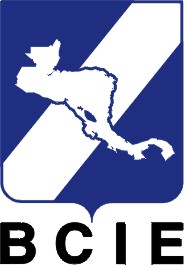 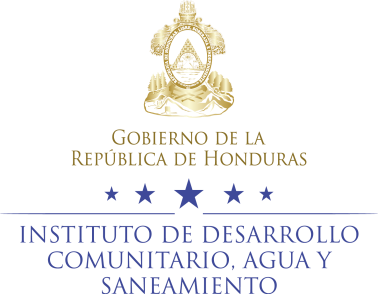    Generalidades   Generalidades   Generalidades   Generalidades   Generalidades   Generalidades1. DefinicionesBCIE: Banco Centroamericano de Integración Económica.Co-calificación: Procedimiento mediante el cual se presentan en forma simultánea los antecedentes legales, técnicos y financieros del Oferente que demuestran sus capacidades, con la oferta técnica y la económica, con el propósito de precalificar a los Oferentes y posteriormente evaluar las ofertas en el marco de un mismo proceso. Comité Ejecutivo para la Licitación: Es el nombrado por el Prestatario/Beneficiario que será en todo momento su representante para todo lo relacionado con el proceso de Licitación.Consorcio: Oferentes que se unen temporalmente como uno solo, con el propósito de ofrecer servicios de provisión de obras.Contratista: Persona natural o jurídica, pública o privada, a quien se le encarga realizar determinada obra, relacionada con una materia en la cual tiene experiencia y conocimientos especializados.Día: Se entenderá que los plazos expresados en días se refieren a días calendario; excepto cuando se especifique “días hábiles”. Informe o Acta (del proceso): Documento que presenta el Prestatario/Beneficiario con los resultados y recomendación sobre el proceso realizado (precalificación de Oferentes o evaluación de Ofertas), para obtener la no objeción del BCIE previo a comunicar resultados a los Oferentes.Licitación Pública: Procedimiento formal y competitivo de adquisiciones mediante el cual, a través de un anuncio se solicitan, reciben y evalúan ofertas técnicas y económicas, para la adquisición obras.Oferente: Persona natural o jurídica que participa en un proceso de precalificación, licitación o concurso, ofreciendo sus capacidades y/o la provisión de bienes, obras, servicios o consultorías solicitados.Operación: Los financiamientos otorgados por el BCIE para programas, proyectos, cooperaciones, asistencias técnicas reembolsables o no reembolsables, operaciones especiales u otras modalidades de inversión que conllevan procesos de adquisiciones para su ejecución.Países Miembros del BCIE: Son los países fundadores, los países regionales no fundadores y los países extra regionales, conforme a lo establecido en el Convenio Constitutivo del Banco Centroamericano de Integración Económica.Política: Política para la Obtención de Bienes, Obras, Servicios y Consultorías con Recursos del Banco Centroamericano de Integración Económica vigentePropuesta: Documentación que presenta un Oferente para un proceso de precalificación, licitación o concurso para ser considerado como potencial proveedor de bienes, obras, servicios o consultorías.Prestatario/Beneficiario: Persona natural o jurídica, pública o privada, que ha suscrito un contrato o convenio de financiamiento con el BCIE. Podrá nombrar un Organismo Ejecutor que en su nombre será el responsable de la ejecución de la Operación.Protesta: Es todo reclamo, objeción, impugnación, rechazo u otra manifestación de inconformidad, presentado por escrito en tiempo y forma por un Oferente ante la autoridad competente y claramente establecida en los Documentos Base, interpuesto durante cualquier etapa del proceso de adquisición y hasta la notificación del resultado final. Será requisito indispensable que no existan protestas pendientes de resolver a efecto de proceder a la adjudicación.BCIE: Banco Centroamericano de Integración Económica.Co-calificación: Procedimiento mediante el cual se presentan en forma simultánea los antecedentes legales, técnicos y financieros del Oferente que demuestran sus capacidades, con la oferta técnica y la económica, con el propósito de precalificar a los Oferentes y posteriormente evaluar las ofertas en el marco de un mismo proceso. Comité Ejecutivo para la Licitación: Es el nombrado por el Prestatario/Beneficiario que será en todo momento su representante para todo lo relacionado con el proceso de Licitación.Consorcio: Oferentes que se unen temporalmente como uno solo, con el propósito de ofrecer servicios de provisión de obras.Contratista: Persona natural o jurídica, pública o privada, a quien se le encarga realizar determinada obra, relacionada con una materia en la cual tiene experiencia y conocimientos especializados.Día: Se entenderá que los plazos expresados en días se refieren a días calendario; excepto cuando se especifique “días hábiles”. Informe o Acta (del proceso): Documento que presenta el Prestatario/Beneficiario con los resultados y recomendación sobre el proceso realizado (precalificación de Oferentes o evaluación de Ofertas), para obtener la no objeción del BCIE previo a comunicar resultados a los Oferentes.Licitación Pública: Procedimiento formal y competitivo de adquisiciones mediante el cual, a través de un anuncio se solicitan, reciben y evalúan ofertas técnicas y económicas, para la adquisición obras.Oferente: Persona natural o jurídica que participa en un proceso de precalificación, licitación o concurso, ofreciendo sus capacidades y/o la provisión de bienes, obras, servicios o consultorías solicitados.Operación: Los financiamientos otorgados por el BCIE para programas, proyectos, cooperaciones, asistencias técnicas reembolsables o no reembolsables, operaciones especiales u otras modalidades de inversión que conllevan procesos de adquisiciones para su ejecución.Países Miembros del BCIE: Son los países fundadores, los países regionales no fundadores y los países extra regionales, conforme a lo establecido en el Convenio Constitutivo del Banco Centroamericano de Integración Económica.Política: Política para la Obtención de Bienes, Obras, Servicios y Consultorías con Recursos del Banco Centroamericano de Integración Económica vigentePropuesta: Documentación que presenta un Oferente para un proceso de precalificación, licitación o concurso para ser considerado como potencial proveedor de bienes, obras, servicios o consultorías.Prestatario/Beneficiario: Persona natural o jurídica, pública o privada, que ha suscrito un contrato o convenio de financiamiento con el BCIE. Podrá nombrar un Organismo Ejecutor que en su nombre será el responsable de la ejecución de la Operación.Protesta: Es todo reclamo, objeción, impugnación, rechazo u otra manifestación de inconformidad, presentado por escrito en tiempo y forma por un Oferente ante la autoridad competente y claramente establecida en los Documentos Base, interpuesto durante cualquier etapa del proceso de adquisición y hasta la notificación del resultado final. Será requisito indispensable que no existan protestas pendientes de resolver a efecto de proceder a la adjudicación.BCIE: Banco Centroamericano de Integración Económica.Co-calificación: Procedimiento mediante el cual se presentan en forma simultánea los antecedentes legales, técnicos y financieros del Oferente que demuestran sus capacidades, con la oferta técnica y la económica, con el propósito de precalificar a los Oferentes y posteriormente evaluar las ofertas en el marco de un mismo proceso. Comité Ejecutivo para la Licitación: Es el nombrado por el Prestatario/Beneficiario que será en todo momento su representante para todo lo relacionado con el proceso de Licitación.Consorcio: Oferentes que se unen temporalmente como uno solo, con el propósito de ofrecer servicios de provisión de obras.Contratista: Persona natural o jurídica, pública o privada, a quien se le encarga realizar determinada obra, relacionada con una materia en la cual tiene experiencia y conocimientos especializados.Día: Se entenderá que los plazos expresados en días se refieren a días calendario; excepto cuando se especifique “días hábiles”. Informe o Acta (del proceso): Documento que presenta el Prestatario/Beneficiario con los resultados y recomendación sobre el proceso realizado (precalificación de Oferentes o evaluación de Ofertas), para obtener la no objeción del BCIE previo a comunicar resultados a los Oferentes.Licitación Pública: Procedimiento formal y competitivo de adquisiciones mediante el cual, a través de un anuncio se solicitan, reciben y evalúan ofertas técnicas y económicas, para la adquisición obras.Oferente: Persona natural o jurídica que participa en un proceso de precalificación, licitación o concurso, ofreciendo sus capacidades y/o la provisión de bienes, obras, servicios o consultorías solicitados.Operación: Los financiamientos otorgados por el BCIE para programas, proyectos, cooperaciones, asistencias técnicas reembolsables o no reembolsables, operaciones especiales u otras modalidades de inversión que conllevan procesos de adquisiciones para su ejecución.Países Miembros del BCIE: Son los países fundadores, los países regionales no fundadores y los países extra regionales, conforme a lo establecido en el Convenio Constitutivo del Banco Centroamericano de Integración Económica.Política: Política para la Obtención de Bienes, Obras, Servicios y Consultorías con Recursos del Banco Centroamericano de Integración Económica vigentePropuesta: Documentación que presenta un Oferente para un proceso de precalificación, licitación o concurso para ser considerado como potencial proveedor de bienes, obras, servicios o consultorías.Prestatario/Beneficiario: Persona natural o jurídica, pública o privada, que ha suscrito un contrato o convenio de financiamiento con el BCIE. Podrá nombrar un Organismo Ejecutor que en su nombre será el responsable de la ejecución de la Operación.Protesta: Es todo reclamo, objeción, impugnación, rechazo u otra manifestación de inconformidad, presentado por escrito en tiempo y forma por un Oferente ante la autoridad competente y claramente establecida en los Documentos Base, interpuesto durante cualquier etapa del proceso de adquisición y hasta la notificación del resultado final. Será requisito indispensable que no existan protestas pendientes de resolver a efecto de proceder a la adjudicación.BCIE: Banco Centroamericano de Integración Económica.Co-calificación: Procedimiento mediante el cual se presentan en forma simultánea los antecedentes legales, técnicos y financieros del Oferente que demuestran sus capacidades, con la oferta técnica y la económica, con el propósito de precalificar a los Oferentes y posteriormente evaluar las ofertas en el marco de un mismo proceso. Comité Ejecutivo para la Licitación: Es el nombrado por el Prestatario/Beneficiario que será en todo momento su representante para todo lo relacionado con el proceso de Licitación.Consorcio: Oferentes que se unen temporalmente como uno solo, con el propósito de ofrecer servicios de provisión de obras.Contratista: Persona natural o jurídica, pública o privada, a quien se le encarga realizar determinada obra, relacionada con una materia en la cual tiene experiencia y conocimientos especializados.Día: Se entenderá que los plazos expresados en días se refieren a días calendario; excepto cuando se especifique “días hábiles”. Informe o Acta (del proceso): Documento que presenta el Prestatario/Beneficiario con los resultados y recomendación sobre el proceso realizado (precalificación de Oferentes o evaluación de Ofertas), para obtener la no objeción del BCIE previo a comunicar resultados a los Oferentes.Licitación Pública: Procedimiento formal y competitivo de adquisiciones mediante el cual, a través de un anuncio se solicitan, reciben y evalúan ofertas técnicas y económicas, para la adquisición obras.Oferente: Persona natural o jurídica que participa en un proceso de precalificación, licitación o concurso, ofreciendo sus capacidades y/o la provisión de bienes, obras, servicios o consultorías solicitados.Operación: Los financiamientos otorgados por el BCIE para programas, proyectos, cooperaciones, asistencias técnicas reembolsables o no reembolsables, operaciones especiales u otras modalidades de inversión que conllevan procesos de adquisiciones para su ejecución.Países Miembros del BCIE: Son los países fundadores, los países regionales no fundadores y los países extra regionales, conforme a lo establecido en el Convenio Constitutivo del Banco Centroamericano de Integración Económica.Política: Política para la Obtención de Bienes, Obras, Servicios y Consultorías con Recursos del Banco Centroamericano de Integración Económica vigentePropuesta: Documentación que presenta un Oferente para un proceso de precalificación, licitación o concurso para ser considerado como potencial proveedor de bienes, obras, servicios o consultorías.Prestatario/Beneficiario: Persona natural o jurídica, pública o privada, que ha suscrito un contrato o convenio de financiamiento con el BCIE. Podrá nombrar un Organismo Ejecutor que en su nombre será el responsable de la ejecución de la Operación.Protesta: Es todo reclamo, objeción, impugnación, rechazo u otra manifestación de inconformidad, presentado por escrito en tiempo y forma por un Oferente ante la autoridad competente y claramente establecida en los Documentos Base, interpuesto durante cualquier etapa del proceso de adquisición y hasta la notificación del resultado final. Será requisito indispensable que no existan protestas pendientes de resolver a efecto de proceder a la adjudicación.BCIE: Banco Centroamericano de Integración Económica.Co-calificación: Procedimiento mediante el cual se presentan en forma simultánea los antecedentes legales, técnicos y financieros del Oferente que demuestran sus capacidades, con la oferta técnica y la económica, con el propósito de precalificar a los Oferentes y posteriormente evaluar las ofertas en el marco de un mismo proceso. Comité Ejecutivo para la Licitación: Es el nombrado por el Prestatario/Beneficiario que será en todo momento su representante para todo lo relacionado con el proceso de Licitación.Consorcio: Oferentes que se unen temporalmente como uno solo, con el propósito de ofrecer servicios de provisión de obras.Contratista: Persona natural o jurídica, pública o privada, a quien se le encarga realizar determinada obra, relacionada con una materia en la cual tiene experiencia y conocimientos especializados.Día: Se entenderá que los plazos expresados en días se refieren a días calendario; excepto cuando se especifique “días hábiles”. Informe o Acta (del proceso): Documento que presenta el Prestatario/Beneficiario con los resultados y recomendación sobre el proceso realizado (precalificación de Oferentes o evaluación de Ofertas), para obtener la no objeción del BCIE previo a comunicar resultados a los Oferentes.Licitación Pública: Procedimiento formal y competitivo de adquisiciones mediante el cual, a través de un anuncio se solicitan, reciben y evalúan ofertas técnicas y económicas, para la adquisición obras.Oferente: Persona natural o jurídica que participa en un proceso de precalificación, licitación o concurso, ofreciendo sus capacidades y/o la provisión de bienes, obras, servicios o consultorías solicitados.Operación: Los financiamientos otorgados por el BCIE para programas, proyectos, cooperaciones, asistencias técnicas reembolsables o no reembolsables, operaciones especiales u otras modalidades de inversión que conllevan procesos de adquisiciones para su ejecución.Países Miembros del BCIE: Son los países fundadores, los países regionales no fundadores y los países extra regionales, conforme a lo establecido en el Convenio Constitutivo del Banco Centroamericano de Integración Económica.Política: Política para la Obtención de Bienes, Obras, Servicios y Consultorías con Recursos del Banco Centroamericano de Integración Económica vigentePropuesta: Documentación que presenta un Oferente para un proceso de precalificación, licitación o concurso para ser considerado como potencial proveedor de bienes, obras, servicios o consultorías.Prestatario/Beneficiario: Persona natural o jurídica, pública o privada, que ha suscrito un contrato o convenio de financiamiento con el BCIE. Podrá nombrar un Organismo Ejecutor que en su nombre será el responsable de la ejecución de la Operación.Protesta: Es todo reclamo, objeción, impugnación, rechazo u otra manifestación de inconformidad, presentado por escrito en tiempo y forma por un Oferente ante la autoridad competente y claramente establecida en los Documentos Base, interpuesto durante cualquier etapa del proceso de adquisición y hasta la notificación del resultado final. Será requisito indispensable que no existan protestas pendientes de resolver a efecto de proceder a la adjudicación.1. Definiciones1.11.1Alcance de la LicitaciónEl Prestatario/Beneficiario, identificado en la Sección III, invita a presentar Propuestas para la construcción de las Obras, que se describen en la misma sección, donde también se especifican el nombre y número de identificación de este proceso de licitación y plazo máximo para la terminación de las obras.Alcance de la LicitaciónEl Prestatario/Beneficiario, identificado en la Sección III, invita a presentar Propuestas para la construcción de las Obras, que se describen en la misma sección, donde también se especifican el nombre y número de identificación de este proceso de licitación y plazo máximo para la terminación de las obras.Alcance de la LicitaciónEl Prestatario/Beneficiario, identificado en la Sección III, invita a presentar Propuestas para la construcción de las Obras, que se describen en la misma sección, donde también se especifican el nombre y número de identificación de este proceso de licitación y plazo máximo para la terminación de las obras.2. Relación Jurídica de las partes. Derechos y Obligaciones.Las relaciones jurídicas entre los Prestatarios/Beneficiarios y contratistas seleccionados para ejecución de obras, se regirán por los respectivos contratos de provisión definidos en la Sección VIII.Los derechos y obligaciones relacionados con los Oferentes en los procesos de licitación serán determinados por los documentos de licitación.Ningún Oferente de procesos licitatorios o contratista contratados por el  Prestatario/Beneficiario para ejecutar obras, en el marco de las operaciones financiadas, podrá derivar derechos o exigir pagos al Banco, ya que en todo momento la relación jurídica que involucra derechos y responsabilidades es entre estos y el Prestatario/Beneficiario. Las relaciones jurídicas entre los Prestatarios/Beneficiarios y contratistas seleccionados para ejecución de obras, se regirán por los respectivos contratos de provisión definidos en la Sección VIII.Los derechos y obligaciones relacionados con los Oferentes en los procesos de licitación serán determinados por los documentos de licitación.Ningún Oferente de procesos licitatorios o contratista contratados por el  Prestatario/Beneficiario para ejecutar obras, en el marco de las operaciones financiadas, podrá derivar derechos o exigir pagos al Banco, ya que en todo momento la relación jurídica que involucra derechos y responsabilidades es entre estos y el Prestatario/Beneficiario. Las relaciones jurídicas entre los Prestatarios/Beneficiarios y contratistas seleccionados para ejecución de obras, se regirán por los respectivos contratos de provisión definidos en la Sección VIII.Los derechos y obligaciones relacionados con los Oferentes en los procesos de licitación serán determinados por los documentos de licitación.Ningún Oferente de procesos licitatorios o contratista contratados por el  Prestatario/Beneficiario para ejecutar obras, en el marco de las operaciones financiadas, podrá derivar derechos o exigir pagos al Banco, ya que en todo momento la relación jurídica que involucra derechos y responsabilidades es entre estos y el Prestatario/Beneficiario. Las relaciones jurídicas entre los Prestatarios/Beneficiarios y contratistas seleccionados para ejecución de obras, se regirán por los respectivos contratos de provisión definidos en la Sección VIII.Los derechos y obligaciones relacionados con los Oferentes en los procesos de licitación serán determinados por los documentos de licitación.Ningún Oferente de procesos licitatorios o contratista contratados por el  Prestatario/Beneficiario para ejecutar obras, en el marco de las operaciones financiadas, podrá derivar derechos o exigir pagos al Banco, ya que en todo momento la relación jurídica que involucra derechos y responsabilidades es entre estos y el Prestatario/Beneficiario. Las relaciones jurídicas entre los Prestatarios/Beneficiarios y contratistas seleccionados para ejecución de obras, se regirán por los respectivos contratos de provisión definidos en la Sección VIII.Los derechos y obligaciones relacionados con los Oferentes en los procesos de licitación serán determinados por los documentos de licitación.Ningún Oferente de procesos licitatorios o contratista contratados por el  Prestatario/Beneficiario para ejecutar obras, en el marco de las operaciones financiadas, podrá derivar derechos o exigir pagos al Banco, ya que en todo momento la relación jurídica que involucra derechos y responsabilidades es entre estos y el Prestatario/Beneficiario. Debido ProcesoEl BCIE exige a los Prestatarios/Beneficiarios de las Operaciones que en los documentos de licitación y el contrato resultante, se establezca el arbitraje primordialmente y sin perjuicio de otras alternativas contempladas en las legislaciones nacionales de los países, como la instancia y método transparente que permita hacer posible una amplia discusión y pronta resolución de protestas durante el proceso de adquisición y de las controversias durante la ejecución del contrato, de manera tal que los Oferentes y contratistas  tengan posibilidad jurídica de formular impugnaciones o defenderse de las que reciban hasta su total resolución.El BCIE exige a los Prestatarios/Beneficiarios de las Operaciones que en los documentos de licitación y el contrato resultante, se establezca el arbitraje primordialmente y sin perjuicio de otras alternativas contempladas en las legislaciones nacionales de los países, como la instancia y método transparente que permita hacer posible una amplia discusión y pronta resolución de protestas durante el proceso de adquisición y de las controversias durante la ejecución del contrato, de manera tal que los Oferentes y contratistas  tengan posibilidad jurídica de formular impugnaciones o defenderse de las que reciban hasta su total resolución.El BCIE exige a los Prestatarios/Beneficiarios de las Operaciones que en los documentos de licitación y el contrato resultante, se establezca el arbitraje primordialmente y sin perjuicio de otras alternativas contempladas en las legislaciones nacionales de los países, como la instancia y método transparente que permita hacer posible una amplia discusión y pronta resolución de protestas durante el proceso de adquisición y de las controversias durante la ejecución del contrato, de manera tal que los Oferentes y contratistas  tengan posibilidad jurídica de formular impugnaciones o defenderse de las que reciban hasta su total resolución.El BCIE exige a los Prestatarios/Beneficiarios de las Operaciones que en los documentos de licitación y el contrato resultante, se establezca el arbitraje primordialmente y sin perjuicio de otras alternativas contempladas en las legislaciones nacionales de los países, como la instancia y método transparente que permita hacer posible una amplia discusión y pronta resolución de protestas durante el proceso de adquisición y de las controversias durante la ejecución del contrato, de manera tal que los Oferentes y contratistas  tengan posibilidad jurídica de formular impugnaciones o defenderse de las que reciban hasta su total resolución.El BCIE exige a los Prestatarios/Beneficiarios de las Operaciones que en los documentos de licitación y el contrato resultante, se establezca el arbitraje primordialmente y sin perjuicio de otras alternativas contempladas en las legislaciones nacionales de los países, como la instancia y método transparente que permita hacer posible una amplia discusión y pronta resolución de protestas durante el proceso de adquisición y de las controversias durante la ejecución del contrato, de manera tal que los Oferentes y contratistas  tengan posibilidad jurídica de formular impugnaciones o defenderse de las que reciban hasta su total resolución.4. Fuente de los fondosEl Prestatario/Beneficiario ha recibido financiamiento del BCIE y estos recursos serán utilizados, para sufragar el costo total o parcial de los pagos elegibles en virtud de los contratos que resulten de estos Documentos de Licitación.El Prestatario/Beneficiario ha recibido financiamiento del BCIE y estos recursos serán utilizados, para sufragar el costo total o parcial de los pagos elegibles en virtud de los contratos que resulten de estos Documentos de Licitación.El Prestatario/Beneficiario ha recibido financiamiento del BCIE y estos recursos serán utilizados, para sufragar el costo total o parcial de los pagos elegibles en virtud de los contratos que resulten de estos Documentos de Licitación.El Prestatario/Beneficiario ha recibido financiamiento del BCIE y estos recursos serán utilizados, para sufragar el costo total o parcial de los pagos elegibles en virtud de los contratos que resulten de estos Documentos de Licitación.El Prestatario/Beneficiario ha recibido financiamiento del BCIE y estos recursos serán utilizados, para sufragar el costo total o parcial de los pagos elegibles en virtud de los contratos que resulten de estos Documentos de Licitación.5. Prácticas ProhibidasEl BCIE exige que los Prestatarios/Beneficiarios, así como los Oferentes, contratistas y consultores que participen en operaciones con financiamiento del BCIE, observen los más altos niveles éticos, ya sea durante el proceso de adquisición o la ejecución de un contrato. Conforme a las mejores prácticas y para establecer un marco de referencia en su operatividad, el BCIE prohíbe la existencia de las siguientes prácticas prohibidas: Práctica corruptiva, práctica coercitiva, práctica fraudulenta, práctica colusoria, práctica obstructiva. El BCIE para efectos de esta disposición, define los términos anteriores en el art. 19 de las Normas para la Aplicación de la Política para la Obtención de Bienes, Obras, Servicios y Consultorías con Recursos del BCIE.Ante denuncias concretas de prácticas corruptivas ocurridas durante los procesos de adquisición así como durante la ejecución de un contrato resultante de dichos procesos en el marco de una operación financiada con recursos del BCIE, éste procederá de inmediato a investigar los hechos denunciados conforme a sus políticas internas relacionadas al tema.El BCIE exige que los Prestatarios/Beneficiarios, así como los Oferentes, contratistas y consultores que participen en operaciones con financiamiento del BCIE, observen los más altos niveles éticos, ya sea durante el proceso de adquisición o la ejecución de un contrato. Conforme a las mejores prácticas y para establecer un marco de referencia en su operatividad, el BCIE prohíbe la existencia de las siguientes prácticas prohibidas: Práctica corruptiva, práctica coercitiva, práctica fraudulenta, práctica colusoria, práctica obstructiva. El BCIE para efectos de esta disposición, define los términos anteriores en el art. 19 de las Normas para la Aplicación de la Política para la Obtención de Bienes, Obras, Servicios y Consultorías con Recursos del BCIE.Ante denuncias concretas de prácticas corruptivas ocurridas durante los procesos de adquisición así como durante la ejecución de un contrato resultante de dichos procesos en el marco de una operación financiada con recursos del BCIE, éste procederá de inmediato a investigar los hechos denunciados conforme a sus políticas internas relacionadas al tema.El BCIE exige que los Prestatarios/Beneficiarios, así como los Oferentes, contratistas y consultores que participen en operaciones con financiamiento del BCIE, observen los más altos niveles éticos, ya sea durante el proceso de adquisición o la ejecución de un contrato. Conforme a las mejores prácticas y para establecer un marco de referencia en su operatividad, el BCIE prohíbe la existencia de las siguientes prácticas prohibidas: Práctica corruptiva, práctica coercitiva, práctica fraudulenta, práctica colusoria, práctica obstructiva. El BCIE para efectos de esta disposición, define los términos anteriores en el art. 19 de las Normas para la Aplicación de la Política para la Obtención de Bienes, Obras, Servicios y Consultorías con Recursos del BCIE.Ante denuncias concretas de prácticas corruptivas ocurridas durante los procesos de adquisición así como durante la ejecución de un contrato resultante de dichos procesos en el marco de una operación financiada con recursos del BCIE, éste procederá de inmediato a investigar los hechos denunciados conforme a sus políticas internas relacionadas al tema.El BCIE exige que los Prestatarios/Beneficiarios, así como los Oferentes, contratistas y consultores que participen en operaciones con financiamiento del BCIE, observen los más altos niveles éticos, ya sea durante el proceso de adquisición o la ejecución de un contrato. Conforme a las mejores prácticas y para establecer un marco de referencia en su operatividad, el BCIE prohíbe la existencia de las siguientes prácticas prohibidas: Práctica corruptiva, práctica coercitiva, práctica fraudulenta, práctica colusoria, práctica obstructiva. El BCIE para efectos de esta disposición, define los términos anteriores en el art. 19 de las Normas para la Aplicación de la Política para la Obtención de Bienes, Obras, Servicios y Consultorías con Recursos del BCIE.Ante denuncias concretas de prácticas corruptivas ocurridas durante los procesos de adquisición así como durante la ejecución de un contrato resultante de dichos procesos en el marco de una operación financiada con recursos del BCIE, éste procederá de inmediato a investigar los hechos denunciados conforme a sus políticas internas relacionadas al tema.El BCIE exige que los Prestatarios/Beneficiarios, así como los Oferentes, contratistas y consultores que participen en operaciones con financiamiento del BCIE, observen los más altos niveles éticos, ya sea durante el proceso de adquisición o la ejecución de un contrato. Conforme a las mejores prácticas y para establecer un marco de referencia en su operatividad, el BCIE prohíbe la existencia de las siguientes prácticas prohibidas: Práctica corruptiva, práctica coercitiva, práctica fraudulenta, práctica colusoria, práctica obstructiva. El BCIE para efectos de esta disposición, define los términos anteriores en el art. 19 de las Normas para la Aplicación de la Política para la Obtención de Bienes, Obras, Servicios y Consultorías con Recursos del BCIE.Ante denuncias concretas de prácticas corruptivas ocurridas durante los procesos de adquisición así como durante la ejecución de un contrato resultante de dichos procesos en el marco de una operación financiada con recursos del BCIE, éste procederá de inmediato a investigar los hechos denunciados conforme a sus políticas internas relacionadas al tema.6. Oferentes elegibles6.1  6.1  Un Oferente, y todas las partes que constituyen el Oferente, podrán ser originarios de países socios y no socios del Banco. Será limitada o restringida la participación en los procesos de adquisición cuando así lo determine la fuente de financiamiento a utilizar por el BCIE, restricción que quedará claramente definida en la Sección III. Un Oferente, y todas las partes que constituyen el Oferente, podrán ser originarios de países socios y no socios del Banco. Será limitada o restringida la participación en los procesos de adquisición cuando así lo determine la fuente de financiamiento a utilizar por el BCIE, restricción que quedará claramente definida en la Sección III. Un Oferente, y todas las partes que constituyen el Oferente, podrán ser originarios de países socios y no socios del Banco. Será limitada o restringida la participación en los procesos de adquisición cuando así lo determine la fuente de financiamiento a utilizar por el BCIE, restricción que quedará claramente definida en la Sección III. 7. Prohibiciones por conflicto de interésNo podrán participar directa o indirectamente en el  suministro de bienes, ejecución de obras, servicios o consultorías para Operaciones financiadas por el BCIE, las siguientes personas:Los funcionarios o empleados del BCIEa.	Los cónyuges y familiares de dichos funcionarios o empleados hasta el cuarto grado de  consanguinidad o segundo de afinidad, inclusive yb.	En los financiamientos al sector público, los particulares con nexos familiares o de negocio con los representantes del Prestatario/Beneficiario o su organismo ejecutor, hasta el segundo grado de consanguinidad o segundo de afinidad, inclusive.La prohibición contenida en los literales b) y c) anteriores no operará cuando las personas allí nombradas acrediten que se dedican, en forma habitual, a desarrollar la actividad empresarial objeto de la contratación respectiva, al menos desde dos años antes del surgimiento del supuesto de inhibición; así mismo que los costos involucrados sean acorde con el mercado.c.	Aquellos que están o han estado asociados, directa o indirectamente, con una firma o con cualquiera de sus afiliados, que ha sido contratada por el Prestatario/Beneficiario para la prestación de servicios de consultoría para la preparación del diseño, las especificaciones técnicas y otros documentos que se utilizarán en el proceso de adquisición y se considere que su participación afecta los intereses de la Operación.d.	Todos aquellos que presentan más de una propuesta en un proceso de licitación excepto si se trata de ofertas alternativas permitidas en los documentos base del respectivo proceso. Esto no limita la participación de subcontratistas en más de una Propuesta.No podrán participar directa o indirectamente en el  suministro de bienes, ejecución de obras, servicios o consultorías para Operaciones financiadas por el BCIE, las siguientes personas:Los funcionarios o empleados del BCIEa.	Los cónyuges y familiares de dichos funcionarios o empleados hasta el cuarto grado de  consanguinidad o segundo de afinidad, inclusive yb.	En los financiamientos al sector público, los particulares con nexos familiares o de negocio con los representantes del Prestatario/Beneficiario o su organismo ejecutor, hasta el segundo grado de consanguinidad o segundo de afinidad, inclusive.La prohibición contenida en los literales b) y c) anteriores no operará cuando las personas allí nombradas acrediten que se dedican, en forma habitual, a desarrollar la actividad empresarial objeto de la contratación respectiva, al menos desde dos años antes del surgimiento del supuesto de inhibición; así mismo que los costos involucrados sean acorde con el mercado.c.	Aquellos que están o han estado asociados, directa o indirectamente, con una firma o con cualquiera de sus afiliados, que ha sido contratada por el Prestatario/Beneficiario para la prestación de servicios de consultoría para la preparación del diseño, las especificaciones técnicas y otros documentos que se utilizarán en el proceso de adquisición y se considere que su participación afecta los intereses de la Operación.d.	Todos aquellos que presentan más de una propuesta en un proceso de licitación excepto si se trata de ofertas alternativas permitidas en los documentos base del respectivo proceso. Esto no limita la participación de subcontratistas en más de una Propuesta.No podrán participar directa o indirectamente en el  suministro de bienes, ejecución de obras, servicios o consultorías para Operaciones financiadas por el BCIE, las siguientes personas:Los funcionarios o empleados del BCIEa.	Los cónyuges y familiares de dichos funcionarios o empleados hasta el cuarto grado de  consanguinidad o segundo de afinidad, inclusive yb.	En los financiamientos al sector público, los particulares con nexos familiares o de negocio con los representantes del Prestatario/Beneficiario o su organismo ejecutor, hasta el segundo grado de consanguinidad o segundo de afinidad, inclusive.La prohibición contenida en los literales b) y c) anteriores no operará cuando las personas allí nombradas acrediten que se dedican, en forma habitual, a desarrollar la actividad empresarial objeto de la contratación respectiva, al menos desde dos años antes del surgimiento del supuesto de inhibición; así mismo que los costos involucrados sean acorde con el mercado.c.	Aquellos que están o han estado asociados, directa o indirectamente, con una firma o con cualquiera de sus afiliados, que ha sido contratada por el Prestatario/Beneficiario para la prestación de servicios de consultoría para la preparación del diseño, las especificaciones técnicas y otros documentos que se utilizarán en el proceso de adquisición y se considere que su participación afecta los intereses de la Operación.d.	Todos aquellos que presentan más de una propuesta en un proceso de licitación excepto si se trata de ofertas alternativas permitidas en los documentos base del respectivo proceso. Esto no limita la participación de subcontratistas en más de una Propuesta.No podrán participar directa o indirectamente en el  suministro de bienes, ejecución de obras, servicios o consultorías para Operaciones financiadas por el BCIE, las siguientes personas:Los funcionarios o empleados del BCIEa.	Los cónyuges y familiares de dichos funcionarios o empleados hasta el cuarto grado de  consanguinidad o segundo de afinidad, inclusive yb.	En los financiamientos al sector público, los particulares con nexos familiares o de negocio con los representantes del Prestatario/Beneficiario o su organismo ejecutor, hasta el segundo grado de consanguinidad o segundo de afinidad, inclusive.La prohibición contenida en los literales b) y c) anteriores no operará cuando las personas allí nombradas acrediten que se dedican, en forma habitual, a desarrollar la actividad empresarial objeto de la contratación respectiva, al menos desde dos años antes del surgimiento del supuesto de inhibición; así mismo que los costos involucrados sean acorde con el mercado.c.	Aquellos que están o han estado asociados, directa o indirectamente, con una firma o con cualquiera de sus afiliados, que ha sido contratada por el Prestatario/Beneficiario para la prestación de servicios de consultoría para la preparación del diseño, las especificaciones técnicas y otros documentos que se utilizarán en el proceso de adquisición y se considere que su participación afecta los intereses de la Operación.d.	Todos aquellos que presentan más de una propuesta en un proceso de licitación excepto si se trata de ofertas alternativas permitidas en los documentos base del respectivo proceso. Esto no limita la participación de subcontratistas en más de una Propuesta.No podrán participar directa o indirectamente en el  suministro de bienes, ejecución de obras, servicios o consultorías para Operaciones financiadas por el BCIE, las siguientes personas:Los funcionarios o empleados del BCIEa.	Los cónyuges y familiares de dichos funcionarios o empleados hasta el cuarto grado de  consanguinidad o segundo de afinidad, inclusive yb.	En los financiamientos al sector público, los particulares con nexos familiares o de negocio con los representantes del Prestatario/Beneficiario o su organismo ejecutor, hasta el segundo grado de consanguinidad o segundo de afinidad, inclusive.La prohibición contenida en los literales b) y c) anteriores no operará cuando las personas allí nombradas acrediten que se dedican, en forma habitual, a desarrollar la actividad empresarial objeto de la contratación respectiva, al menos desde dos años antes del surgimiento del supuesto de inhibición; así mismo que los costos involucrados sean acorde con el mercado.c.	Aquellos que están o han estado asociados, directa o indirectamente, con una firma o con cualquiera de sus afiliados, que ha sido contratada por el Prestatario/Beneficiario para la prestación de servicios de consultoría para la preparación del diseño, las especificaciones técnicas y otros documentos que se utilizarán en el proceso de adquisición y se considere que su participación afecta los intereses de la Operación.d.	Todos aquellos que presentan más de una propuesta en un proceso de licitación excepto si se trata de ofertas alternativas permitidas en los documentos base del respectivo proceso. Esto no limita la participación de subcontratistas en más de una Propuesta.Documentos de LicitaciónDocumentos de LicitaciónDocumentos de LicitaciónDocumentos de LicitaciónDocumentos de LicitaciónDocumentos de Licitación8. Secciones de los Documentos de Licitación8.1  8.1  8.1  Los Documentos de Licitación constan de las ocho (08) secciones que se indican en el índice del presente documento base y deberán leerse en conjunto con las aclaraciones que se publiquen y cualquier enmienda emitida de conformidad con la Cláusula 10 esta Sección.Los Documentos de Licitación constan de las ocho (08) secciones que se indican en el índice del presente documento base y deberán leerse en conjunto con las aclaraciones que se publiquen y cualquier enmienda emitida de conformidad con la Cláusula 10 esta Sección.8. Secciones de los Documentos de Licitación8.2   8.2   8.2   El Comité Ejecutivo para la Licitación no se responsabiliza por la integridad de los documentos de Licitación y sus enmiendas, si ellos no se obtuvieren directamente de la fuente señalada por el Organismo Ejecutor en la Sección I.El Comité Ejecutivo para la Licitación no se responsabiliza por la integridad de los documentos de Licitación y sus enmiendas, si ellos no se obtuvieren directamente de la fuente señalada por el Organismo Ejecutor en la Sección I.8. Secciones de los Documentos de Licitación8.3    8.3    8.3    Los Oferentes deberán estudiar todas las instrucciones, formularios, condiciones y especificaciones contenidas en el Documento de Licitación. El incumplimiento por parte del Oferente en el suministro de toda la información o documentación que se exige en los Documentos de Licitación podría traer como consecuencia el rechazo de su Propuesta.Los Oferentes deberán estudiar todas las instrucciones, formularios, condiciones y especificaciones contenidas en el Documento de Licitación. El incumplimiento por parte del Oferente en el suministro de toda la información o documentación que se exige en los Documentos de Licitación podría traer como consecuencia el rechazo de su Propuesta.9. Aclaraciones sobre el Documento de Licitación9.1  9.1  9.1  Todo Oferente que requiera alguna aclaración de los Documentos de Licitación, deberá comunicarse con el Comité Ejecutivo de la Licitación por escrito a la dirección que se suministra en la Sección I, o plantear sus inquietudes en la reunión de homologación o visita de campo en los casos para los que dichas actividades sean previstas, en cualquier caso, el plazo para realizar consultas y solicitar aclaraciones se indicara en la Sección III.Así mismo, el plazo para que el Prestatario/Beneficiario, a través del Comité Ejecutivo de la Licitación responda a consultas y/o aclaraciones se indicara en la Sección III, el cual no podrá ser menor de 10 días antes de la fecha de presentación de propuestas.Todo Oferente que requiera alguna aclaración de los Documentos de Licitación, deberá comunicarse con el Comité Ejecutivo de la Licitación por escrito a la dirección que se suministra en la Sección I, o plantear sus inquietudes en la reunión de homologación o visita de campo en los casos para los que dichas actividades sean previstas, en cualquier caso, el plazo para realizar consultas y solicitar aclaraciones se indicara en la Sección III.Así mismo, el plazo para que el Prestatario/Beneficiario, a través del Comité Ejecutivo de la Licitación responda a consultas y/o aclaraciones se indicara en la Sección III, el cual no podrá ser menor de 10 días antes de la fecha de presentación de propuestas.9. Aclaraciones sobre el Documento de Licitación9.2  9.2  9.2  El Comité Ejecutivo de la Licitación responderá por escrito a todas las solicitudes de aclaración, enviando copia de las respuestas a todos los Oferentes, incluyendo una descripción de las consultas realizadas, sin identificar su fuente.El Comité Ejecutivo de la Licitación responderá por escrito a todas las solicitudes de aclaración, enviando copia de las respuestas a todos los Oferentes, incluyendo una descripción de las consultas realizadas, sin identificar su fuente.9. Aclaraciones sobre el Documento de Licitación9.3  9.3  9.3  El Oferente y cualquier miembro de su personal o representante, tendrá acceso a la información y lugar relacionados con las obras requeridas bajo su propio riesgo, haciéndose responsable de cualquier pérdida, daño, costos y gastos que se incurra como resultado de la inspección.El Oferente y cualquier miembro de su personal o representante, tendrá acceso a la información y lugar relacionados con las obras requeridas bajo su propio riesgo, haciéndose responsable de cualquier pérdida, daño, costos y gastos que se incurra como resultado de la inspección.9. Aclaraciones sobre el Documento de Licitación9.4   9.4   9.4   Si se ha programado visita de campo y/o reunión de homologación, se proporcionarán los datos necesarios en la Sección III. La reunión de homologación tiene como finalidad aclarar dudas y responder a preguntas con respecto a cualquier tema que se plantee durante esa etapa. La visita de campo tiene el propósito de facilitar que los Oferentes conozcan las condiciones del sitio. Los gastos relacionados con esta visita, correrán por cuenta del Oferente. En caso que la reunión de homologación y visita de campo se definan como obligatorias, se descalificará al Oferente que no cumpla con este requisito.Si se ha programado visita de campo y/o reunión de homologación, se proporcionarán los datos necesarios en la Sección III. La reunión de homologación tiene como finalidad aclarar dudas y responder a preguntas con respecto a cualquier tema que se plantee durante esa etapa. La visita de campo tiene el propósito de facilitar que los Oferentes conozcan las condiciones del sitio. Los gastos relacionados con esta visita, correrán por cuenta del Oferente. En caso que la reunión de homologación y visita de campo se definan como obligatorias, se descalificará al Oferente que no cumpla con este requisito.9. Aclaraciones sobre el Documento de Licitación9.5   9.5   9.5   El acta de la reunión de homologación, incluidas las preguntas planteadas, sin identificar su procedencia, y las respuestas a éstas, conjuntamente con cualesquiera otras respuestas preparadas como producto de la reunión, se transmitirán sin demora a todos los Oferentes.El acta de la reunión de homologación, incluidas las preguntas planteadas, sin identificar su procedencia, y las respuestas a éstas, conjuntamente con cualesquiera otras respuestas preparadas como producto de la reunión, se transmitirán sin demora a todos los Oferentes.10.Modificación del documento de Licitación10.1  10.1  10.1  Si en cualquier momento del proceso, el Comité Ejecutivo de Licitación considera necesario enmendar el Documento Base de la Licitación o cualquier información del proceso, podrá enmendar los documentos que sea necesario a través de la emisión de adendas, las que serán comunicadas a los Oferentes oportunamente, con el fin de dar a los posibles Oferentes un plazo razonable para que puedan tomar en cuenta las enmiendas en la preparación de sus Propuestas.Dicho plazo no podrá ser menor a diez (10) días antes de la fecha de recepción de las propuestas. Si en cualquier momento del proceso, el Comité Ejecutivo de Licitación considera necesario enmendar el Documento Base de la Licitación o cualquier información del proceso, podrá enmendar los documentos que sea necesario a través de la emisión de adendas, las que serán comunicadas a los Oferentes oportunamente, con el fin de dar a los posibles Oferentes un plazo razonable para que puedan tomar en cuenta las enmiendas en la preparación de sus Propuestas.Dicho plazo no podrá ser menor a diez (10) días antes de la fecha de recepción de las propuestas. 10.Modificación del documento de Licitación10.210.210.2Toda enmienda emitida formará parte de los Documentos de Licitación y deberá ser comunicada vía correo electrónico, vía teléfono y/o fax (de acuerdo a la vía de comunicación definida en la Sección III), a todos los Oferentes que hayan obtenido el Documento Base de Licitación.Toda enmienda emitida formará parte de los Documentos de Licitación y deberá ser comunicada vía correo electrónico, vía teléfono y/o fax (de acuerdo a la vía de comunicación definida en la Sección III), a todos los Oferentes que hayan obtenido el Documento Base de Licitación.11. Costo de participación en la LicitaciónEl Oferente financiará todos los costos relacionados con la preparación y presentación de su Propuesta desde la compra de las bases. El Prestatario/Beneficiario no estará sujeto ni será responsable en caso alguno por dichos costos, independientemente del resultado del proceso de Licitación.El Oferente financiará todos los costos relacionados con la preparación y presentación de su Propuesta desde la compra de las bases. El Prestatario/Beneficiario no estará sujeto ni será responsable en caso alguno por dichos costos, independientemente del resultado del proceso de Licitación.El Oferente financiará todos los costos relacionados con la preparación y presentación de su Propuesta desde la compra de las bases. El Prestatario/Beneficiario no estará sujeto ni será responsable en caso alguno por dichos costos, independientemente del resultado del proceso de Licitación.El Oferente financiará todos los costos relacionados con la preparación y presentación de su Propuesta desde la compra de las bases. El Prestatario/Beneficiario no estará sujeto ni será responsable en caso alguno por dichos costos, independientemente del resultado del proceso de Licitación.El Oferente financiará todos los costos relacionados con la preparación y presentación de su Propuesta desde la compra de las bases. El Prestatario/Beneficiario no estará sujeto ni será responsable en caso alguno por dichos costos, independientemente del resultado del proceso de Licitación.Preparación de las PropuestasPreparación de las PropuestasPreparación de las PropuestasPreparación de las PropuestasPreparación de las PropuestasPreparación de las Propuestas12. Idioma de la PropuestaLa Propuesta, así como toda la correspondencia y los documentos relativos a la misma que intercambien el Oferente y el Comité Ejecutivo de la Licitación deberán ser escritos en el idioma Español.  Documentos de soporte y el material impreso que formen parte de la Propuesta podrán estar en otro idioma, con la condición que las partes pertinentes estén acompañadas de una traducción fidedigna al idioma español. Para los efectos de la interpretación de la Propuesta, dicha traducción prevalecerá.La Propuesta, así como toda la correspondencia y los documentos relativos a la misma que intercambien el Oferente y el Comité Ejecutivo de la Licitación deberán ser escritos en el idioma Español.  Documentos de soporte y el material impreso que formen parte de la Propuesta podrán estar en otro idioma, con la condición que las partes pertinentes estén acompañadas de una traducción fidedigna al idioma español. Para los efectos de la interpretación de la Propuesta, dicha traducción prevalecerá.La Propuesta, así como toda la correspondencia y los documentos relativos a la misma que intercambien el Oferente y el Comité Ejecutivo de la Licitación deberán ser escritos en el idioma Español.  Documentos de soporte y el material impreso que formen parte de la Propuesta podrán estar en otro idioma, con la condición que las partes pertinentes estén acompañadas de una traducción fidedigna al idioma español. Para los efectos de la interpretación de la Propuesta, dicha traducción prevalecerá.La Propuesta, así como toda la correspondencia y los documentos relativos a la misma que intercambien el Oferente y el Comité Ejecutivo de la Licitación deberán ser escritos en el idioma Español.  Documentos de soporte y el material impreso que formen parte de la Propuesta podrán estar en otro idioma, con la condición que las partes pertinentes estén acompañadas de una traducción fidedigna al idioma español. Para los efectos de la interpretación de la Propuesta, dicha traducción prevalecerá.La Propuesta, así como toda la correspondencia y los documentos relativos a la misma que intercambien el Oferente y el Comité Ejecutivo de la Licitación deberán ser escritos en el idioma Español.  Documentos de soporte y el material impreso que formen parte de la Propuesta podrán estar en otro idioma, con la condición que las partes pertinentes estén acompañadas de una traducción fidedigna al idioma español. Para los efectos de la interpretación de la Propuesta, dicha traducción prevalecerá.13. Documentos que conforman la Propuesta 13.1 Forman la Propuesta:Carta de presentación de la propuesta,Documentos de Precalificación: (Sobre No.1): Con la finalidad de identificar a Oferentes que tengan capacidad para la provisión de las obras requeridas. La documentación a ser entregada contendrá como mínimo su organización, la capacidad financiera, legal y administrativa, debiendo demostrar su capacidad para contratar.Oferta Técnica (Sobre No.2) Deberá incluir la siguiente información: Cronograma de ejecución propuesto, metodología de trabajo, personal técnico asignado, etc.Oferta Económica (Sobre No.3): El Oferente deberá utilizar el Formulario de Presentación de la Oferta Económica y Lista Estimada de cantidades con su Precio Unitario. 13.1 Forman la Propuesta:Carta de presentación de la propuesta,Documentos de Precalificación: (Sobre No.1): Con la finalidad de identificar a Oferentes que tengan capacidad para la provisión de las obras requeridas. La documentación a ser entregada contendrá como mínimo su organización, la capacidad financiera, legal y administrativa, debiendo demostrar su capacidad para contratar.Oferta Técnica (Sobre No.2) Deberá incluir la siguiente información: Cronograma de ejecución propuesto, metodología de trabajo, personal técnico asignado, etc.Oferta Económica (Sobre No.3): El Oferente deberá utilizar el Formulario de Presentación de la Oferta Económica y Lista Estimada de cantidades con su Precio Unitario. 13.1 Forman la Propuesta:Carta de presentación de la propuesta,Documentos de Precalificación: (Sobre No.1): Con la finalidad de identificar a Oferentes que tengan capacidad para la provisión de las obras requeridas. La documentación a ser entregada contendrá como mínimo su organización, la capacidad financiera, legal y administrativa, debiendo demostrar su capacidad para contratar.Oferta Técnica (Sobre No.2) Deberá incluir la siguiente información: Cronograma de ejecución propuesto, metodología de trabajo, personal técnico asignado, etc.Oferta Económica (Sobre No.3): El Oferente deberá utilizar el Formulario de Presentación de la Oferta Económica y Lista Estimada de cantidades con su Precio Unitario. 13.1 Forman la Propuesta:Carta de presentación de la propuesta,Documentos de Precalificación: (Sobre No.1): Con la finalidad de identificar a Oferentes que tengan capacidad para la provisión de las obras requeridas. La documentación a ser entregada contendrá como mínimo su organización, la capacidad financiera, legal y administrativa, debiendo demostrar su capacidad para contratar.Oferta Técnica (Sobre No.2) Deberá incluir la siguiente información: Cronograma de ejecución propuesto, metodología de trabajo, personal técnico asignado, etc.Oferta Económica (Sobre No.3): El Oferente deberá utilizar el Formulario de Presentación de la Oferta Económica y Lista Estimada de cantidades con su Precio Unitario. 13.1 Forman la Propuesta:Carta de presentación de la propuesta,Documentos de Precalificación: (Sobre No.1): Con la finalidad de identificar a Oferentes que tengan capacidad para la provisión de las obras requeridas. La documentación a ser entregada contendrá como mínimo su organización, la capacidad financiera, legal y administrativa, debiendo demostrar su capacidad para contratar.Oferta Técnica (Sobre No.2) Deberá incluir la siguiente información: Cronograma de ejecución propuesto, metodología de trabajo, personal técnico asignado, etc.Oferta Económica (Sobre No.3): El Oferente deberá utilizar el Formulario de Presentación de la Oferta Económica y Lista Estimada de cantidades con su Precio Unitario.13. Documentos que conforman la Propuesta13.213.213.2El periodo para el cual se analizaran los antecedentes de contratación, la experiencia general y específica será señalado en la Sección III.La situación financiera se analizará a partir de la información de al menos los últimos tres años.El periodo para el cual se analizaran los antecedentes de contratación, la experiencia general y específica será señalado en la Sección III.La situación financiera se analizará a partir de la información de al menos los últimos tres años.13.313.313.3El Oferente al que se le adjudique la Licitación, podrá estar sujeto a impuestos nacionales sobre los gastos y montos pagaderos bajo el Contrato o pagos por conceptos de prestaciones o seguridad social, en la Sección III se establece si se estará sujeto a dichos pagos.El Oferente al que se le adjudique la Licitación, podrá estar sujeto a impuestos nacionales sobre los gastos y montos pagaderos bajo el Contrato o pagos por conceptos de prestaciones o seguridad social, en la Sección III se establece si se estará sujeto a dichos pagos.14. Carta de la Propuesta y formulariosLa lista de los formularios y documentos a presentar en la Propuesta se detallan en las Sección III y V, los que se deberán completar sin realizar ningún tipo de modificaciones al texto ni presentar ninguna sustitución a lo requerido. Todos los espacios en blanco deberán llenarse con la información solicitada, adjuntando los documentos solicitados en cada uno de ellos.La lista de los formularios y documentos a presentar en la Propuesta se detallan en las Sección III y V, los que se deberán completar sin realizar ningún tipo de modificaciones al texto ni presentar ninguna sustitución a lo requerido. Todos los espacios en blanco deberán llenarse con la información solicitada, adjuntando los documentos solicitados en cada uno de ellos.La lista de los formularios y documentos a presentar en la Propuesta se detallan en las Sección III y V, los que se deberán completar sin realizar ningún tipo de modificaciones al texto ni presentar ninguna sustitución a lo requerido. Todos los espacios en blanco deberán llenarse con la información solicitada, adjuntando los documentos solicitados en cada uno de ellos.La lista de los formularios y documentos a presentar en la Propuesta se detallan en las Sección III y V, los que se deberán completar sin realizar ningún tipo de modificaciones al texto ni presentar ninguna sustitución a lo requerido. Todos los espacios en blanco deberán llenarse con la información solicitada, adjuntando los documentos solicitados en cada uno de ellos.La lista de los formularios y documentos a presentar en la Propuesta se detallan en las Sección III y V, los que se deberán completar sin realizar ningún tipo de modificaciones al texto ni presentar ninguna sustitución a lo requerido. Todos los espacios en blanco deberán llenarse con la información solicitada, adjuntando los documentos solicitados en cada uno de ellos.15. Propuestas alternativasCada Oferente presentará solamente una Propuesta, ya sea individualmente o como miembro de una Consorcio, salvo que en la Sección III se permita la presentación de Propuestas alternativas. El Oferente que presente o participe en más de una Propuesta (a menos que lo haga como subcontratista) ocasionará que todas las propuestas en las cuales participa sean rechazadas.Cada Oferente presentará solamente una Propuesta, ya sea individualmente o como miembro de una Consorcio, salvo que en la Sección III se permita la presentación de Propuestas alternativas. El Oferente que presente o participe en más de una Propuesta (a menos que lo haga como subcontratista) ocasionará que todas las propuestas en las cuales participa sean rechazadas.Cada Oferente presentará solamente una Propuesta, ya sea individualmente o como miembro de una Consorcio, salvo que en la Sección III se permita la presentación de Propuestas alternativas. El Oferente que presente o participe en más de una Propuesta (a menos que lo haga como subcontratista) ocasionará que todas las propuestas en las cuales participa sean rechazadas.Cada Oferente presentará solamente una Propuesta, ya sea individualmente o como miembro de una Consorcio, salvo que en la Sección III se permita la presentación de Propuestas alternativas. El Oferente que presente o participe en más de una Propuesta (a menos que lo haga como subcontratista) ocasionará que todas las propuestas en las cuales participa sean rechazadas.Cada Oferente presentará solamente una Propuesta, ya sea individualmente o como miembro de una Consorcio, salvo que en la Sección III se permita la presentación de Propuestas alternativas. El Oferente que presente o participe en más de una Propuesta (a menos que lo haga como subcontratista) ocasionará que todas las propuestas en las cuales participa sean rechazadas.16. Ajuste de Precios16.116.116.1Los precios cotizados por el Oferente serán fijos durante la ejecución del contrato y no estarán sujetos a ajustes durante la ejecución, salvo indicación contraria en la Sección III. Los precios cotizados por el Oferente serán fijos durante la ejecución del contrato y no estarán sujetos a ajustes durante la ejecución, salvo indicación contraria en la Sección III. 16. Ajuste de Precios16.216.216.2En el caso que las Ofertas se puedan presentar por lotes individuales o por combinación de lotes, se indicará en las Secciones III y IV.En el caso que las Ofertas se puedan presentar por lotes individuales o por combinación de lotes, se indicará en las Secciones III y IV.16. Ajuste de Precios16.316.316.3El Prestatario/Beneficiario no asumirá ninguna obligación sobre seguros, por lo que el Contratista está obligado a contratar los seguros que corresponda y que deberán reflejarse en el contrato.El Contratista deberá entregar al Prestatario/Beneficiario, para su aprobación, las pólizas y los certificados de seguro exigidos, antes de la Fecha de Inicio.  Dichos seguros deberán contemplar indemnizaciones pagaderas en los tipos y proporciones de monedas requeridos para rectificar la pérdida o los daños o perjuicios ocasionados.Las condiciones del seguro no podrán modificarse sin la aprobación del Prestatario/BeneficiarioEl Prestatario/Beneficiario no asumirá ninguna obligación sobre seguros, por lo que el Contratista está obligado a contratar los seguros que corresponda y que deberán reflejarse en el contrato.El Contratista deberá entregar al Prestatario/Beneficiario, para su aprobación, las pólizas y los certificados de seguro exigidos, antes de la Fecha de Inicio.  Dichos seguros deberán contemplar indemnizaciones pagaderas en los tipos y proporciones de monedas requeridos para rectificar la pérdida o los daños o perjuicios ocasionados.Las condiciones del seguro no podrán modificarse sin la aprobación del Prestatario/Beneficiario17. Monedas de la Oferta y de pagoLa moneda de la Oferta se especifica en la Sección III. Asimismo, se informa el tipo de cambio a utilizar para la evaluación de ofertas. La moneda de la Oferta se especifica en la Sección III. Asimismo, se informa el tipo de cambio a utilizar para la evaluación de ofertas. La moneda de la Oferta se especifica en la Sección III. Asimismo, se informa el tipo de cambio a utilizar para la evaluación de ofertas. La moneda de la Oferta se especifica en la Sección III. Asimismo, se informa el tipo de cambio a utilizar para la evaluación de ofertas. La moneda de la Oferta se especifica en la Sección III. Asimismo, se informa el tipo de cambio a utilizar para la evaluación de ofertas. 18. Sub contrataciónLa Propuesta deberá indicar las intenciones de realizar subcontratos de conformidad a lo establecido en la Sección III. La Propuesta deberá indicar las intenciones de realizar subcontratos de conformidad a lo establecido en la Sección III. La Propuesta deberá indicar las intenciones de realizar subcontratos de conformidad a lo establecido en la Sección III. La Propuesta deberá indicar las intenciones de realizar subcontratos de conformidad a lo establecido en la Sección III. La Propuesta deberá indicar las intenciones de realizar subcontratos de conformidad a lo establecido en la Sección III. 19. Período de validez de las Propuestas19.1     19.1     19.1     Las Propuestas deberán mantenerse válidas durante el periodo determinado en la Sección III, a partir de la fecha límite para presentación de Propuestas establecida en el Documento Base de la Licitación. Toda Propuesta con un plazo menor será rechazada por incumplimiento a lo establecido.Las Propuestas deberán mantenerse válidas durante el periodo determinado en la Sección III, a partir de la fecha límite para presentación de Propuestas establecida en el Documento Base de la Licitación. Toda Propuesta con un plazo menor será rechazada por incumplimiento a lo establecido.19. Período de validez de las Propuestas19.2   19.2   19.2   En casos excepcionales, antes del vencimiento del período de validez de la Propuesta, el Comité Ejecutivo de Licitación podrá solicitar a los Oferentes que extiendan el período de validez de sus Propuestas. El Prestatario/Beneficiario hará todo lo que esté a su alcance para completar las negociaciones dentro de este plazo de validez de las propuestas. Sin embargo, el Comité Ejecutivo de la Licitación podrá pedirles a los Oferentes que extiendan el plazo de la validez de sus ofertas si fuera necesario. Los Oferentes que estén de acuerdo con dicha extensión deberán confirmar que mantienen disponible el personal indicado en la propuesta, o en su confirmación de la extensión de la validez de la oferta, los Oferentes pueden someter nuevo personal en reemplazo y éste será considerado en la evaluación final para la adjudicación del contrato. Los Oferentes que no estén de acuerdo tienen el derecho de rehusar a extender la validez de sus ofertas.En casos excepcionales, antes del vencimiento del período de validez de la Propuesta, el Comité Ejecutivo de Licitación podrá solicitar a los Oferentes que extiendan el período de validez de sus Propuestas. El Prestatario/Beneficiario hará todo lo que esté a su alcance para completar las negociaciones dentro de este plazo de validez de las propuestas. Sin embargo, el Comité Ejecutivo de la Licitación podrá pedirles a los Oferentes que extiendan el plazo de la validez de sus ofertas si fuera necesario. Los Oferentes que estén de acuerdo con dicha extensión deberán confirmar que mantienen disponible el personal indicado en la propuesta, o en su confirmación de la extensión de la validez de la oferta, los Oferentes pueden someter nuevo personal en reemplazo y éste será considerado en la evaluación final para la adjudicación del contrato. Los Oferentes que no estén de acuerdo tienen el derecho de rehusar a extender la validez de sus ofertas.20. Garantía de mantenimiento de la Oferta y firma de contrato20.1    20.1    20.1    En la Sección III se establecerá la obligación de presentar Garantía de Mantenimiento de Oferta y Firma de Contrato.En caso de requerirse la misma, el Oferente deberá presentar como parte de su Propuesta, el original por la cantidad, plazo y moneda estipulada en la Sección III.En la Sección III se indicará a favor de quien deberá ser emitida la garantíaDicha garantía será devuelta a los Oferentes que no sean seleccionados tan pronto como sea posible.En la Sección III se establecerá la obligación de presentar Garantía de Mantenimiento de Oferta y Firma de Contrato.En caso de requerirse la misma, el Oferente deberá presentar como parte de su Propuesta, el original por la cantidad, plazo y moneda estipulada en la Sección III.En la Sección III se indicará a favor de quien deberá ser emitida la garantíaDicha garantía será devuelta a los Oferentes que no sean seleccionados tan pronto como sea posible.20. Garantía de mantenimiento de la Oferta y firma de contrato20.2     20.2     20.2     En caso de requerirse la garantía de mantenimiento de Oferta y Firma de Contrato se deberá cumplir las siguientes condiciones:Cuando el proceso de Licitación requiera de la ampliación del período de validez de las Propuestas, el plazo de validez de la garantía deberá ser prorrogado por el mismo período. Los Oferentes podrán rechazar la solicitud sin por ello perder la garantía de la Oferta. A los Oferentes que acepten la solicitud no se les pedirá ni se les permitirá que modifiquen su Propuesta.Deberá ser una garantía a la vista, o en formato electrónico, incondicional e irrevocable de realización automática o a único requerimiento del Prestatario/Beneficiario mediante carta simple, sin necesidad de exigencia judicial o ante garante para su pago y sin beneficio de excusión que le permita hacer efectiva dicha garantía.Deberá ser emitida por una institución bancaria nacional o extranjera aceptable por el Prestatario/Beneficiario.Deberá estar sustancialmente de acuerdo con una de las opciones de formulario incluidos en la Sección V.El plazo de validez deberá ser mayor al de validez de las Propuestas, o del período prorrogado de estas si corresponde.Todas las Ofertas que no estén acompañadas por esta Garantía serán rechazadas por el Comité Ejecutivo de Licitación por haber incumplimiento con un requisito no subsanable.Cuando el BCIE sea directamente el ejecutor de un proceso de adquisición, el Beneficiario de esta garantía será el Banco Centroamericano de Integración Económica.	Cuando el BCIE sea directamente el ejecutor de un proceso de adquisición, el Beneficiario de esta garantía será el Banco Centro Americano de Integración Económica.En caso de requerirse la garantía de mantenimiento de Oferta y Firma de Contrato se deberá cumplir las siguientes condiciones:Cuando el proceso de Licitación requiera de la ampliación del período de validez de las Propuestas, el plazo de validez de la garantía deberá ser prorrogado por el mismo período. Los Oferentes podrán rechazar la solicitud sin por ello perder la garantía de la Oferta. A los Oferentes que acepten la solicitud no se les pedirá ni se les permitirá que modifiquen su Propuesta.Deberá ser una garantía a la vista, o en formato electrónico, incondicional e irrevocable de realización automática o a único requerimiento del Prestatario/Beneficiario mediante carta simple, sin necesidad de exigencia judicial o ante garante para su pago y sin beneficio de excusión que le permita hacer efectiva dicha garantía.Deberá ser emitida por una institución bancaria nacional o extranjera aceptable por el Prestatario/Beneficiario.Deberá estar sustancialmente de acuerdo con una de las opciones de formulario incluidos en la Sección V.El plazo de validez deberá ser mayor al de validez de las Propuestas, o del período prorrogado de estas si corresponde.Todas las Ofertas que no estén acompañadas por esta Garantía serán rechazadas por el Comité Ejecutivo de Licitación por haber incumplimiento con un requisito no subsanable.Cuando el BCIE sea directamente el ejecutor de un proceso de adquisición, el Beneficiario de esta garantía será el Banco Centroamericano de Integración Económica.	Cuando el BCIE sea directamente el ejecutor de un proceso de adquisición, el Beneficiario de esta garantía será el Banco Centro Americano de Integración Económica.20. Garantía de mantenimiento de la Oferta y firma de contrato20.3    20.3    20.3    La Garantía de Mantenimiento de la Oferta se podrá hacer efectiva si:El Oferente retira su propuesta durante el período de validez de la misma, salvo lo estipulado en la cláusula de estas Instrucciones relativas al período de validez de las propuestas y garantías; oEl Oferente seleccionado:No firma el contrato de conformidad con lo establecido en este Documento Base de Licitación; oNo suministra la Garantía de Ejecución de conformidad con lo establecido en la Sección III.La Garantía de Mantenimiento de la Oferta se podrá hacer efectiva si:El Oferente retira su propuesta durante el período de validez de la misma, salvo lo estipulado en la cláusula de estas Instrucciones relativas al período de validez de las propuestas y garantías; oEl Oferente seleccionado:No firma el contrato de conformidad con lo establecido en este Documento Base de Licitación; oNo suministra la Garantía de Ejecución de conformidad con lo establecido en la Sección III.Presentación y apertura de las PropuestasPresentación y apertura de las PropuestasPresentación y apertura de las PropuestasPresentación y apertura de las PropuestasPresentación y apertura de las PropuestasPresentación y apertura de las Propuestas21. Formato de la Propuesta21.1 21.1 21.1 El Oferente preparará un juego original de los documentos que constituyen la Propuesta, según se señala en estas Instrucciones a los Oferentes.Además, el Oferente presentará el número de copias de la Propuesta que se indica en la Sección III. El Oferente preparará un juego original de los documentos que constituyen la Propuesta, según se señala en estas Instrucciones a los Oferentes.Además, el Oferente presentará el número de copias de la Propuesta que se indica en la Sección III. 21. Formato de la Propuesta21.221.221.2Deberán entregar el original y cada copia de la Propuesta, en sobres separados, cerrados en forma inviolable y debidamente identificados como “ORIGINAL” y “COPIA”.Los sobres que contienen el original y las copias serán incluidos a su vez en un solo sobre o paquete.En el caso de discrepancias el texto original prevalecerá sobre las copias.  No se aceptarán los textos entre líneas, tachaduras o palabras superpuestas.Deberán entregar el original y cada copia de la Propuesta, en sobres separados, cerrados en forma inviolable y debidamente identificados como “ORIGINAL” y “COPIA”.Los sobres que contienen el original y las copias serán incluidos a su vez en un solo sobre o paquete.En el caso de discrepancias el texto original prevalecerá sobre las copias.  No se aceptarán los textos entre líneas, tachaduras o palabras superpuestas.22.Procedimiento para firmar, sellar y marcar las Propuestas22.122.122.1El original y todas las copias de la Propuesta deberán estar foliados y firmados por la persona autorizada para firmar en nombre del Oferente.El original y todas las copias de la Propuesta deberán estar foliados y firmados por la persona autorizada para firmar en nombre del Oferente.22.Procedimiento para firmar, sellar y marcar las Propuestas22.222.222.2Los sobres interiores y el sobre exterior deberán:Llevar el nombre y la dirección del Oferente;Estar dirigidos al Comité Ejecutivo de Licitación y llevar la dirección que se indica en  los Datos de la Licitación;Llevar la identificación específica de este proceso de Licitación indicando  el nombre de la Licitación;Incluir una advertencia para no abrir antes de la hora y fecha de la apertura de la Propuesta.Los sobres interiores y el sobre exterior deberán:Llevar el nombre y la dirección del Oferente;Estar dirigidos al Comité Ejecutivo de Licitación y llevar la dirección que se indica en  los Datos de la Licitación;Llevar la identificación específica de este proceso de Licitación indicando  el nombre de la Licitación;Incluir una advertencia para no abrir antes de la hora y fecha de la apertura de la Propuesta.22.Procedimiento para firmar, sellar y marcar las Propuestas22.322.322.3Si los sobres no están sellados e identificados como se requiere, el Comité Ejecutivo de la Licitación no se responsabilizará en caso de que la Propuesta se extravíe o sea abierta prematuramente.Si los sobres no están sellados e identificados como se requiere, el Comité Ejecutivo de la Licitación no se responsabilizará en caso de que la Propuesta se extravíe o sea abierta prematuramente.23. Plazo para la presentación de las Propuestas23.1  23.1  23.1  El Comité Ejecutivo de la Licitación, deberá recibir las Propuestas en la dirección y, a más tardar, a la hora y fecha que se indican en Sección III. Podrán acompañar otros representantes del prestatario que este designe.El plazo para la preparación de propuestas no deberá ser menor de 30 días calendario contados a partir del día siguiente hábil después de la fecha de la publicación de los Documentos Base, o a partir del día siguiente hábil después de la fecha en que se disponga de los mismos. El Comité Ejecutivo de la Licitación, deberá recibir las Propuestas en la dirección y, a más tardar, a la hora y fecha que se indican en Sección III. Podrán acompañar otros representantes del prestatario que este designe.El plazo para la preparación de propuestas no deberá ser menor de 30 días calendario contados a partir del día siguiente hábil después de la fecha de la publicación de los Documentos Base, o a partir del día siguiente hábil después de la fecha en que se disponga de los mismos. 23. Plazo para la presentación de las Propuestas23.2    23.2    23.2    El Comité Ejecutivo de la Licitación podrá, prorrogar la fecha límite de presentación de las Propuestas mediante una enmienda del Documento de Licitación, en cuyo caso todas las obligaciones y derechos del Comité Ejecutivo de la Licitación y los Oferentes anteriormente sujetas a dicha fecha límite, quedarán sujetas al nuevo plazo.El Comité Ejecutivo de la Licitación podrá, prorrogar la fecha límite de presentación de las Propuestas mediante una enmienda del Documento de Licitación, en cuyo caso todas las obligaciones y derechos del Comité Ejecutivo de la Licitación y los Oferentes anteriormente sujetas a dicha fecha límite, quedarán sujetas al nuevo plazo.23. Plazo para la presentación de las Propuestas23.3 23.3 23.3 Los Oferentes tendrán la opción de presentar sus Propuestas electrónicamente, cuando así se indique en la Sección III. En ese caso los Oferentes que presenten sus Propuestas electrónicamente seguirán los procedimientos indicados en dicha Sección para la presentación de las mismas.Los Oferentes tendrán la opción de presentar sus Propuestas electrónicamente, cuando así se indique en la Sección III. En ese caso los Oferentes que presenten sus Propuestas electrónicamente seguirán los procedimientos indicados en dicha Sección para la presentación de las mismas.24. Propuestas Tardías El Comité Ejecutivo de la Licitación no considerará ninguna Propuesta que llegue con posterioridad a la hora y fecha límite para la presentación de las Propuestas. Ninguna propuesta que llegue después de la hora límite será recibida.El Comité Ejecutivo de la Licitación no considerará ninguna Propuesta que llegue con posterioridad a la hora y fecha límite para la presentación de las Propuestas. Ninguna propuesta que llegue después de la hora límite será recibida.El Comité Ejecutivo de la Licitación no considerará ninguna Propuesta que llegue con posterioridad a la hora y fecha límite para la presentación de las Propuestas. Ninguna propuesta que llegue después de la hora límite será recibida.El Comité Ejecutivo de la Licitación no considerará ninguna Propuesta que llegue con posterioridad a la hora y fecha límite para la presentación de las Propuestas. Ninguna propuesta que llegue después de la hora límite será recibida.El Comité Ejecutivo de la Licitación no considerará ninguna Propuesta que llegue con posterioridad a la hora y fecha límite para la presentación de las Propuestas. Ninguna propuesta que llegue después de la hora límite será recibida.25. Retiro, sustitución y modificación de las Propuestas25.1  25.1  25.1  Siempre que el plazo de presentación de propuestas esté vigente, los Oferentes podrán retirar, sustituir o modificar su Propuesta después de presentada, debiendo presentar para ello una comunicación, por escrito, debidamente firmada por el representante autorizado a presentar la propuesta. Dicha comunicación deberá ser acompañada de la correspondiente sustitución o modificación de propuesta (con excepción de las notificaciones de retiro de propuesta).Todas las comunicaciones  deberán ser:a) Acompañadas con la información que corresponda, (con excepción de la comunicación de retiro, que no requiere copias),  y los respectivos sobres deberán estar claramente marcados “retiro”, “sustitución” o “modificación”; b) Recibidas por el Comité Ejecutivo de la Licitación antes de la fecha y hora límite establecida para la presentación de las Propuestas.Siempre que el plazo de presentación de propuestas esté vigente, los Oferentes podrán retirar, sustituir o modificar su Propuesta después de presentada, debiendo presentar para ello una comunicación, por escrito, debidamente firmada por el representante autorizado a presentar la propuesta. Dicha comunicación deberá ser acompañada de la correspondiente sustitución o modificación de propuesta (con excepción de las notificaciones de retiro de propuesta).Todas las comunicaciones  deberán ser:a) Acompañadas con la información que corresponda, (con excepción de la comunicación de retiro, que no requiere copias),  y los respectivos sobres deberán estar claramente marcados “retiro”, “sustitución” o “modificación”; b) Recibidas por el Comité Ejecutivo de la Licitación antes de la fecha y hora límite establecida para la presentación de las Propuestas.26. Apertura de las Propuestas26.1   26.1   26.1   Una vez cerrado el plazo para la presentación de propuestas, el  Comité Ejecutivo de la Licitación llevará a cabo el acto de recepción de propuestas en acto público en presencia de las autoridades competentes de acuerdo a la Legislación Nacional y lo establecido en la Sección III. El Comité Ejecutivo de la Licitación preparará y suscribirá un acta del Acto de Apertura de las Propuestas que deberá ser firmada por todos los representantes de los Oferentes que asistan.Una vez cerrado el plazo para la presentación de propuestas, el  Comité Ejecutivo de la Licitación llevará a cabo el acto de recepción de propuestas en acto público en presencia de las autoridades competentes de acuerdo a la Legislación Nacional y lo establecido en la Sección III. El Comité Ejecutivo de la Licitación preparará y suscribirá un acta del Acto de Apertura de las Propuestas que deberá ser firmada por todos los representantes de los Oferentes que asistan. Evaluación y comparación de las Propuestas Evaluación y comparación de las Propuestas Evaluación y comparación de las Propuestas Evaluación y comparación de las Propuestas Evaluación y comparación de las Propuestas Evaluación y comparación de las Propuestas 27. Confidencialidad 27. Confidencialidad27.1    27.1    27.1    No se divulgará a los Oferentes ni a ninguna persona que no forme parte del Comité Ejecutivo para la Licitación, información relacionada con la evaluación de las propuestas, ni sobre la recomendación de adjudicación del contrato. Será hasta que corresponda la notificación de resultados que se darán a conocer a los Oferentes los obtenidos en su propia evaluación y posteriormente será pública la adjudicación. Ninguna persona ajena al proceso podrá solicitar información sobre las evaluaciones o resultados del mismo.27.2   27.2   27.2   Cualquier intento por parte de un Oferente para influenciar al Comité Ejecutivo para la Licitación, en cuanto a la evaluación, comparación de las Propuestas o la adjudicación del contrato podrá resultar en el rechazo de su Propuesta.28. Aclaración de las Propuestas28. Aclaración de las Propuestas28.1     28.1     28.1     Con el fin de facilitar la evaluación y la comparación de las Propuestas hasta la calificación de los Oferentes, el Comité Ejecutivo de la Licitación, podrá, a su discreción, solicitar a cualquier Oferente aclaraciones a su propuesta.  No se considerarán aclaraciones a una propuesta presentada por un Oferente cuando dichas aclaraciones no sean respuesta a una solicitud del Comité Ejecutivo de la Licitación.  La solicitud de aclaración del Comité Ejecutivo de la Licitación, y la respuesta, deberán ser por escrito. No se solicitará, ofrecerá o permitirá cambios en los precios ni en la esencia de la Oferta Económica, excepto para confirmar correcciones de errores aritméticos descubiertos por el Comité Ejecutivo de la Licitación, en la evaluación de la Oferta Económica. Si un Oferente no ha entregado las aclaraciones a su propuesta en la fecha y hora fijadas en la solicitud de aclaración del Comité Ejecutivo de la Licitación, se evaluará dicha propuesta con la información disponible.28. Aclaración de las Propuestas28. Aclaración de las Propuestas28.2  28.2  28.2  El plazo para la presentación de información adicional o aclaraciones al Comité Ejecutivo para la Licitación será establecido en la Sección III.29. Errores u  omisiones 29. Errores u  omisiones Para la evaluación de las propuestas, se aplican las siguientes definiciones:Errores u omisiones subsanables: Se trata generalmente de cuestiones relacionadas con constatación de datos, información de tipo histórico, envío de documentación poco legible o cuestiones que no afecten el principio de que las ofertas deben ajustarse sustancialmente a los documentos de la Licitación Errores u omisiones no subsanables: Son aquellos que se consideran básicos y cuya acción u omisión impiden la validez de la oferta o aquellas cuya subsanación puede cambiar, mejorar o alterar la sustancia de la Propuesta causando ventaja al Oferente sobre otros. Ejemplos son errores o falta de la firma del representante legal en la carta de presentación de la Propuesta o no presentar dicha carta, no presentar el poder o escritura que autoriza a quien firma para presentar la propuesta, asimismo, errores en una garantía o fianza o la no presentación de las mismas cumpliendo con las condiciones establecidas para su presentación. Errores Aritméticos: Se refiere al hecho de encontrar que existiese discrepancia entre un precio unitario y el precio total que se obtenga multiplicando ese precio unitario por las cantidades correspondientes, error en un precio total como consecuencia de la suma o resta de subtotales o discrepancia entre palabras y cifras.Error u omisión significativo: Es aquel queSi es aceptada:Afecta de una manera sustancial  el alcance, la calidad o el funcionamiento  de los servicios ofertados; oLimita de una manera sustancial, contraria  a los Documentos de Licitación, los derechos del Prestatario/Beneficiario con las obligaciones del Oferente en virtud del Contrato; oSi es rectificada, afectaría injustamente la posición competitiva de otros Oferentes que presentan Propuestas que se ajustan sustancialmente a los Documentos de Licitación.Para la evaluación de las propuestas, se aplican las siguientes definiciones:Errores u omisiones subsanables: Se trata generalmente de cuestiones relacionadas con constatación de datos, información de tipo histórico, envío de documentación poco legible o cuestiones que no afecten el principio de que las ofertas deben ajustarse sustancialmente a los documentos de la Licitación Errores u omisiones no subsanables: Son aquellos que se consideran básicos y cuya acción u omisión impiden la validez de la oferta o aquellas cuya subsanación puede cambiar, mejorar o alterar la sustancia de la Propuesta causando ventaja al Oferente sobre otros. Ejemplos son errores o falta de la firma del representante legal en la carta de presentación de la Propuesta o no presentar dicha carta, no presentar el poder o escritura que autoriza a quien firma para presentar la propuesta, asimismo, errores en una garantía o fianza o la no presentación de las mismas cumpliendo con las condiciones establecidas para su presentación. Errores Aritméticos: Se refiere al hecho de encontrar que existiese discrepancia entre un precio unitario y el precio total que se obtenga multiplicando ese precio unitario por las cantidades correspondientes, error en un precio total como consecuencia de la suma o resta de subtotales o discrepancia entre palabras y cifras.Error u omisión significativo: Es aquel queSi es aceptada:Afecta de una manera sustancial  el alcance, la calidad o el funcionamiento  de los servicios ofertados; oLimita de una manera sustancial, contraria  a los Documentos de Licitación, los derechos del Prestatario/Beneficiario con las obligaciones del Oferente en virtud del Contrato; oSi es rectificada, afectaría injustamente la posición competitiva de otros Oferentes que presentan Propuestas que se ajustan sustancialmente a los Documentos de Licitación.Para la evaluación de las propuestas, se aplican las siguientes definiciones:Errores u omisiones subsanables: Se trata generalmente de cuestiones relacionadas con constatación de datos, información de tipo histórico, envío de documentación poco legible o cuestiones que no afecten el principio de que las ofertas deben ajustarse sustancialmente a los documentos de la Licitación Errores u omisiones no subsanables: Son aquellos que se consideran básicos y cuya acción u omisión impiden la validez de la oferta o aquellas cuya subsanación puede cambiar, mejorar o alterar la sustancia de la Propuesta causando ventaja al Oferente sobre otros. Ejemplos son errores o falta de la firma del representante legal en la carta de presentación de la Propuesta o no presentar dicha carta, no presentar el poder o escritura que autoriza a quien firma para presentar la propuesta, asimismo, errores en una garantía o fianza o la no presentación de las mismas cumpliendo con las condiciones establecidas para su presentación. Errores Aritméticos: Se refiere al hecho de encontrar que existiese discrepancia entre un precio unitario y el precio total que se obtenga multiplicando ese precio unitario por las cantidades correspondientes, error en un precio total como consecuencia de la suma o resta de subtotales o discrepancia entre palabras y cifras.Error u omisión significativo: Es aquel queSi es aceptada:Afecta de una manera sustancial  el alcance, la calidad o el funcionamiento  de los servicios ofertados; oLimita de una manera sustancial, contraria  a los Documentos de Licitación, los derechos del Prestatario/Beneficiario con las obligaciones del Oferente en virtud del Contrato; oSi es rectificada, afectaría injustamente la posición competitiva de otros Oferentes que presentan Propuestas que se ajustan sustancialmente a los Documentos de Licitación.Para la evaluación de las propuestas, se aplican las siguientes definiciones:Errores u omisiones subsanables: Se trata generalmente de cuestiones relacionadas con constatación de datos, información de tipo histórico, envío de documentación poco legible o cuestiones que no afecten el principio de que las ofertas deben ajustarse sustancialmente a los documentos de la Licitación Errores u omisiones no subsanables: Son aquellos que se consideran básicos y cuya acción u omisión impiden la validez de la oferta o aquellas cuya subsanación puede cambiar, mejorar o alterar la sustancia de la Propuesta causando ventaja al Oferente sobre otros. Ejemplos son errores o falta de la firma del representante legal en la carta de presentación de la Propuesta o no presentar dicha carta, no presentar el poder o escritura que autoriza a quien firma para presentar la propuesta, asimismo, errores en una garantía o fianza o la no presentación de las mismas cumpliendo con las condiciones establecidas para su presentación. Errores Aritméticos: Se refiere al hecho de encontrar que existiese discrepancia entre un precio unitario y el precio total que se obtenga multiplicando ese precio unitario por las cantidades correspondientes, error en un precio total como consecuencia de la suma o resta de subtotales o discrepancia entre palabras y cifras.Error u omisión significativo: Es aquel queSi es aceptada:Afecta de una manera sustancial  el alcance, la calidad o el funcionamiento  de los servicios ofertados; oLimita de una manera sustancial, contraria  a los Documentos de Licitación, los derechos del Prestatario/Beneficiario con las obligaciones del Oferente en virtud del Contrato; oSi es rectificada, afectaría injustamente la posición competitiva de otros Oferentes que presentan Propuestas que se ajustan sustancialmente a los Documentos de Licitación.30.  Método de Selección del Contratista30.  Método de Selección del ContratistaEl Prestatario /Beneficiario, de acuerdo a las características de la obra indicará en la Sección III los factores que, además del precio, será considerados para evaluar las Propuestas y seleccionar la más conveniente, así como el valor ponderado de cada uno ellos en caso de aplicar, para lo cual tomarán en cuenta los costos y beneficios que dichos factores aportarán. El Prestatario /Beneficiario, de acuerdo a las características de la obra indicará en la Sección III los factores que, además del precio, será considerados para evaluar las Propuestas y seleccionar la más conveniente, así como el valor ponderado de cada uno ellos en caso de aplicar, para lo cual tomarán en cuenta los costos y beneficios que dichos factores aportarán. El Prestatario /Beneficiario, de acuerdo a las características de la obra indicará en la Sección III los factores que, además del precio, será considerados para evaluar las Propuestas y seleccionar la más conveniente, así como el valor ponderado de cada uno ellos en caso de aplicar, para lo cual tomarán en cuenta los costos y beneficios que dichos factores aportarán. El Prestatario /Beneficiario, de acuerdo a las características de la obra indicará en la Sección III los factores que, además del precio, será considerados para evaluar las Propuestas y seleccionar la más conveniente, así como el valor ponderado de cada uno ellos en caso de aplicar, para lo cual tomarán en cuenta los costos y beneficios que dichos factores aportarán. 31. Evaluación de las Propuestas 31. Evaluación de las Propuestas 31.131.131.1Para determinar si la Propuesta se ajusta sustancialmente a los Documentos de la Licitación, el Comité Ejecutivo de la Licitación, se basará en el contenido de la propia Propuesta y los requisitos establecidos en el Documento Base de la Licitación, examinará y evaluará los diferentes aspectos de la Propuesta con el fin de confirmar que satisface los requisitos estipulados en la Sección IV, sin errores ni omisiones significativas.31. Evaluación de las Propuestas 31. Evaluación de las Propuestas 31.2     31.2     31.2     Si una Propuesta no se ajusta sustancialmente a los Documentos de la Licitación, o se puede anticipar que el Oferente no podrá cumplir con su compromiso, el Comité Ejecutivo de la Licitación, podrá proponer su rechazo y previa aprobación del BCIE esta podrá ser rechazada y no podrá convertirse posteriormente, mediante la corrección o el retiro de los errores o las omisiones, en una Propuesta que se ajusta sustancialmente a los Documentos de la Licitación.31. Evaluación de las Propuestas 31. Evaluación de las Propuestas 31.331.331.3A menos que se estipule un procedimiento diferente en la Sección III, el procedimiento a seguir para la evaluación de Propuestas será:Para la precalificación (Sobre No.1) los Oferentes deberán cumplir con los criterios mínimos establecidos en la Sección IV.  Solamente los Oferentes que obtengan la precalificación, se les abrirá el sobre No 2 Oferta Técnica.Para la evaluación de la Oferta Técnica (Sobre No.2) se evaluara la propuesta técnica presentada por cada oferente, asignándose los puntajes correspondientes establecidos en la Sección IV Criterios de Evaluación y Calificación. Solamente los Oferentes que obtengan el puntaje mínimo requerido, se les abrirá el sobre No 3 Oferta Económica.Una vez concluidas la precalificación y evaluación de los sobres 1 y 2, se les comunicara a todos los Oferentes los resultados obtenidos.La apertura de las ofertas económicas se llevará a cabo una vez se resuelva todo reclamo o protesta, en presencia de los Oferentes que obtuvieron una calificación técnica igual o superior a la mínima establecida, previa convocatoria.Para la evaluación de la Oferta Económica (Sobre No 3) Las ofertas económicas serán abiertas en acto público en presencia de los representantes de los Oferentes que decidan asistir. Se leerá en voz alta el nombre de los Oferentes y los puntajes técnicos obtenidos. Las Ofertas Económicas serán inspeccionadas para confirmar que los sobres han permanecido sellados y sin abrir, serán abiertas y los precios totales serán leídos en voz alta y registrados. El Oferente indicará los precios unitarios y los precios totales para todos los rubros de las Obras descritos en la Lista Estimada de Cantidades, en caso que el Oferente no haya indicado precios, los mismos se considerarán incluidos en los demás precios unitarios y totales que figuren en la Lista Estimada de Cantidades. Para evaluar una oferta, el Comité Ejecutivo de la Licitación utilizará únicamente los factores, metodologías y criterios definidos en la Sección IV. No se permitirá ningún otro criterio ni metodología. Si a criterio del Comité Ejecutivo de la Licitación, la Oferta Económica a ser evaluada requiere un análisis más detallado, éste podrá solicitar al Oferente ampliar la información presentada, a fin de demostrar la coherencia interna de dichos precios con los requerimientos y el calendario previsto. Si el Comité Ejecutivo para la Licitación, razonablemente puede anticipar que el Oferente no podrá cumplir con los compromisos del contrato, podrá rechazar la Oferta. El Comité Ejecutivo de la Licitación realizara la revisión aritmética, confirmara con el Oferente las correcciones en caso de existir.31. Evaluación de las Propuestas 31. Evaluación de las Propuestas 31.4   31.4   31.4   La calificación técnica mínima de una propuesta para poder para pasar a la fase de evaluación económica se indica en la Sección III.32. Comparación de las Propuestas32. Comparación de las Propuestas32.1 32.1 32.1 El Comité Ejecutivo para la Licitación, analizará, calificará, evaluará y comparará todas las propuestas que se ajustan sustancialmente a los Documentos de Licitación con el objeto de seleccionar al adjudicatario.33.Inconformidades no significativas33.Inconformidades no significativas33.1    33.1    33.1    Si una Propuesta se ajusta sustancialmente a los Documentos de Licitación, el Comité Ejecutivo para la Licitación, podrá dispensar inconformidades que no constituyan una omisión o un error significativo.33.Inconformidades no significativas33.Inconformidades no significativas33.2   33.2   33.2   Cuando la Propuesta no se ajuste sustancialmente a los Documentos de Licitación, el Comité Ejecutivo para la Licitación, podrá solicitar al Oferente que presente, dentro de un plazo razonable, la información o documentación necesaria para rectificar inconformidades no significativas en la Propuesta, relacionadas con requisitos referentes a la documentación. La solicitud de información o documentación relativa a dichas inconformidades no podrá estar relacionada de ninguna manera con el precio de la Oferta. Si el Oferente no cumple la solicitud, su Propuesta podrá ser rechazada.  34. Corrección de errores aritméticos34. Corrección de errores aritméticos34.1   34.1   34.1   Para que la Oferta Económica cumpla sustancialmente con los Documentos de Licitación, el Comité Ejecutivo para la Licitación , podrá corregir errores aritméticos de la siguiente manera:  Si existiese discrepancia entre un precio unitario y el precio total que se obtenga multiplicando ese precio unitario por las cantidades correspondientes, prevalecerá el precio unitario.  El precio total será corregido a menos que, a criterio del Prestatario/Beneficiario, exista un error obvio en la colocación del punto decimal del precio unitario en cuyo caso prevalecerá el precio total cotizado y se corregirá el precio unitario;Si existiese un error en un precio total como consecuencia de la suma o resta de subtotales, prevalecerán los subtotales y el precio total será corregido; y Si existiese discrepancia entre palabras y cifras, prevalecerá el monto expresado en palabras, salvo que la cantidad expresada en palabras tenga relación con un error aritmético, en cuyo caso prevalecerá el monto en cifras con sujeción a las condiciones mencionadas en a) y b).34. Corrección de errores aritméticos34. Corrección de errores aritméticos34.2 34.2 34.2 El Comité Ejecutivo para la Licitación ajustará el monto indicado en la Oferta de acuerdo con el procedimiento antes señalado para la corrección de errores y, con la anuencia del Oferente, el nuevo monto se considerará de obligatorio cumplimiento para el Oferente. Si el Oferente no acepta la corrección de los errores, su propuesta será rechazada.35. Calificación del Oferente35. Calificación del OferenteEl Comité Ejecutivo para la Licitación  de conformidad con los requisitos y criterios de evaluación que se especifican en la Sección IV, la evaluación de las Propuestas, estableciendo el orden de prelación de las mismas y la Propuesta más conveniente, a partir de lo cual recomienda la adjudicación del contrato. De conformidad con lo anterior, preparará un Informe o Acta detallando la revisión, análisis, evaluación y comparación de las Propuestas, exponiendo las razones precisas en que se fundamenta la selección de la propuesta evaluada como la más conveniente. Dicho Informe o Acta deberá contar con la información referente a las publicaciones realizadas, comunicaciones durante el periodo de preparación y evaluación de propuestas, enmiendas, recepción y resolución de protestas etc. y será sometido a No Objeción del Banco antes de notificar el resultado a los Oferentes y adjudicar el contrato.El Comité Ejecutivo para la Licitación  de conformidad con los requisitos y criterios de evaluación que se especifican en la Sección IV, la evaluación de las Propuestas, estableciendo el orden de prelación de las mismas y la Propuesta más conveniente, a partir de lo cual recomienda la adjudicación del contrato. De conformidad con lo anterior, preparará un Informe o Acta detallando la revisión, análisis, evaluación y comparación de las Propuestas, exponiendo las razones precisas en que se fundamenta la selección de la propuesta evaluada como la más conveniente. Dicho Informe o Acta deberá contar con la información referente a las publicaciones realizadas, comunicaciones durante el periodo de preparación y evaluación de propuestas, enmiendas, recepción y resolución de protestas etc. y será sometido a No Objeción del Banco antes de notificar el resultado a los Oferentes y adjudicar el contrato.El Comité Ejecutivo para la Licitación  de conformidad con los requisitos y criterios de evaluación que se especifican en la Sección IV, la evaluación de las Propuestas, estableciendo el orden de prelación de las mismas y la Propuesta más conveniente, a partir de lo cual recomienda la adjudicación del contrato. De conformidad con lo anterior, preparará un Informe o Acta detallando la revisión, análisis, evaluación y comparación de las Propuestas, exponiendo las razones precisas en que se fundamenta la selección de la propuesta evaluada como la más conveniente. Dicho Informe o Acta deberá contar con la información referente a las publicaciones realizadas, comunicaciones durante el periodo de preparación y evaluación de propuestas, enmiendas, recepción y resolución de protestas etc. y será sometido a No Objeción del Banco antes de notificar el resultado a los Oferentes y adjudicar el contrato.El Comité Ejecutivo para la Licitación  de conformidad con los requisitos y criterios de evaluación que se especifican en la Sección IV, la evaluación de las Propuestas, estableciendo el orden de prelación de las mismas y la Propuesta más conveniente, a partir de lo cual recomienda la adjudicación del contrato. De conformidad con lo anterior, preparará un Informe o Acta detallando la revisión, análisis, evaluación y comparación de las Propuestas, exponiendo las razones precisas en que se fundamenta la selección de la propuesta evaluada como la más conveniente. Dicho Informe o Acta deberá contar con la información referente a las publicaciones realizadas, comunicaciones durante el periodo de preparación y evaluación de propuestas, enmiendas, recepción y resolución de protestas etc. y será sometido a No Objeción del Banco antes de notificar el resultado a los Oferentes y adjudicar el contrato.36. Presentación de Protestas en el proceso de adquisición o controversias en  los contratos resultantes36. Presentación de Protestas en el proceso de adquisición o controversias en  los contratos resultantes36.136.136.1El Prestatario/Beneficiario deberá hacer del conocimiento del Banco sobre la presentación y solución de protestas durante el proceso de Licitación y controversias relacionadas con los contratos resultantes.El Prestatario/Beneficiario deberá actuar con diligencia para la solución de protestas y controversias, el BCIE se reserva el derecho de abstenerse de financiar, cualquier obra, cuando no se concrete oportunamente la solución respectiva o a su juicio la solución adoptada no responda a los mejores intereses de la Operación.36. Presentación de Protestas en el proceso de adquisición o controversias en  los contratos resultantes36. Presentación de Protestas en el proceso de adquisición o controversias en  los contratos resultantes36.2   36.2   36.2   El plazo para presentar protestas ante resultados de la precalificación o evaluación una vez que estos sean notificados a los Oferente de un proceso y previo a la adjudicación se indicará en la Sección III. El tiempo otorgado para que los Oferentes presenten sus consultas o protestas no deberá ser nunca menor a diez días.36. Presentación de Protestas en el proceso de adquisición o controversias en  los contratos resultantes36. Presentación de Protestas en el proceso de adquisición o controversias en  los contratos resultantes36.3  36.3  36.3  El Comité Ejecutivo de la Licitación, suspenderá las actividades del proceso al momento de recibir una protesta hasta la resolución de la misma.36. Presentación de Protestas en el proceso de adquisición o controversias en  los contratos resultantes36. Presentación de Protestas en el proceso de adquisición o controversias en  los contratos resultantes36.436.436.4Cuando el BCIE sea directamente el ejecutor de un proceso de adquisición, el Comité Ejecutivo de la Licitación será la instancia para resolver protestas en el marco del proceso de adquisición y su resolución será de carácter inapelable.37. Derecho del Comité Ejecutivo para la Licitación  para  aceptar y rechazar Propuestas  37. Derecho del Comité Ejecutivo para la Licitación  para  aceptar y rechazar Propuestas  El Comité Ejecutivo de Licitación se reserva el derecho de aceptar o rechazar cualquier Propuesta, de anular el proceso de Licitación y de rechazar todas las Propuestas en cualquier momento antes de la adjudicación del Contrato, sin que por ello adquiera responsabilidad alguna ante los Oferentes. En caso de anular el proceso, devolverá con prontitud a todos los Oferentes las Propuestas y las Garantías de Oferta que hubiera recibido. El Comité Ejecutivo de Licitación se reserva el derecho de aceptar o rechazar cualquier Propuesta, de anular el proceso de Licitación y de rechazar todas las Propuestas en cualquier momento antes de la adjudicación del Contrato, sin que por ello adquiera responsabilidad alguna ante los Oferentes. En caso de anular el proceso, devolverá con prontitud a todos los Oferentes las Propuestas y las Garantías de Oferta que hubiera recibido. El Comité Ejecutivo de Licitación se reserva el derecho de aceptar o rechazar cualquier Propuesta, de anular el proceso de Licitación y de rechazar todas las Propuestas en cualquier momento antes de la adjudicación del Contrato, sin que por ello adquiera responsabilidad alguna ante los Oferentes. En caso de anular el proceso, devolverá con prontitud a todos los Oferentes las Propuestas y las Garantías de Oferta que hubiera recibido. El Comité Ejecutivo de Licitación se reserva el derecho de aceptar o rechazar cualquier Propuesta, de anular el proceso de Licitación y de rechazar todas las Propuestas en cualquier momento antes de la adjudicación del Contrato, sin que por ello adquiera responsabilidad alguna ante los Oferentes. En caso de anular el proceso, devolverá con prontitud a todos los Oferentes las Propuestas y las Garantías de Oferta que hubiera recibido. Adjudicación de la LicitaciónAdjudicación de la LicitaciónAdjudicación de la LicitaciónAdjudicación de la LicitaciónAdjudicación de la LicitaciónAdjudicación de la Licitación38. Criterios de adjudicaciónUna vez se resuelva todo reclamo o protesta, el Prestatario/Beneficiario, previa no objeción del Banco adjudicará la licitación al Oferente cuya propuesta haya sido evaluada por el Comité Ejecutivo para la Licitación como la más conveniente. Una vez se resuelva todo reclamo o protesta, el Prestatario/Beneficiario, previa no objeción del Banco adjudicará la licitación al Oferente cuya propuesta haya sido evaluada por el Comité Ejecutivo para la Licitación como la más conveniente. Una vez se resuelva todo reclamo o protesta, el Prestatario/Beneficiario, previa no objeción del Banco adjudicará la licitación al Oferente cuya propuesta haya sido evaluada por el Comité Ejecutivo para la Licitación como la más conveniente. Una vez se resuelva todo reclamo o protesta, el Prestatario/Beneficiario, previa no objeción del Banco adjudicará la licitación al Oferente cuya propuesta haya sido evaluada por el Comité Ejecutivo para la Licitación como la más conveniente. Una vez se resuelva todo reclamo o protesta, el Prestatario/Beneficiario, previa no objeción del Banco adjudicará la licitación al Oferente cuya propuesta haya sido evaluada por el Comité Ejecutivo para la Licitación como la más conveniente. 39. Notificación de la adjudicación39.1  39.1  39.1  Dentro del plazo de validez de la propuesta, el Comité Ejecutivo para la Licitación notificará por escrito al Oferente con la oferta más conveniente, que su Oferta ha sido seleccionada. En la carta de notificación se especificará el monto que el Prestatario/Beneficiario pagará al contratista por la ejecución y la terminación de las obras.Dentro del plazo de validez de la propuesta, el Comité Ejecutivo para la Licitación notificará por escrito al Oferente con la oferta más conveniente, que su Oferta ha sido seleccionada. En la carta de notificación se especificará el monto que el Prestatario/Beneficiario pagará al contratista por la ejecución y la terminación de las obras.40. Garantías 40.140.140.1El Oferente adjudicatario deberá presentar la Garantía de Ejecución de conformidad con las condiciones del contrato y especificaciones contenidas al respecto en las Secciones III, V y VIII.El incumplimiento por parte del Oferente adjudicatario de sus obligaciones de presentar la Garantía de Ejecución antes mencionada o de firmar el contrato en el plazo previsto, constituirá causa suficiente para la anulación de la adjudicación y para hacer efectiva la Garantía de Mantenimiento de la Oferta.  En este caso, el Prestatario/Beneficiario podrá adjudicar el contrato al Oferente cuya Oferta sea evaluada como la siguiente más conveniente.El Oferente adjudicatario deberá presentar la Garantía de Ejecución de conformidad con las condiciones del contrato y especificaciones contenidas al respecto en las Secciones III, V y VIII.El incumplimiento por parte del Oferente adjudicatario de sus obligaciones de presentar la Garantía de Ejecución antes mencionada o de firmar el contrato en el plazo previsto, constituirá causa suficiente para la anulación de la adjudicación y para hacer efectiva la Garantía de Mantenimiento de la Oferta.  En este caso, el Prestatario/Beneficiario podrá adjudicar el contrato al Oferente cuya Oferta sea evaluada como la siguiente más conveniente.40. Garantías 40.240.240.2El Prestatario/Beneficiario podrá proveer un anticipo sobre el Precio del  Contrato, de acuerdo a lo estipulado en la Sección III, en caso de aplicar el pago deberá realizarse  contra la recepción de  una garantía la cual deberá cumplir los requerimientos de la Sección V.El Prestatario/Beneficiario podrá proveer un anticipo sobre el Precio del  Contrato, de acuerdo a lo estipulado en la Sección III, en caso de aplicar el pago deberá realizarse  contra la recepción de  una garantía la cual deberá cumplir los requerimientos de la Sección V.40. Garantías 40.340.340.3Garantía de Calidad de Obras. El Prestatario/Beneficiario deberá exigir una Garantía de Calidad de Obras, la cual deberá estar vigente, como mínimo, por doce (12) meses después de concluidas estas. La cuantía de esta garantía se define en la Sección III y deberá asegurar que cualquier defecto de ejecución pueda ser solventado dentro del período antes indicado.Garantía de Calidad de Obras. El Prestatario/Beneficiario deberá exigir una Garantía de Calidad de Obras, la cual deberá estar vigente, como mínimo, por doce (12) meses después de concluidas estas. La cuantía de esta garantía se define en la Sección III y deberá asegurar que cualquier defecto de ejecución pueda ser solventado dentro del período antes indicado.40. Garantías 40.440.440.4El Prestatario/Beneficiario, podrá requerir otras garantías que considere necesarias para garantizar el logro de las obras. Cuidará de exigir las garantías que cautelen el buen suceso de las obras y que sean las estrictamente necesarias, evitando cargar costos innecesarios a los Oferentes y al futuro contratistas, estas de ser aplicables estarán detalladas en la Sección III.El Prestatario/Beneficiario, podrá requerir otras garantías que considere necesarias para garantizar el logro de las obras. Cuidará de exigir las garantías que cautelen el buen suceso de las obras y que sean las estrictamente necesarias, evitando cargar costos innecesarios a los Oferentes y al futuro contratistas, estas de ser aplicables estarán detalladas en la Sección III.41. Firma del contrato41.1    41.1    41.1    Después de la notificación, el Adjudicatario, deberá presentar al Prestatario/Beneficiario los Documentos señalados en la Sección III.Después de la notificación, el Adjudicatario, deberá presentar al Prestatario/Beneficiario los Documentos señalados en la Sección III.41. Firma del contrato41.2     41.2     41.2     El Prestatario/Beneficiario definirá en la Sección III el plazo y procedimiento para la firma del contrato.El Prestatario/Beneficiario definirá en la Sección III el plazo y procedimiento para la firma del contrato.42.  OtrosEn todo lo no previsto en este Documento Base de Licitación se actuará de acuerdo a lo dispuesto en la Política para la Obtención de Bienes, Obras, Servicios y Consultorías con Recursos del BCIE y sus Normas para la Aplicación que se encuentran bajo la siguiente dirección http://www.bcie.org bajo la sección de la Unidad de Adquisiciones.En todo lo no previsto en este Documento Base de Licitación se actuará de acuerdo a lo dispuesto en la Política para la Obtención de Bienes, Obras, Servicios y Consultorías con Recursos del BCIE y sus Normas para la Aplicación que se encuentran bajo la siguiente dirección http://www.bcie.org bajo la sección de la Unidad de Adquisiciones.En todo lo no previsto en este Documento Base de Licitación se actuará de acuerdo a lo dispuesto en la Política para la Obtención de Bienes, Obras, Servicios y Consultorías con Recursos del BCIE y sus Normas para la Aplicación que se encuentran bajo la siguiente dirección http://www.bcie.org bajo la sección de la Unidad de Adquisiciones.En todo lo no previsto en este Documento Base de Licitación se actuará de acuerdo a lo dispuesto en la Política para la Obtención de Bienes, Obras, Servicios y Consultorías con Recursos del BCIE y sus Normas para la Aplicación que se encuentran bajo la siguiente dirección http://www.bcie.org bajo la sección de la Unidad de Adquisiciones.En todo lo no previsto en este Documento Base de Licitación se actuará de acuerdo a lo dispuesto en la Política para la Obtención de Bienes, Obras, Servicios y Consultorías con Recursos del BCIE y sus Normas para la Aplicación que se encuentran bajo la siguiente dirección http://www.bcie.org bajo la sección de la Unidad de Adquisiciones.Referencia de la Sección IIDatos de la LicitaciónA.       IntroducciónA.       Introducción1.1 Número de identificación de la Licitación: LPN-MANOFM-02-2016Nombre del  Prestatario /Beneficiario: Estado de HondurasNombre de la Licitación y descripción de las obras a realizar:Rehabilitación de Caminos Rurales, Tramos: Lote No.1 Sicaguara-Pacayas (Código 105608) y                 Lote No.2 Sicaguara-El Bosque (Código 105607), Municipio de Cantarranas, Departamento de Francisco Morazán.Número de oferentes mínimo requerido para éste proceso: Tres (3).La duración del contrato se estima en: Lote No.1: Ciento Ochenta Días (180)  contados a partir del día de inicio de las obras.Lote No.2: Ciento Ochenta Días (180)  contados a partir del día de inicio de las obras.3El Comité Ejecutivo de la Licitación es el responsable del proceso, lo que incluye la atención de las protestas formuladas ante las notificaciones a los Oferentes. Posterior a lo cual y de conformidad con el debido proceso, se establece como la instancia de resolución la conciliación y  el arbitraje. Para controversias durante la ejecución del contrato se establece como la instancia de resolución la conciliación y el arbitraje.	6.1La Licitación no está limitada a la participación de Oferentes de un origen específico, se aceptarán Oferentes nacionales o internacionales de cualquier país que se interesen en participarB.       Documento de LicitaciónB.       Documento de Licitación9.1Si para la preparación de propuestas, se considera necesario realizar consultas, las comunicaciones deberán realizarse a la misma dirección electrónica / física indicada en la Sección I.Unidad Técnica Intermunicipal de la Mancomunidad de Municipios del Norte y Occidente de Francisco Morazán, (MANOFM), Barrio La Victoria, tres cuadras al sur de Megan Color Sur, Talanga, Francisco Morazán., Tel: (+504) 2775-9026,  E-Mail: adquisicionesmanofm@gmail.com , País: Honduras El plazo para realizar las consultas y solicitar  aclaraciones son los siguientes:Pueden pedirse aclaraciones a más tardar 15 días antes de la fecha de presentación de las propuestas. El plazo para que el Prestatario/Beneficiario, a través del Comité Ejecutivo para la Licitación responda consultas de los Oferentes para la preparación de sus propuestas será de 10 días antes de la fecha de presentación de las propuestas.9.4No se realizará reunión de homologación para esta Licitación. No se efectuará visita al lugar donde se desarrollaran las obras organizada por el Prestatario/Beneficiario.C.        Preparación de las PropuestasC.        Preparación de las Propuestas13.1Los documentos  deberán conformar  la propuesta, son:Carta de presentación de la propuesta de acuerdo al formulario CP-1 debidamente firmada por el representante legal del Oferente y debidamente autenticada por un notario público  (CP-1)  (Debe presentarse una carta de presentación de la propuesta por cada uno de los lotes ofertados)Documentos de  Precalificación (Sobre 1), Copia del Acta de constitución debidamente registrada en el Registro público competente debidamente autenticada por un notario público Copia de cédula de identidad o documento similar de identificación, vigente, de quien suscribe la oferta debidamente autenticada por un notario público. Promesa de consorcio, siendo requisito previo a la contratación en caso de adjudicación, la presentación de la formalización de Consorcio, debidamente autenticada por un notario público (PREC-1) si fuere el caso.Declaración jurada ante notario público de no encontrarse en convocatoria de acreedores, quiebra o liquidación, en interdicción judicial, no tener conflicto de Interés de acuerdo a lo descrito en las  Sección I y no haber sido declarado inelegible por el BCIE.Poder de representación de quien suscribe la propuesta, mediante escritura notariada de autorización para representación legal del Oferente. PREC-2: Garantía de Mantenimiento de Oferta PREC-3PREC-4Copias de los estados financieros (balances, incluidas todas las notas relacionadas con éstos, y estados de resultados) del Oferente y de cada uno  de los miembros integrantes de un consorcio correspondientes a los ejercicios requeridos, los cuales cumplen con las siguientes condiciones:Los estados financieros históricos deben estar auditados por auditores independientes autorizados y certificados.Los estados financieros históricos deben estar completos, incluidas todas las notas a los estados financieros. Los estados financieros históricos deben corresponder a períodos contables ya completados y auditados (no se solicitarán ni aceptarán estados financieros de períodos parciales ni con déficit anual).  Oferta Técnica (Sobre No.2)TEC-1 TEC-2  TEC-3  TEC-4 TEC-5 TEC-6  TEC-7  TEC-8  (Si empleará sub contratistas en la ejecución de la obra)Copia de las actas de recepción provisionales y/o definitivas  de las obras presentadas como experiencias En caso de presentar equipo alquilado, presentar compromiso de disponibilidad por parte del propietario de dichos equipos. La disponibilidad de equipo será evaluada de forma independiente para cada lote.La documentación que constituye la Oferta Técnica deberá presentarse para cada uno de los lotes ofertados de forma independienteOferta Económica (Sobre No.3)ECO-1ECO-3 Lista estimada de cantidades y precios unitarios, incluyendo las Fichas de Precios Unitarios utilizadas para la elaboración de la oferta.Los formularios que constituyen la “Oferta Económica” deberán presentarse para cada uno de los lotes ofertados de forma independiente.Los que deberán presentarse en Tres (3)  sobres separados, rotulados y sellados y luego todos estos en un solo sobre o paquete exterior sellado. Todas las Firmas que se estampen en los formularios que formen parte de la propuesta deberán estar debidamente autenticadas por Notario Público o apostilladas según corresponda, la omisión de éste requisito será considerado sustancial y NO subsanable.Es obligatoria la presentación de todos los formularios solicitados en el Documento Base de Licitación, su NO presentación será considerada una omisión sustancial y NO será subsanable.13.2Los períodos para los cuales se analizará la información presentada son:Información financiera correspondiente a los años 2012, 2013 y 2014 Información sobre antecedentes de contratación correspondiente a los años 2012, 2013 y 2014Información sobre experiencia general correspondiente a los años  2010, 2011, 2012, 2013 y 2014.Información sobre experiencia especifica correspondiente a los años  2010, 2011, 2012, 2013 y 2014.13.3El Contratista estará sujeto a impuestos nacionales sobre los gastos y montos pagaderos bajo el Contrato, por lo cual deberá considerarlos dentro de los precios unitarios que conforman  la oferta económica. El Contratista estará sujeto a pagos por conceptos de prestaciones o seguridad social bajo el Contrato, por lo cual deberá considerarlos dentro de los precios unitarios que conforman en la oferta económica. 15No se Permite la presentación de ofertas alternativas16.1Los precios cotizados por el Oferente no estarán sujetos a ajuste. 16.2Las ofertas económicas deberán presentarse por lote, de la siguiente manera:Rehabilitación de Caminos Rurales de los siguientes tramos: Lote No.1: Tramo Sicaguara-Pacayas (Código 105608),  Municipio de Cantarranas, Departamento de Francisco Morazán.y Lote No.2 Sicaguara-El Bosque (Código 105607), Municipio de Cantarranas, Departamento de Francisco Morazán.16.3Las conceptos, coberturas mínimas de seguros y los deducibles serán: para lesiones personales o muerte:(i)	de los empleados del Contratista: L. 400,000.00(ii)	de otras personas: L. 400,000.00.b. por pérdida o daño a la propiedad (excepto a las Obras, Planta, Materiales y Equipos) en  conexión con el Contrato:    10% DEL MONTO DEL CONTRATO17Para reflejar en la Oferta Económica, el Oferente deberá estimar los costos en Lempiras y presentar el detalle de los mismos de acuerdo al formulario ECO-3 para cada uno de los lotes en los que participe.18El porcentaje máximo de subcontratación es de (40%) del monto total de la oferta económica y dentro de la oferta técnica se deberá reflejar los subcontratos previstos  19.1El plazo de validez de la propuesta será de Ciento Veinte (120)  Días Calendario contados después de la fecha de terminación del plazo de recepción de propuestas establecido.20.1Deberá presentarse una Garantía Bancaria de Mantenimiento de la Oferta y Firma de Contrato, con una vigencia de Ciento Cincuenta Días Calendario (150), la cual será devuelta a los Oferentes que no sean seleccionados una vez notificados los resultados del proceso.La Garantía deberá estar a favor de: Mancomunidad de los Municipios del Norte y Occidente de Francisco Morazán, (MANOFM)Monto y moneda de la Garantía de Mantenimiento de la Oferta: Lote No.1: Cincuenta Mil Lempiras Exactos (L. 50,000.00)Lote No.2: Noventa Mil Lempiras Exactos (L. 90,000.00)En el caso de que una empresa desee ofertar para  AMBOS lotes, podrá presentar una sola Garantía de Mantenimiento de Oferta por el equivalente a la suma del monto consignado para cada lote, es decir, por un monto total de Ciento Cuarenta Mil Lempiras Exactos (L. 140,000.00), siempre y cuando en dicha garantía se identifique plenamente los lotes de la licitación para los cuales se está ofertando.21.1El Oferente deberá presentar el original y Una (1) copia de la oferta técnica, el original y Una (1) copias de la oferta económica.Para los documentos de precalificación presentar original y Una (1) copia que podrán ser originales o bien copia de estos, siempre que sean idénticos y legiblesD. Presentación y apertura de las PropuestasD. Presentación y apertura de las Propuestas23.1El plazo para la presentación y recepción de Propuestas es de Treinta y tres (33)  días, iniciando el día 14 de Enero del 2016. Las propuestas deberán recibirse a más tardar el16 de Febrero del 2016, hasta las 02:00 p.m. horas en la dirección detallada en esta sección y en la Invitación a la Licitación.  23.3Los Oferentes no tendrán la opción de presentar sus Propuestas de manera electrónica.E. Evaluación y comparación de las PropuestasE. Evaluación y comparación de las Propuestas28.2El plazo para presentar aclaraciones o información adicional que solicite el Comité Ejecutivo de la Licitación será de al menos Cinco (5) días hábiles.30Se establecen factores además del precio para la evaluación de las Propuesta y selección de la más conveniente; los cuales se definen en la Sección IV. Criterios de Evaluación del Documento Base de Licitación.31.4La calificación mínima de una oferta técnica deberá ser de 70% de 100% posible. 36.2El plazo para presentar protestas ante resultados de la precalificación o evaluación una vez que estos sean comunicados a los participantes de un proceso y previo a la adjudicación será de 10 días calendario.F. Adjudicación de la LicitaciónF. Adjudicación de la Licitación40.1El Oferente adjudicatario deberá presentar una Garantía de Ejecución por un valor de 15% del precio del contrato y por un plazo de tres (3) meses adicionales al plazo de ejecución de la obra.Esta garantía se presentara dentro de los Treinta (30) días posteriores a la negociación favorable de los términos del contrato40.2Si se pagará anticipo por un monto máximo del Quince (15) por ciento del Precio del Contrato, previo a la presentación de una garantía del 100% del monto con una vigencia de Nueve (9)  meses.40.3Garantía de Calidad de Obras: Se exigirá una  Garantía de Calidad de Obras, la cual deberá estar vigente, como mínimo, por doce (12) meses después de concluidas estas. La cuantía de esta garantía equivale al Cinco por Ciento (5%) del monto del contrato y deberá asegurar que cualquier defecto de ejecución pueda ser solventado dentro del período antes indicado.41.1    Documentos a presentar posterior a la adjudicación:1.	Acta notariada de la formalización del Consorcio (Si aplica)2.	Constancia de Solvencia, emitida por la Dirección Ejecutiva de Ingresos. (Contratistas Nacionales)3.	Constancia de No Haber sido Objeto de Resolución firme de cualquier contrato celebrado con la administración, emitida por la Procuraduría General de la República.4.	Constancia de encontrarse al día en el pago de las contribuciones al Instituto Hondureño de Seguridad Social, de conformidad con lo previsto en el artículo 65 párrafo segundo , literal b) reformado de la Ley del Seguro Social, emitida por el Instituto Hondureño de Seguridad Social.(Contratistas Nacionales)5.	“Constancia” emitida por la Fiscalía Contra el Crimen Organizado a través de la Unidad de Lavado de Activos de cada uno de los socios que conforman la sociedad mercantil,  que no tienen ningún tipo de denuncia por actos relacionados al Crimen Organizado o lavado de activos. Ésta constancia podrá presentarse con posterioridad a la adjudicación como requisito previo a la firma del contrato.6.	Constancia de inscripción en la Oficina Normativa de Adquisiciones y Contrataciones del Estado (ONCAE) (Contratistas Nacionales)7.	Declaración jurada de no encontrarse comprendido en las situaciones previstas en los artículos 15 y 16 de la Ley de Contratación del Estado; (La firma de este documento deberá estar debidamente autenticada por Notario Público, debidamente apostillada en el caso de contratistas extranjeros)8.	Copia del R.T.N. numérico (Contratistas Nacionales)9.	Copia de documento de identificación de representante legal10.	Constancia de estar registrado en el SIAFI (Contratistas Nacionales)11.	Poder de representación debidamente apostillado (Si aplica)12.	Documento de Formalización de Consorcio. Debidamente autenticado por un notario público (Si aplica)41.2El procedimiento a seguir para la firma del contrato es: El adjudicatario del contrato deberá, previo a la firma del contrato, presentar toda la documentación establecida en el numeral DDL 41.1, adjuntando las correspondientes garantías de Anticipo y Ejecución de Contrato.El plazo para firmar el contrato es de Treinta Días Hábiles contados a partir del día de la notificación de la adjudicación del contrato.Criterio de Precalificación 1:  Capacidad para obligarse y contratarCriterio de Precalificación 1:  Capacidad para obligarse y contratarEvaluaciónEvidencia PresentadaCumple /No CumpleCarta de confirmación de participación y presentación de la Propuesta para cada uno de los lotes ofertados, debidamente firmada por el representante legal del Oferente debidamente autenticada por un notario público  (CP-1) –NO SUBSANABLE- Cumple /No CumpleCopia del Acta de constitución debidamente registrada en el Registro público competente debidamente autenticada por un notario público (*)Cumple /No Cumple /No AplicaPromesa de consorcio, siendo requisito previo a la contratación en caso de adjudicación, la presentación de la formalización de Consorcio. Debidamente autenticada por un notario público (PREC-1) (Si aplica)  –NO SUBSANABLE-Cumple /No CumpleCopia de cédula de identidad o documento similar de identificación, vigente, de quien suscribe la oferta debidamente autenticada por un notario público. Cumple /No CumpleDeclaración jurada ante notario público de no encontrarse en convocatoria de acreedores, quiebra o liquidación, en interdicción judicial, no tener conflicto de Interés de acuerdo a lo descrito en las  Sección I y no haber sido declarado inelegible por el BCIE (*)–NO SUBSANABLE-Cumple /No CumplePoder de representación de quien suscribe la propuesta, mediante escritura notariada de autorización para representación legal del Oferente –NO SUBSANABLE-Cumple /No Cumple / No AplicaGarantía Bancaria de Mantenimiento de Oferta y Firma de Contrato.  –NO SUBSANABLE-Criterio Precalificación 2:   Solidez de la situación financiera actualCriterio Precalificación 2:   Solidez de la situación financiera actualCriterio Precalificación 2:   Solidez de la situación financiera actualCriterio Precalificación 2:   Solidez de la situación financiera actualRequisitoEvaluaciónEvaluaciónDocumentación  requeridaRequisitoEntidad únicaConsorcio (*)Documentación  requeridaCoeficiente medio de Liquidez Igual o mayor a Uno (1):Dónde: CL = AC/ PCCL= Coeficiente medio de LiquidezAC = Promedio del activo a corto plazoPC = Promedio del Pasivo a corto plazoCumple / No CumpleCumple /No CumpleFormulario PREC-3con sus respectivos anexosCoeficiente medio de Endeudamiento Igual o menor que Cero Punto Ochenta y Cinco (0.85):Dónde: CE = TP/ TACE = Coeficiente medio de EndeudamientoTP = Promedio del total del pasivo TA = Promedio del total del activo Cumple / No CumpleCumple /No CumpleFormulario PREC-3con sus respectivos anexosCriterio de Precalificación 3:    Antecedentes de contrataciónCriterio de Precalificación 3:    Antecedentes de contrataciónCriterio de Precalificación 3:    Antecedentes de contrataciónCriterio de Precalificación 3:    Antecedentes de contrataciónRequisitoEvaluaciónEvaluaciónDocumentación  requeridaRequisitoEntidad únicaConsorcio (*)Documentación  requeridaFacturación anual media Lote No.1: Igual o mayor que  Cuatro Millones de  Lempiras Exactos. (L. 4,000.000.00), Promedio anual  de pagos certificados recibidos por contratos de ejecución de obra calculada sobre los últimos tres años. (2012, 2013 y 2014)Lote No.2: Igual o mayor que  Siete Millones de  Lempiras Exactos. (L. 7,000.000.00), Promedio anual  de pagos certificados recibidos por contratos de ejecución de obra calculada sobre los últimos tres años. (2012, 2013 y 2014)En el caso de que una empresa desee ofertar para  AMBOS lotes, el monto de la Facturación anual media requerida deberá ser igual a la suma del monto consignado para cada lote, es decir, por un monto total de Once Millones de Lempiras Exactos                   (L. 11,000,000.00).Cumple /No CumpleCumple /No CumpleFormulario PREC-4 con sus respectivos anexosCriterios de EvaluaciónPuntaje MáximoExperiencia General afín al proceso (TEC-1)20 %Experiencia Específica afín al proceso (TEC-2)30 %Experiencia del personal clave propuesto (TEC-3 y TEC-4)20%Disponibilidad de equipo necesario para la construcción (TEC-5)10 %Plan de Trabajo y Cronograma de Ejecución de la Obra (TEC-6)10%Organización Técnica y Administrativa (TEC-7)10 %Total100 %Criterio 1: Experiencia General afín al proceso de Licitación (20%)Criterio 1: Experiencia General afín al proceso de Licitación (20%)Criterio 1: Experiencia General afín al proceso de Licitación (20%)RequisitoEvaluaciónDocumentación  requeridaExperiencia en contratos de obra civil como contratista principal, contratista administrador o subcontratista por lo menos en los últimos Cinco (05) años anteriores al plazo para la presentación de las solicitudes Se asignará un puntaje de              4 % por año de experiencia acreditado hasta un máximo acumulado de 20 %.Formulario TEC-1  con sus respectivos anexosCriterio 2:      Experiencia Específica afín al proceso de licitación (30%)Criterio 2:      Experiencia Específica afín al proceso de licitación (30%)Criterio 2:      Experiencia Específica afín al proceso de licitación (30%)RequisitoEvaluaciónDocumentación  requeridaParticipación como contratista principal, contratista administrador o subcontratista en por lo menos Cinco (5) contratos en los últimos Cinco (5) años, cada uno por un valor mínimo de Un Millón de Lempiras                                          (L.1, 000,000.00), los cuales se han completado satisfactoria y sustancialmente y guardan similitud con las Obras propuestas. Se entenderán por Proyectos de Naturaleza y Complejidad equivalentes a los licitados aquellos que tengan las características siguientes: 1.  Movimiento de Tierra en Carreteras, 2. Experiencia en Balastado de Carreteras, 3. Construcción de diferentes tipos de obras de drenaje, 4.  Estabilización de Taludes, 5.  Cortes y Rellenos en Carreteras.Se asignará un puntaje de 6 % a cada contrato  de obra ejecutado similar al licitado que cumpla con los requisitos planteados hasta un máximo acumulado de 30 %.Formulario TEC-2  con sus respectivos anexosCriterio 3: Formación Experiencia del personal clave propuesto (20%)Criterio 3: Formación Experiencia del personal clave propuesto (20%)Criterio 3: Formación Experiencia del personal clave propuesto (20%)Criterio 3: Formación Experiencia del personal clave propuesto (20%)Criterio 3: Formación Experiencia del personal clave propuesto (20%)Criterio 3: Formación Experiencia del personal clave propuesto (20%)Criterio 3: Formación Experiencia del personal clave propuesto (20%)Criterio 3: Formación Experiencia del personal clave propuesto (20%)No.CargoCriterios a evaluarCriterios a evaluarRequerimientoRequerimiento% AsignadoDocumentación  requerida1Ingeniero Residente:Requisito ObligatorioRequisito ObligatorioCumple / No CumpleCumple / No CumpleCumple / No Cumple Formulario TEC-3 y TEC-4 con su respaldo correspondiente1Ingeniero Residente:Profesional universitario de la Ingeniería CivilProfesional universitario de la Ingeniería CivilIngeniero CivilIngeniero CivilCumple/No CumpleFormulario TEC-3 y TEC-4 con su respaldo correspondiente1Ingeniero Residente:Experiencia General Experiencia General Experiencia general mínima de 05 años en Construcción de obras civiles, Experiencia general mínima de 05 años en Construcción de obras civiles, 5%Formulario TEC-3 y TEC-4 con su respaldo correspondiente1Ingeniero Residente:Experiencia EspecificaExperiencia EspecificaExperiencia Específica en al menos Tres (3) obras de Rehabilitación, Mantenimiento o Construcción de carreterasExperiencia Específica en al menos Tres (3) obras de Rehabilitación, Mantenimiento o Construcción de carreteras5%Formulario TEC-3 y TEC-4 con su respaldo correspondiente2Regente AmbientalRequisito ObligatorioRequisito ObligatorioCumple / No CumpleCumple / No CumpleCumple / No Cumple Formulario TEC-3 y TEC-4 con su respaldo correspondiente2Regente AmbientalProfesional universitario Profesional universitario Ingeniero Civil, Agrónomo, Forestal, Ambiental, Biólogo o carreras afines, registrado por más de 5 años en el Banco de Prestadores de Servicios Ambientales de SERNA.Ingeniero Civil, Agrónomo, Forestal, Ambiental, Biólogo o carreras afines, registrado por más de 5 años en el Banco de Prestadores de Servicios Ambientales de SERNA.Cumple/No CumpleFormulario TEC-3 y TEC-4 con su respaldo correspondiente2Regente AmbientalExperiencia General Experiencia General Experiencia General Mínima de 05 años en Supervisión Ambiental de Proyectos.Experiencia General Mínima de 05 años en Supervisión Ambiental de Proyectos.5%Formulario TEC-3 y TEC-4 con su respaldo correspondiente2Regente AmbientalExperiencia EspecificaExperiencia EspecificaExperiencia Específica en la Supervisión Ambiental de al menos Tres (3) Proyectos de Rehabilitación, Mantenimiento o Construcción de carreteras.Experiencia Específica en la Supervisión Ambiental de al menos Tres (3) Proyectos de Rehabilitación, Mantenimiento o Construcción de carreteras.5%Formulario TEC-3 y TEC-4 con su respaldo correspondiente	Criterio 4: Equipos para construcción (10%). Lote No.1	Criterio 4: Equipos para construcción (10%). Lote No.1	Criterio 4: Equipos para construcción (10%). Lote No.1	Criterio 4: Equipos para construcción (10%). Lote No.1	Criterio 4: Equipos para construcción (10%). Lote No.1	Criterio 4: Equipos para construcción (10%). Lote No.1	Criterio 4: Equipos para construcción (10%). Lote No.1	Criterio 4: Equipos para construcción (10%). Lote No.1No.EquipoEquipoCriterios a evaluarCriterios a evaluarRequerimiento% AsignadoDocumentación  requerida1Cargadora Cargadora Cantidad mínima requeridaCantidad mínima requerida1 (Una) Unidades1.5%Formulario TEC-5 y su respaldo correspondiente1Cargadora Cargadora CapacidadCapacidadN/A1.5%Formulario TEC-5 y su respaldo correspondiente2Motoniveladora Motoniveladora Cantidad mínima requeridaCantidad mínima requerida1(Una) Unidades1.5%Formulario TEC-5 y su respaldo correspondiente2Motoniveladora Motoniveladora CapacidadCapacidadN/A1.5%Formulario TEC-5 y su respaldo correspondiente3Compactadora (1 de plato y 1 de rodillo)Compactadora (1 de plato y 1 de rodillo)Cantidad mínima requeridaCantidad mínima requerida2(Dos) Unidades1.5%Formulario TEC-5 y su respaldo correspondiente3Compactadora (1 de plato y 1 de rodillo)Compactadora (1 de plato y 1 de rodillo)CapacidadCapacidadN/A1.5%Formulario TEC-5 y su respaldo correspondiente4Volquetas Volquetas Cantidad mínima requeridaCantidad mínima requerida4(Cuatro) Unidades1.5%Formulario TEC-5 y su respaldo correspondiente4Volquetas Volquetas CapacidadCapacidad5 M31.5%Formulario TEC-5 y su respaldo correspondiente5Tanque regador de agua Tanque regador de agua Cantidad mínima requeridaCantidad mínima requerida1 (Una) Unidades1%Formulario TEC-5 y su respaldo correspondiente5Tanque regador de agua Tanque regador de agua CapacidadCapacidadN/A1%Formulario TEC-5 y su respaldo correspondiente6Tractor de Oruga Tractor de Oruga Cantidad mínima requeridaCantidad mínima requerida1(Una) Unidades1%Formulario TEC-5 y su respaldo correspondiente6Tractor de Oruga Tractor de Oruga CapacidadCapacidadD61%Formulario TEC-5 y su respaldo correspondiente7RetroexcavadoraRetroexcavadoraCantidad mínima requeridaCantidad mínima requerida1(Una) Unidades1%Formulario TEC-5 y su respaldo correspondiente7RetroexcavadoraRetroexcavadoraCapacidadCapacidadN/A1%Formulario TEC-5 y su respaldo correspondiente8MezcladoraMezcladoraCantidad mínima requeridaCantidad mínima requerida1(Una) Unidades1%Formulario TEC-5 y su respaldo correspondiente8MezcladoraMezcladoraCapacidadCapacidadDe dos(2) bolsas1%Formulario TEC-5 y su respaldo correspondienteTotal10%	Criterio 4: Equipos para construcción (10%). Lote No.2	Criterio 4: Equipos para construcción (10%). Lote No.2	Criterio 4: Equipos para construcción (10%). Lote No.2	Criterio 4: Equipos para construcción (10%). Lote No.2	Criterio 4: Equipos para construcción (10%). Lote No.2	Criterio 4: Equipos para construcción (10%). Lote No.2	Criterio 4: Equipos para construcción (10%). Lote No.2	Criterio 4: Equipos para construcción (10%). Lote No.2No.EquipoEquipoCriterios a evaluarCriterios a evaluarRequerimiento% AsignadoDocumentación  requerida1Cargadora Cargadora Cantidad mínima requeridaCantidad mínima requerida1 (Una) Unidades1.5%Formulario TEC-5 y su respaldo correspondiente1Cargadora Cargadora CapacidadCapacidadN/A1.5%Formulario TEC-5 y su respaldo correspondiente2Motoniveladora Motoniveladora Cantidad mínima requeridaCantidad mínima requerida1(Una) Unidades1.5%Formulario TEC-5 y su respaldo correspondiente2Motoniveladora Motoniveladora CapacidadCapacidadN/A1.5%Formulario TEC-5 y su respaldo correspondiente3Compactadora (1 de plato y 1 de rodillo)Compactadora (1 de plato y 1 de rodillo)Cantidad mínima requeridaCantidad mínima requerida2(Dos) Unidades1.5%Formulario TEC-5 y su respaldo correspondiente3Compactadora (1 de plato y 1 de rodillo)Compactadora (1 de plato y 1 de rodillo)CapacidadCapacidadN/A1.5%Formulario TEC-5 y su respaldo correspondiente4Volquetas Volquetas Cantidad mínima requeridaCantidad mínima requerida4(Cuatro) Unidades1.5%Formulario TEC-5 y su respaldo correspondiente4Volquetas Volquetas CapacidadCapacidad5 M31.5%Formulario TEC-5 y su respaldo correspondiente5Tanque regador de agua Tanque regador de agua Cantidad mínima requeridaCantidad mínima requerida1 (Una) Unidades1%Formulario TEC-5 y su respaldo correspondiente5Tanque regador de agua Tanque regador de agua CapacidadCapacidadN/A1%Formulario TEC-5 y su respaldo correspondiente6Tractor de Oruga Tractor de Oruga Cantidad mínima requeridaCantidad mínima requerida1(Una) Unidades1%Formulario TEC-5 y su respaldo correspondiente6Tractor de Oruga Tractor de Oruga CapacidadCapacidadD61%Formulario TEC-5 y su respaldo correspondiente7RetroexcavadoraRetroexcavadoraCantidad mínima requeridaCantidad mínima requerida1(Una) Unidades1%Formulario TEC-5 y su respaldo correspondiente7RetroexcavadoraRetroexcavadoraCapacidadCapacidadN/A1%Formulario TEC-5 y su respaldo correspondiente8MezcladoraMezcladoraCantidad mínima requeridaCantidad mínima requerida1(Una) Unidades1%Formulario TEC-5 y su respaldo correspondiente8MezcladoraMezcladoraCapacidadCapacidadDe dos(2) bolsas1%Formulario TEC-5 y su respaldo correspondienteTotal10%Criterio 5: Plan de Trabajo y Cronograma de Ejecución de la Obra (10%)Criterio 5: Plan de Trabajo y Cronograma de Ejecución de la Obra (10%)Criterio 5: Plan de Trabajo y Cronograma de Ejecución de la Obra (10%)Criterio 5: Plan de Trabajo y Cronograma de Ejecución de la Obra (10%)Criterio 5: Plan de Trabajo y Cronograma de Ejecución de la Obra (10%)NoRequerimiento% AsignadoPuntaje ObtenidoDocumentación  requeridaDuración de acuerdo a la sección III Datos de la Licitación3 % Formulario TEC-6 y su respaldo correspondienteIncluye las principales actividades requeridas para la ejecución del proyecto3 % Formulario TEC-6 y su respaldo correspondienteLas actividades tienen el orden cronológico adecuado4% Formulario TEC-6 y su respaldo correspondienteTotal         10%Criterio 4: Organización Técnica y Administrativa (10%)Criterio 4: Organización Técnica y Administrativa (10%)Criterio 4: Organización Técnica y Administrativa (10%)Criterio 4: Organización Técnica y Administrativa (10%)Criterio 4: Organización Técnica y Administrativa (10%)NoRequerimiento% AsignadoPuntaje ObtenidoDocumentación  requerida1Presenta organigrama indicando niveles de mando en la obra4% Formulario TEC-7 y su respaldo correspondiente2Presenta organigrama indicando niveles de mando administrativo4 % Formulario TEC-7 y su respaldo correspondiente3Los profesionales clave propuestos están en los organigramas propuestos2% Formulario TEC-7 y su respaldo correspondienteTotal         10%Información financiera  en equivalente de LempirasInformación Financiera histórica (en L.)Información Financiera histórica (en L.)Información Financiera histórica (en L.)Información Financiera histórica (en L.)Información Financiera histórica (en L.)Información Financiera histórica (en L.)Información financiera  en equivalente de LempirasAño 1Año 2Año 3Año ...Año nPromedioInformación del Balance GeneralInformación del Balance GeneralInformación del Balance GeneralInformación del Balance GeneralInformación del Balance GeneralInformación del Balance GeneralInformación del Balance GeneralTotal del Activo (TA)Total del Pasivo(TP)Patrimonio Neto (PN)Activo a corto plazo (AC)Pasivo a corto plazo (PC)Información tomada del Estado de ResultadosInformación tomada del Estado de ResultadosInformación tomada del Estado de ResultadosInformación tomada del Estado de ResultadosInformación tomada del Estado de ResultadosInformación tomada del Estado de ResultadosInformación tomada del Estado de ResultadosUtilidades antes de Impuestos (UAI)Utilidades después de Impuestos (UDI)PatrimonioDatos de facturaciones anuales por ejecución de obrasDatos de facturaciones anuales por ejecución de obrasDatos de facturaciones anuales por ejecución de obrasAñoMonto y MonedaEquivalente en Lempiras [indicar año][indicar monto y moneda][indicar monto equivalente en L.]* Facturación anual media InicioMes/añoFinMes/añoAños*Identificación del contratoFunción del Oferente[indicar mes/año][indicar mes/año][indicar número de años]Nombre del contrato: [indicar nombre completo]Breve descripción del alcance del: [describir el objeto del contrato en forma breve]Nombre del Contratante:[indicar nombre completo]Dirección: [indicar calle/número/ciudad/país][indicar función del Oferente)Descripción de las obra ejecutada por  el Oferente:Descripción de las obra ejecutada por  el Oferente:Nombre del Contratante:Nombre del Contratante:Dirección:TeléfonoFaxCorreo ElectrónicoDirección:TeléfonoFaxCorreo ElectrónicoPaís donde se ejecutó la obra:Lugar dentro del País:País donde se ejecutó la obra:Lugar dentro del País:Tiempo de ejecución de la obra:Tiempo de ejecución de la obra:Fecha de iniciación(mes/año):Fecha de terminación(mes/año):Valor total de ejecución de la obra: (en L.)Valor total de ejecución de la obra: (en L.)Si el contrato se realizó en consorcio, suministrar el valor del contrato que le correspondió al licitante que presenta la experiencia específica:Si el contrato se realizó en consorcio, suministrar el valor del contrato que le correspondió al licitante que presenta la experiencia específica:Si el contrato se realizó en consorcio, suministrar el nombre de las otras personas/firmas/entidades que formaron parte del consorcio.Si el contrato se realizó en consorcio, suministrar el nombre de las otras personas/firmas/entidades que formaron parte del consorcio.NoNombreProfesiónCargo a desempeñar% de Dedicación al proyectoNoTipo, Modelo & Fabricación del EquipoAño de FabricaciónEstado actual(*) Propio (P)oAlquilado (A)Especificación de PotenciaCapacidad (Tn. o m3)N°ActividadMesesMesesMesesMesesMesesMesesMesesMesesMesesMesesMesesN°Actividad12345678910n12345NNombre del Sub. ContratistaSecciones de la obra a Sub.-contratarDirección, física telefónica y electrónica del sub. ContratistaPorcentaje a subcontratarN-ConceptoUnidadCantidadPrecio Unitario (indicar moneda)Monto(Indicar Moneda)TOTALTOTALTOTALTOTALALDEA SICAGUARA, MUNICIPIO DE CANTARRANAS, DEPARTAMENTO DE FRANCISCO MORAZANALDEA SICAGUARA, MUNICIPIO DE CANTARRANAS, DEPARTAMENTO DE FRANCISCO MORAZANALDEA SICAGUARA, MUNICIPIO DE CANTARRANAS, DEPARTAMENTO DE FRANCISCO MORAZANALDEA SICAGUARA, MUNICIPIO DE CANTARRANAS, DEPARTAMENTO DE FRANCISCO MORAZANALDEA SICAGUARA, MUNICIPIO DE CANTARRANAS, DEPARTAMENTO DE FRANCISCO MORAZANALDEA SICAGUARA, MUNICIPIO DE CANTARRANAS, DEPARTAMENTO DE FRANCISCO MORAZANDESGLOSE DE PRESUPUESTO DE OFERTADESGLOSE DE PRESUPUESTO DE OFERTADESGLOSE DE PRESUPUESTO DE OFERTADESGLOSE DE PRESUPUESTO DE OFERTADESGLOSE DE PRESUPUESTO DE OFERTADESGLOSE DE PRESUPUESTO DE OFERTAN°DESCRIPCIÓN UNIDAD  CANTIDAD  DE  OBRA  PRECIO  UNITARIO  (LPS)  PRECIO  TOTAL  (LPS) A.-REHABILITACION DE CAMINOA.-REHABILITACION DE CAMINOA.-REHABILITACION DE CAMINOA.-REHABILITACION DE CAMINOA.-REHABILITACION DE CAMINOA.-REHABILITACION DE CAMINO1LIMPIEZA DE DERECHO DE VIA CON MANO DE OBRAKM4.442EXCAVACION CON TRACTOR Y ACARREO MATERIALM3176.223CORTE / RELLENO Y COMPACTADO (TERRACERIA)M399.004REHABILITACION DE CALZADAKM2.445CONFORMACION TIPO IKM4.446MATERIAL SELECTO BALASTADOM31997.557MEZCLA DE MATERIAL DE LA SUBRASANTE CON MATERIAL DM32,996.338ACARREO MATERIAL SELECTOM3/Km3,903.899ACARREO DE AGUAGL/Km102,852.3310SUM. E INST. DE TUBERIA DE CON. REF. 24"M.L.38.0011SUM. E INST. DE TUBERIA DE CONCRETO REFORZADO 36"M.L.28.0012TRAGANTE PARA TUBERIA DE 24"UND5.0013ESTRUCTURA DE MAMPOSTERIAM364.50SUB-TOTALSUB-TOTALSUB-TOTALSUB-TOTALSUB-TOTALB.- MEDIDAS AMBIENTALESB.- MEDIDAS AMBIENTALESB.- MEDIDAS AMBIENTALESB.- MEDIDAS AMBIENTALESB.- MEDIDAS AMBIENTALESB.- MEDIDAS AMBIENTALES1ESTRUCTURA DE MAMPOSTERIAM38.382SEÑAL DE INFORMACIÓN GENERAL 2.40 x 0.40 MUND5.00SUB-TOTALSUB-TOTALSUB-TOTALSUB-TOTALSUB-TOTALC.- ADMINISTRACION DELEGADAC.- ADMINISTRACION DELEGADAC.- ADMINISTRACION DELEGADAC.- ADMINISTRACION DELEGADAC.- ADMINISTRACION DELEGADAC.- ADMINISTRACION DELEGADA1ADMINISTRACION DELEGADAGLB1.00SUB-TOTALSUB-TOTALSUB-TOTALSUB-TOTALSUB-TOTALD.- PLAN DE GESTION AMBIENTALD.- PLAN DE GESTION AMBIENTALD.- PLAN DE GESTION AMBIENTALD.- PLAN DE GESTION AMBIENTALD.- PLAN DE GESTION AMBIENTALD.- PLAN DE GESTION AMBIENTAL1MEDIDAS DE SEÑALIZACIONGLB1.002MEDIDA DE COMUNICACIONGLB1.003CAPACITACION AL COMITE DE MANTENIMIENTO VIALGLB1.00SUB-TOTALSUB-TOTALSUB-TOTALSUB-TOTALSUB-TOTALE- GENERALESE- GENERALESE- GENERALESE- GENERALESE- GENERALESE- GENERALES1ROTULO BANNER 2.44 X 2.00 m. (SUM. E INST.)UND.2.00SUB-TOTALSUB-TOTALSUB-TOTALSUB-TOTALSUB-TOTAL                                                   TOTAL                                                   TOTAL                                                   TOTAL                                                   TOTAL                                                   TOTAL                                                   TOTALNºDESCRIPCIONUNIDADPRECIOUNITARIO(LPS)HERRAMIENTAS Y EQUIPOSHERRAMIENTAS Y EQUIPOSHERRAMIENTAS Y EQUIPOSHERRAMIENTAS Y EQUIPOS1CARGADORA 930 O SIMILARHRA2CARGADORA FRONTAL DE RUEDAHRA3CISTERNAHRA4COMPACTADORA DE PLATO.JDR5COMPACTADORA DE RODILLOHRA6MOTONIVELADORAHRA7RETROEXCAVADORA DE LLANTAHRA8TANQUE CISTERNAHRA9TRACTOR DE ORUGA D6DHRA10VIBRO-COMPACTADORAHRA11TRACTOR DE ORUGA CAT D6GHR12COMPACTADORA NEUMATICAHR13VOLQUETA DE 10 M3HRA14MEZCLADORABOLSA15EQUIPO DE TOPOGRAFIA (TRAN-NIV-EST)DIAMATERIALES IMPORTADOSMATERIALES IMPORTADOSMATERIALES IMPORTADOSMATERIALES IMPORTADOS1PERNO DE 3 1/2"X1/4"UND2TUERCA DE 1/4"UND3ARANDELA DE 1/4"UND4TUBO INDUSTRIAL DE 1X1 X20'LANCE5TUBO ESTRUCTURAL 3"X3"X20' (CHAPA 14)LANCE6PINTURA DE ACEITEGLN7PINTURA ANTICORROSIVAGLN8DILUYENTEGLN9SEÑAL INFORMATIVA DE 2.40X0.40m C/POSTEUNDMATERIALES NACIONALESMATERIALES NACIONALESMATERIALES NACIONALESMATERIALES NACIONALES1CEMENTO GRIS TIPO PORTLANDBOLSA2ARENA DE   RIO  LAVADAM33ARENA DE  RIOM34GRAVA DE RIOM35MATERIAL TRITURADOM36PIEDRA RIPIONM37AGUAM38ALAMBRE DE AMARRELB9VARILLA DE HIER. CORRUG. DE 3/8"X30' LEGLANCE10CLAVOSLB11TUBO DE PVC DE 4" X 20' RD-41LANCE12TUBO DE CONCRETO REFORZADO DE 24"M.L.13TUBO DE CONCRETO REFORZADO DE 36"M.L.14MADERA RUSTICA DE PINOPIE T15TELA DE MANTA 60"YARDA16RÓTULO BANNER 2.44X2.00 mUND.17ADMINISTRACION DELEGADAGLB18MEDIDA DE COMUNICACIONGLB.19MEDIDA DE SEÑALIZACIÓNGLB20CAPACITACION AL COMITE DE MANTENIMIENTO VIALGLBNºDESCRIPCIONUNIDADPRECIO UNITARIO(LPS)MANO DE OBRA CALIFICADAMANO DE OBRA CALIFICADAMANO DE OBRA CALIFICADAMANO DE OBRA CALIFICADA1ALBAÑILJDR2CAPATAZJDR3TOPOGRAFOJRD4OPERADOR DE MAQUINARIA PESADAJRDMANO DE OBRA NO CALIFICADAMANO DE OBRA NO CALIFICADAMANO DE OBRA NO CALIFICADAMANO DE OBRA NO CALIFICADA1AYUDANTEJDR2CADENEROJDR3PEONJDRALDEA SICAGUARA, MUNICIPIO DE CANTARRANAS, DEPARTAMENTO DE FRANCISCO MORAZANALDEA SICAGUARA, MUNICIPIO DE CANTARRANAS, DEPARTAMENTO DE FRANCISCO MORAZANALDEA SICAGUARA, MUNICIPIO DE CANTARRANAS, DEPARTAMENTO DE FRANCISCO MORAZANALDEA SICAGUARA, MUNICIPIO DE CANTARRANAS, DEPARTAMENTO DE FRANCISCO MORAZANALDEA SICAGUARA, MUNICIPIO DE CANTARRANAS, DEPARTAMENTO DE FRANCISCO MORAZANALDEA SICAGUARA, MUNICIPIO DE CANTARRANAS, DEPARTAMENTO DE FRANCISCO MORAZANDESGLOSE DE PRESUPUESTO DE OFERTADESGLOSE DE PRESUPUESTO DE OFERTADESGLOSE DE PRESUPUESTO DE OFERTADESGLOSE DE PRESUPUESTO DE OFERTADESGLOSE DE PRESUPUESTO DE OFERTADESGLOSE DE PRESUPUESTO DE OFERTAN°DESCRIPCIÓNUNIDADCANTIDADDEOBRAPRECIOUNITARIO(LPS)PRECIOTOTAL(LPS)A.-REHABILITACION DE CAMINOA.-REHABILITACION DE CAMINOA.-REHABILITACION DE CAMINOA.-REHABILITACION DE CAMINOA.-REHABILITACION DE CAMINOA.-REHABILITACION DE CAMINO1LIMPIEZA DE DERECHO DE VIA CON MANO DE OBRAKM5.302EXCAVACION CON TRACTOR Y ACARREO MATERIALM3981.023CORTE / RELLENO Y COMPACTADO (TERRACERIA)M3729.504REHABILITACION DE CALZADAKM5.305CONFORMACION TIPO IKM5.306MATERIAL SELECTO BALASTADOM32,386.357MEZCLA DE MATERIAL DE LA SUBRASANTE CON MATERIAL DM33,579.538ACARREO MATERIAL SELECTOM3/Km19,882.749ACARREO DE AGUAGL/Km4,470.0010SUM. E INST. DE TUBERIA DE CON. REF. 24"M.L.188.0011TRAGANTE PARA TUBERIA DE 24"UND17.0012CONCRETO DE 210 KG/CMM331.2013ESTRUCTURA DE MAMPOSTERIAM373.31SUB-TOTALSUB-TOTALSUB-TOTALSUB-TOTALSUB-TOTALB.- MEDIDAS AMBIENTALESB.- MEDIDAS AMBIENTALESB.- MEDIDAS AMBIENTALESB.- MEDIDAS AMBIENTALESB.- MEDIDAS AMBIENTALESB.- MEDIDAS AMBIENTALES1ESTRUCTURA DE MAMPOSTERIAM385.512MURO CON GAVIONESM390.003SEÑAL DE INFORMACIÓN GENERAL 2.40 x 0.40 MUND10.00SUB-TOTALSUB-TOTALSUB-TOTALSUB-TOTALSUB-TOTALC.- ADMINISTRACION DELEGADAC.- ADMINISTRACION DELEGADAC.- ADMINISTRACION DELEGADAC.- ADMINISTRACION DELEGADAC.- ADMINISTRACION DELEGADAC.- ADMINISTRACION DELEGADA1ADMINISTRACION DELEGADAGLB1.00SUB-TOTALSUB-TOTALSUB-TOTALSUB-TOTALSUB-TOTALD.- PLAN DE GESTION AMBIENTALD.- PLAN DE GESTION AMBIENTALD.- PLAN DE GESTION AMBIENTALD.- PLAN DE GESTION AMBIENTALD.- PLAN DE GESTION AMBIENTALD.- PLAN DE GESTION AMBIENTAL1MEDIDAS DE SEÑALIZACIONGLB1.002MEDIDA DE COMUNICACIONGLB1.003CAPACITACION AL COMITE DE MANTENIMIENTO VIALGLB1.00SUB-TOTALSUB-TOTALSUB-TOTALSUB-TOTALSUB-TOTALE- GENERALESE- GENERALESE- GENERALESE- GENERALESE- GENERALESE- GENERALES1ROTULO BANNER 2.44 X 2.00 m. (SUM. E INST.)UND.2.00SUB-TOTALSUB-TOTALSUB-TOTALSUB-TOTALSUB-TOTAL                                                   TOTAL                                                   TOTAL                                                   TOTAL                                                   TOTAL                                                   TOTAL                                                   TOTALNºDESCRIPCIONUNIDADPRECIOUNITARIO(LPS)HERRAMIENTAS Y EQUIPOSHERRAMIENTAS Y EQUIPOSHERRAMIENTAS Y EQUIPOSHERRAMIENTAS Y EQUIPOS1CARGADORA 930 O SIMILARHRA2CARGADORA FRONTAL DE RUEDAHRA3CISTERNAHRA4COMPACTADORA DE PLATO.JDR5COMPACTADORA DE RODILLOHRA6MOTONIVELADORAHRA7RETROEXCAVADORA DE LLANTAHRA8TANQUE CISTERNAHRA9TRACTOR DE ORUGA D6DHRA10VIBRO-COMPACTADORAHRA11TRACTOR DE ORUGA CAT D6GHR12COMPACTADORA NEUMATICAHR13VOLQUETA DE 10 M3HRA14MEZCLADORABOLSA15EQUIPO DE TOPOGRAFIA (TRAN-NIV-EST)DIAMATERIALES IMPORTADOSMATERIALES IMPORTADOSMATERIALES IMPORTADOSMATERIALES IMPORTADOS1MALLA PARA GAVION DE 1X1X2 MTS./CON ALAMBRE GALV.UNID2PERNO DE 3 1/2"X1/4"UND3TUERCA DE 1/4"UND4ARANDELA DE 1/4"UND5TUBO INDUSTRIAL DE 1X1 X20'LANCE6TUBO ESTRUCTURAL 3"X3"X20' (CHAPA 14)LANCE7PINTURA DE ACEITEGLN8PINTURA ANTICORROSIVAGLN9DILUYENTEGLN10SEÑAL INFORMATIVA DE 2.40X0.40m C/POSTEUNDMATERIALES NACIONALESMATERIALES NACIONALESMATERIALES NACIONALESMATERIALES NACIONALES1CEMENTO GRIS TIPO PORTLANDBOLSA2ARENA DE   RIO  LAVADAM33ARENA DE  RIOM34GRAVA DE RIOM35MATERIAL TRITURADOM36PIEDRA DE RIOM37PIEDRA RIPIONM38AGUAM39ALAMBRE DE AMARRELB10VARILLA DE HIER. CORRUG. DE 3/8"X30' LEGLANCE11CLAVOSLB12CLAVOS DE 2" A 4"LBS13TUBO DE PVC DE 4" X 20' RD-41LANCE14TUBO DE CONCRETO REFORZADO DE 24"M.L.15MADERA RUSTICA DE PINOPIE T16TELA DE MANTA 60"YARDA17RÓTULO BANNER 2.44X2.00 mUND.18ADMINISTRACION DELEGADAGLB19MEDIDA DE COMUNICACIONGLB.20MEDIDA DE SEÑALIZACIÓNGLB21CAPACITACION AL COMITE DE MANTENIMIENTO VIALGLBNºDESCRIPCIONUNIDADPRECIOUNITARIO(LPS)MANO DE OBRA CALIFICADAMANO DE OBRA CALIFICADAMANO DE OBRA CALIFICADAMANO DE OBRA CALIFICADA1ALBAÑILJDR2CAPATAZJDR3TOPOGRAFOJRD4OPERADOR DE MAQUINARIA PESADAJRDMANO DE OBRA NO CALIFICADAMANO DE OBRA NO CALIFICADAMANO DE OBRA NO CALIFICADAMANO DE OBRA NO CALIFICADA1AYUDANTEJDR2CADENEROJDR3PEONJDR________________________XXXXXXXXXXXXXXXXPRESIDENTE DE LA MANCOMUNIDAD DE MUNICIPIOS DEL NORTE Y OCCIDENTE DE FRANCISCO MORAZÁN (MANOFM)REPRESENTANTE LEGAL                       CONSTRUCTORA XXXXXXXXXXDefinicionesLas palabras y expresiones definidas aparecen en negrillas El Monto Aceptado del Contrato es el monto aceptado en la Notificación de la Adjudicación para la ejecución y terminación de las Obras y la corrección de cualquier defecto.El Calendario de Actividades es el calendario de actividades que comprende la construcción, instalación, pruebas y entrega de las Obras en un contrato por suma alzada. El Calendario de Actividades incluye un suma alzada para cada actividad, el cual será utilizado para valoraciones y para determinar los efectos de las variaciones y los efectos que ameritan compensación.El Conciliador es la persona nombrada en forma conjunta por el Contratante y el Contratista para resolver en primera instancia cualquier controversia, de conformidad con lo dispuesto en la cláusula 23 de estas CGC, Banco significa la institución financiera designada en las CEC.La Lista de Cantidades es la lista que contiene  las cantidades y precios que forman parte de su Oferta.Eventos que ameritan compensación son los definidos en la cláusula 41 de estas CGC.La fecha de terminación es la fecha de terminación de las Obras, certificada por el Supervisor de Obras de acuerdo con la Subcláusula 48.1 de estas CGC.El Contrato es el Contrato  entre el Contratante y el Contratista para ejecutar, terminar y mantener las Obras. Comprende los documentos enumerados en la Subcláusula 2.3 de estas CGC.El Contratista es la parte cuya Oferta para la ejecución de las Obras ha sido aceptada por el Contratante.La Oferta del Contratista es el documento de licitación entregado por el Contratista al Contratante.El Precio del Contrato es el Monto Aceptado del Contrato  establecido en la Notificación de la Adjudicación y subsecuentemente, según sea ajustado de conformidad con las disposiciones del Contrato.Días se entenderá como día calendario; excepto cuando se especifique “días hábiles”. Trabajos por día significa una variedad de trabajos que se pagan en base al tiempo utilizado por los empleados y equipos del Contratista, en adición  a los pagos por concepto de los materiales y planta conexos.Defecto es cualquiera parte de las Obras que no haya sido terminada conforme al Contrato.El Certificado de Corrección por Defectos es el certificado emitido por el Supervisor de Obras una vez que el Contratista ha corregido los defectos.El Período de Responsabilidad por Defectos es el período estipulado en la Subcláusula 32.1 de las CEC  y calculado a partir de la Fecha de Terminación.Los planos significa los planos de las Obras estipulados en el Contrato y cualquier otro plano o modificación hecho por (o en nombre de) el Contratante de conformidad con las disposiciones del Contrato, incluyendo los cálculos y otra información proporcionada o aprobada por el Supervisor de Obras para la ejecución del Contrato.El Contratante es la parte que contrata con el Contratista para la ejecución de las Obras, según se estipula en las CEC.Equipos es la maquinaria y los vehículos del Contratista que han sido trasladados transitoriamente  al Sitio de las Obras para la construcción de las Obras.“Por escrito” significa escrito a mano, a máquina, impreso o creado electrónicamente y que constituya un archivo permanente; El precio inicial del Contrato es el Precio del Contrato indicado en la Notificación de la Adjudicación del Contratante.La Fecha Prevista de Terminación es la fecha en que se prevé que el Contratista deba terminar las Obras y que se especifica en las CEC.  Esta fecha podrá ser modificada únicamente por el Supervisor de Obras mediante una prórroga del plazo o una orden de acelerar los trabajos.Materiales son todos los suministros, inclusive bienes fungibles, utilizados por el Contratista para ser incorporados en las Obras.Planta es cualquiera parte integral de las Obras que tenga una función mecánica, eléctrica, química o biológica.El Supervisor de Obras es la persona cuyo nombre se indica en las CEC (o cualquier otra persona competente nombrada por el Contratante con notificación al Contratista, para actuar en reemplazo del Supervisor de Obras), responsable de supervisar la ejecución de las Obras y de administrar el Contrato.CEC significa las Condiciones Especiales del Contrato.El Sitio de las Obras es el sitio definido como tal en las CEC.Los informes de investigación  del Sitio de las Obras son los informes incluidos en los documentos de licitación que describen  con precisión y explican las condiciones de la superficie y el subsuelo del Sitio de las Obras.Especificaciones significa las especificaciones de las Obras incluidas en el Contrato y cualquiera modificación o adición hecha o aprobada por el Supervisor de Obras.La Fecha de Inicio es la última fecha en la que el Contratista deberá empezar la ejecución de las Obras y que está estipulada en las CEC.  No coincide necesariamente con ninguna de las fechas de toma de posesión del Sitio de las Obras.El Subcontratista es una persona, natural o jurídica, contratada por el Contratista para realizar una parte de los trabajos del Contrato, y que incluye trabajos en el Sitio de las Obras.Las Obras Provisionales son las obras que el Contratista debe diseñar, construir, instalar y retirar, y que son necesarias para la construcción o montaje de las Obras.Una Variación es una instrucción impartida por el Supervisor de Obras que modifica las Obras.Las Obras es todo aquello que el Contrato exige al Contratista construir, instalar y entregar al Contratante como se define en las CEC.InterpretaciónPara la interpretación de estas CGC, el singular significa también el plural, y el masculino significa también el femenino y viceversa. Los encabezamientos de las cláusulas no tienen relevancia por sí mismos.  Las palabras que se usan en el Contrato tienen su significado corriente a menos que se las defina específicamente.  El Supervisor de Obras proporcionará aclaraciones a las consultas sobre estas CGC.Si las CEC estipulan la terminación de las Obras por secciones, las referencias que en las CGC se hacen a las Obras, a la Fecha de Terminación y a la Fecha Prevista de Terminación aplican a cada Sección de las Obras (aparte de las referencias específicas a la Fecha de Terminación y de la Fecha Prevista de Terminación de la totalidad de las Obras).Los documentos que constituyen el Contrato se interpretarán  en el siguiente orden de prioridad:Contrato,(b)	Notificación de la Adjudicación,(c) 	Carta de Oferta,(d) 	Condiciones Especiales del Contrato,(e)	Condiciones Generales del Contrato,(f) 	Especificaciones,(g) 	Planos,(h) 	Lista de Cantidades, y(i) 	Cualquier otro documento que en las CEC se especifique que forma parte integral del Contrato.Idioma y Ley AplicablesEl idioma del Contrato y la ley que lo regirá se estipulan en las CEC.Decisiones del Supervisor de ObrasSalvo cuando se especifique algo diferente, el Supervisor de Obras, en representación del Contratante, decidirá sobre cuestiones contractuales que se presenten entre el Contratante y el Contratista.Delegación de Funciones	Salvo cuando se especifique algo diferente en las CEC, el Supervisor de Obras, después de notificar al Contratista, podrá delegar en otras personas, con excepción del Conciliador, cualquiera de sus deberes y responsabilidades y, asimismo, podrá cancelar cualquier delegación de funciones, después de notificar al Contratista.ComunicacionesLas comunicaciones cursadas entre las partes a las que se hace referencia en las Condiciones del Contrato sólo serán válidas cuando sean formalizadas por escrito.  Las notificaciones entrarán en vigor una vez que sean entregadas.SubcontrataciónEl Contratista podrá subcontratar trabajos hasta por un 40% del mismo, si cuenta con la aprobación del Supervisor de Obras y la No Objeción del Banco,  La subcontratación no altera las obligaciones del Contratista.Otros ContratistasEl Contratista deberá cooperar y compartir el Sitio de las Obras con otros contratistas, autoridades públicas, empresas de servicios públicos y el Contratante en las fechas señaladas en la Lista de Otros Contratistas indicada en las CEC.  El Contratista también deberá proporcionarles a éstos las instalaciones y servicios que se describen en dicha Lista.  El Contratante podrá modificar la Lista de Otros Contratistas y deberá notificar al respecto al Contratista.Personal y EquiposEl Contratista deberá emplear el personal clave y utilizar los equipos identificados en su Oferta para llevar a cabo las Obras, u otro personal y equipos aprobados por el Supervisor de Obras.  El Supervisor de Obras aprobará cualquier reemplazo de personal clave y equipos solo si sus calificaciones o características son iguales o superiores a las propuestas en la Oferta. Si el Supervisor de Obras solicita al Contratista la remoción de un integrante del equipo de trabajo  del Contratista, indicando las causas que motivan el pedido, el Contratista se asegurará que dicha persona se retire del Sitio de las Obras dentro de los siete días siguientes y no tenga ninguna otra participación en los trabajos relacionados con el Contrato.Riesgos del Contratante y del ContratistaSon riesgos del Contratante los que en este Contrato se estipulen que corresponden al Contratante, y son riesgos del Contratista los que en este Contrato se estipulen que corresponden al Contratista.Riesgos del Contratante	Desde la fecha de inicio de las Obras hasta la fecha de emisión del Certificado de Corrección de Defectos, son riesgos del Contratante:(a)	Los riesgos de lesiones personales, de muerte, o de pérdida o daños a la propiedad (sin incluir las Obras, Planta, Materiales y Equipos) como consecuencia de:(i)	el uso u ocupación  del Sitio de las Obras por las Obras, o con el objeto de realizar las Obras, como resultado inevitable de las Obras, o(ii)	negligencia, violación de los deberes establecidos por la ley, o interferencia con los derechos legales por parte del Contratante o cualquiera persona empleada por él o contratada por él, excepto el Contratista.(b)	El riesgo de daño a las Obras, Planta, Materiales y Equipos, en la medida en que ello se deba a fallas del Contratante o en el diseño hecho por el Contratante, o a una guerra o contaminación radioactiva que afecte directamente al país donde se han de realizar las Obras.Desde la fecha de terminación hasta la fecha de emisión del Certificado de Corrección de Defectos,  será riesgo del Contratante la pérdida o daño de las Obras, Planta y Materiales, excepto la pérdida o daños como consecuencia de: (a)	un defecto que existía en la Fecha de Terminación;(b)	un evento que ocurrió antes de la Fecha de Terminación, y que no constituía un riesgo del Contratante; o (c)	las actividades del Contratista en el Sitio de las Obras después de la Fecha de Terminación. Riesgos del ContratistaDesde la fecha de inicio de las Obras hasta la fecha de emisión del Certificado de Corrección de Defectos, cuando no sean riesgos del Contratante, serán riesgos del Contratista, los riesgos de lesiones personales, de muerte y de pérdida o daño a la propiedad (incluyendo, sin que éstos sean los únicos, las Obras, Planta, Materiales y Equipo).Seguros	El Contratista deberá contratar conjuntamente a nombre del Contratista y del Contratante, seguros para cubrir durante el período comprendido entre la Fecha de Inicio y el vencimiento del Período de Responsabilidad por Defectos, y por los montos totales y los montos deducibles estipulados en las CEC, los eventos que constituyen riesgos del Contratista son los siguientes:(a)	pérdida o daños a las Obras, Planta y Materiales;(b)	pérdida o daños a los Equipos;(c) 	pérdida o daños a la propiedad (sin incluir las Obras, Planta, Materiales y Equipos) relacionada con el Contrato, y(d) 	    lesiones personales o muerte de empleados o terceras personas.El Contratista deberá entregar al Supervisor de Obras, para su aprobación, las pólizas y los certificados de seguro antes de la Fecha de Inicio.  Dichos seguros deberán contemplar indemnizaciones pagaderas en los tipos y proporciones de monedas requeridos para rectificar la pérdida o los daños o perjuicios ocasionados.Si el Contratista no proporcionara las pólizas y los certificados exigidos, el Contratante podrá contratar los seguros cuyas pólizas y certificados debería haber suministrado el Contratista y podrá recuperar las primas pagadas por el Contratante de los pagos que se adeuden al Contratista, o bien, si no se le adeudara nada, considerarlas una deuda del Contratista.Las condiciones del seguro no podrán modificarse sin la aprobación del Supervisor de Obras.13.5	Ambas partes deberán cumplir con todas las condiciones de las pólizas de seguro.Informes de Investigación del Sitio de las Obras	El Contratista, al preparar su Oferta, se basará en los informes de investigación del Sitio de las Obras indicados en las CEC, además de cualquier otra información de que disponga el Contratista.Construcción de las Obras por el Contratista El Contratista deberá construir e instalar las Obras  de conformidad con las Especificaciones y los Planos.Terminación de las Obras en la fecha previstaEl Contratista podrá iniciar la construcción de las Obras en la Fecha de Inicio y deberá ejecutarlas de acuerdo con el Programa que hubiera  presentado, con las actualizaciones que el Supervisor de Obras hubiera aprobado, y terminarlas en la Fecha Prevista de Terminación.Aprobación por el Supervisor de ObrasEl Contratista deberá proporcionar al Supervisor de Obras para su aprobación, las Especificaciones y los Planos de las obras provisionales propuestas.El Contratista será responsable por el diseño de las obras provisionales.La aprobación del Supervisor de Obras no liberará al Contratista de su responsabilidad en cuanto al diseño de las obras provisionales.El Contratista deberá obtener las aprobaciones del diseño de las obras provisionales por parte de terceros cuando sean necesarias.	Todos los planos preparados por el Contratista para la ejecución de las obras provisionales o definitivas deberán ser aprobados previamente por el Supervisor de Obras antes de su utilización para dicho propósito. SeguridadEl Contratista será responsable por la seguridad de todas las actividades en el Sitio de las Obras.DescubrimientosCualquier elemento de interés histórico o de otra naturaleza o de gran valor que se descubra inesperadamente en la zona de las obras será de propiedad del Contratante.  El Contratista deberá notificar al Supervisor de Obras acerca del descubrimiento y seguir las instrucciones que éste imparta sobre la manera de proceder.Toma de posesión del Sitio de las Obras	El Contratante traspasará al Contratista la posesión de la totalidad del Sitio de las Obras.  Si no se traspasara la posesión de alguna parte en la fecha estipulada en las CEC, se considerará que el Contratante ha demorado el inicio de las actividades pertinentes y que ello constituye un evento compensable.Acceso al Sitio de las Obras	El Contratista deberá permitir al Supervisor de Obras, y a cualquier persona autorizada por éste, el acceso al Sitio de las Obras y a cualquier lugar donde se estén realizando o se prevea realizar trabajos relacionados con el Contrato.Instrucciones, Inspecciones y Auditorías	El Contratista deberá cumplir todas las instrucciones del Supervisor de Obras que se ajusten a la ley aplicable en el Sitio de las Obras.	El Contratista permitirá y realizará todos los trámites para que sus Subcontratistas o Consultores permitan que el Banco y/o las personas designadas por el Banco inspeccionen las cuentas y registros contables del Contratista y sus sub contratistas relacionados con la ejecución del contrato y realice auditorías por medio de auditores designados por el Banco, si así lo requiere el Banco. El Contratista, Subcontratistas y Consultores deberá prestar atención a lo estipulado en la subcláusula 53.1, según la cual las actuaciones dirigidas a obstaculizar significativamente el ejercicio por parte del Banco de los derechos de inspección y auditoría consignados en la subcláusula 22.2 constituye una práctica prohibida que podrá resultar en la terminación del contrato (al igual que en la declaración de inelegibilidad de acuerdo a las Normas de Adquisiciones).Selección del ConciliadorEl Conciliador deberá ser elegido conjuntamente por el Contratante y el Contratista. Si por alguna razón, el Contratante no está de acuerdo con la designación del Conciliador al momento de expedición de la Notificación de la Adjudicación, el Contratante solicitará que la Autoridad Nominadora estipulada en las CEC designe al Conciliador dentro de un periodo de 14 días a partir del recibo de dicha solicitud. En caso de renuncia o muerte del Conciliador, o en caso de que el Contratante y el Contratista coincidieran en que el Conciliador no está cumpliendo sus funciones de conformidad con las disposiciones del Contrato, el Contratante y el Contratista nombrarán de común acuerdo un nuevo Conciliador.  Si al cabo de 30 días el Contratante y el Contratista no han llegado a un acuerdo, a petición de cualquiera de las partes, el Conciliador será designado por la Autoridad Nominadora estipulada en las CEC dentro de los 14 días siguientes a la recepción de la petición.Procedimientos para la solución de controversias 	Si el Contratista llegase a considerar que el Supervisor de Obras ha tomado una decisión fuera de su nivel de autoridad definido por el Contrato o que la decisión fue errada, dicha decisión deberá ser remitida al Conciliador dentro de los 14 días siguientes a la notificación de la decisión por el Supervisor de Obras. El Conciliador deberá comunicar su decisión por escrito dentro de los 28 días siguientes a su recepción de la notificación de una controversia.El Conciliador será compensado por su trabajo, cualquiera que sea su decisión, por hora según los honorarios especificados en los DDL y en las CEC, además de cualquier otro gasto reembolsable indicado en las CEC y el costo será sufragado por partes iguales por el Contratante y el Contratista.  Cualquiera de las partes podrá someter la decisión del Conciliador a arbitraje dentro de los 28 días siguientes a la decisión por escrito del Conciliador.  Si ninguna de las partes sometiese la controversia a arbitraje dentro del plazo de 28 días mencionado, la decisión del Conciliador será definitiva y obligatoria.El arbitraje deberá realizarse de acuerdo al procedimiento de arbitraje publicado por la institución denominada en las CEC y en el lugar establecido en las CEC.B. Control de PlazosProgramaDentro del plazo establecido en las CEC y después de la fecha de la Notificación de la Adjudicación, el Contratista presentará al Supervisor de Obras, para su aprobación, un Programa en el que consten las metodologías generales, la organización, la secuencia y el calendario de ejecución de todas las actividades relativas a las Obras. En contratos a suma alzada, las actividades incluidas en el programa deberán ser consistentes con las actividades incluidas en el Calendario de Actividades. El Programa actualizado será aquel que refleje los avances reales logrados en cada actividad y los efectos de tales avances en el calendario de ejecución de las tareas restantes, incluyendo cualquier cambio en la secuencia de las actividades.El Contratista deberá presentar al Supervisor de Obras para su aprobación, un Programa a intervalos iguales que no excedan el período establecidos en las CEC. Si el Contratista no presenta dicho programa actualizado dentro de este plazo, el Supervisor de Obras podrá retener el monto especificado en las CEC del próximo certificado de pago y continuar reteniendo dicho monto hasta el pago que prosiga a la fecha en la cual el Contratista haya presentado el Programa atrasado. En caso de contratos a suma alzada, el Contratista deberá proveer un Calendario de Actividades actualizado dentro de los 14 días siguientes a la fecha en que el Supervisor de Obras lo haya requerido.La aprobación del Programa por el Supervisor de Obras no modificará de manera alguna las obligaciones del Contratista.  El Contratista podrá modificar el Programa y presentarlo nuevamente al Supervisor de Obras en cualquier momento.  El Programa modificado deberá reflejar los efectos de las Variaciones y de los eventos compensables.Prórroga de la Fecha Prevista de TerminaciónEl Supervisor de Obras deberá prorrogar la Fecha Prevista de Terminación cuando se produzca un evento compensable o se ordene una Variación que haga imposible la terminación de las Obras en la Fecha Prevista de Terminación sin que el Contratista adopte medidas para acelerar el ritmo de ejecución de los trabajos pendientes y le genere costos  adicionales.El Supervisor de Obras determinará si debe prorrogarse la Fecha Prevista de Terminación y por cuánto tiempo, dentro de los 21 días siguientes a la fecha en que el Contratista solicite al Supervisor de Obras una decisión sobre los efectos de una Variación o de un evento compensable y proporcione toda la información de soporte. Si el Contratista no hubiere dado aviso oportuno acerca de una demora o no hubiere cooperado para resolverla, la demora debida a esa falla no será considerada para determinar la nueva Fecha Prevista de Terminación.Demoras ordenadas por el Supervisor de ObrasEl Supervisor de Obras podrá ordenar al Contratista que demore la iniciación o el avance de cualquier actividad comprendida en las Obras.Reuniones AdministrativasTanto el Supervisor de Obras como el Contratista podrán solicitar a la otra parte que asista a reuniones administrativas. El objetivo de dichas reuniones será la revisión de la programación de los trabajos pendientes y la resolución de asuntos planteados conforme con el procedimiento de Advertencia Anticipada.El Supervisor de Obras deberá llevar un registro de lo tratado en las reuniones administrativas y suministrar copias del mismo a los asistentes y al Contratante.  Ya sea en la propia reunión o con posterioridad a ella, el Supervisor de Obras deberá decidir y comunicar por escrito a todos los asistentes sus respectivas obligaciones en relación con las medidas que deban adoptarse.Advertencia AnticipadaEl Contratista deberá advertir al Supervisor de Obras lo antes posible sobre la posibilidad de futuros eventos específicos o circunstancias que puedan perjudicar la calidad de los trabajos, elevar el Precio del Contrato o demorar la ejecución de las Obras.  El Supervisor de Obras podrá solicitarle al Contratista que presente una estimación de los efectos esperados en el Precio del Contrato producto de la variación de cantidades de obra y en la fecha de terminación a raíz del evento o circunstancia.  El Contratista deberá proporcionar dicha estimación tan pronto como le sea razonablemente posible. Esta situación NO implica modificación de los precios unitarios convenidos en el Contrato.El Contratista colaborará con el Supervisor de Obras en la preparación y consideración de posibles maneras en que cualquier participante de los trabajos pueda evitar o reducir los efectos de dicho evento o circunstancia y para ejecutar las instrucciones que consecuentemente ordenare el Supervisor de Obras.Identificación de DefectosEl Supervisor de Obras controlará el trabajo del Contratista y le notificará de cualquier defecto que encuentre.  Dicho control no modificará de manera alguna las obligaciones del Contratista.  El Supervisor de Obras podrá ordenar al Contratista que localice un defecto y que ponga al descubierto y someta a prueba cualquier trabajo que el Supervisor de Obras considere que pudiera tener algún defecto.PruebasSi el Supervisor de Obras ordena al Contratista realizar alguna prueba que no esté contemplada en las Especificaciones a fin de verificar si algún trabajo tiene defectos y la prueba revela que los tiene, el Contratista pagará el costo de la prueba y de las muestras.  Si no se encuentra ningún defecto, la prueba se considerará un Evento Compensable, en el entendido que dichos eventos no serán cubiertos con fondos del BCIECorrección de DefectosEl Supervisor de Obras notificará al Contratista todos los defectos de que tenga conocimiento antes de que finalice el Período de Responsabilidad por Defectos, que se inicia en la fecha de terminación y se define en las CEC.  El Período de Responsabilidad por Defectos se prorrogará mientras queden defectos por corregir.Cada vez que se notifique un defecto, el Contratista lo corregirá dentro del plazo especificado en la notificación del Supervisor de Obras.Defectos no corregidosSi el Contratista no ha corregido un defecto dentro del plazo especificado en la notificación del Supervisor de Obras, este último estimará el precio de la corrección del defecto, y el Contratista deberá pagar dicho monto.Precio del ContratoEn el caso de un contrato basado en la medición de ejecución de obra, el Contratista deberá incluir en la Lista de Cantidades los precios unitarios de las Obras. La Lista de Cantidades se usa para calcular el Precio del Contrato. Al Contratista se le paga por la cantidad de trabajo realizado al precio unitario especificado para cada rubro en la Lista de Cantidades.En el caso de un contrato a suma alzada, el Contratista deberá incluir en el Calendario de Actividades, los precios de las actividades que se desarrollarán para la ejecución de las Obras. El Calendario de Actividades se usa para monitorear y controlar la ejecución de las actividades. Los pagos al Contratista dependen del avance de dichas actividades. Si el pago por los materiales en el Sitio de las Obras debe hacerse por separado, el Contratista deberá incluir en el Calendario de Actividades, una sección aparte  para la entrega de los materiales en el Sitio de las Obras. VariacionesTodas las Variaciones deberán incluirse en los Programas actualizados y en caso de contratos por suma alzada, deberán incluirse en el Calendario de Actividades que presente el Contratista.Cuando el Supervisor de Obras la solicite, el Contratista deberá presentarle una cotización para la ejecución de una Variación. El Supervisor de Obras deberá analizar la cotización antes de ordenar la Variación que el Contratista deberá proporcionar dentro de los siete (7) días siguientes a la solicitud, o dentro de un plazo mayor si el Supervisor de Obras así lo hubiera determinado. Si el Supervisor de Obras no considerase la cotización del Contratista razonable, el Supervisor de Obras podrá ordenar la Variación y modificar el Precio del Contrato basado en su propia estimación de los efectos de la Variación sobre los costos del Contratista, previa No Objeción del Banco.Si el Supervisor de Obras decide que la urgencia de la Variación no permite obtener y analizar una cotización sin demorar los trabajos, no se solicitará cotización alguna y la Variación se considerará como un Evento Compensable.El Contratista no tendrá derecho al pago de costos adicionales que podrían haberse evitado si hubiese hecho la Advertencia Anticipada pertinente. En el caso de contratos basados en la ejecución de las Obras, cuando los trabajos correspondientes a la Variación coincidan con un rubro descrito en la Lista de Cantidades, para calcular el valor de la Variación se usará el precio indicado en la Lista de Cantidades.  Si la naturaleza o el calendario de ejecución de los trabajos correspondientes a la Variación no coincidiera con los rubros de la Lista de Cantidades, el Contratista deberá proporcionar una cotización con nuevos precios  para los rubros pertinentes de los trabajos.Proyecciones  de Flujo de EfectivosCuando se actualice el Programa, o en caso de contratos por suma alzada, el Calendario de Actividades, el Contratista deberá proporcionar al Supervisor de Obras una proyección actualizada del flujo de efectivos. Dicha proyección deberá incluir diferentes monedas según se estipulen en el Contrato, convertidas según sea necesario utilizando las tasas de cambio del Contrato.Certificados de PagoEl Contratista presentará al Supervisor de Obras cuentas mensuales por el valor estimado de los trabajos ejecutados menos las sumas acumuladas previamente certificadas.El Supervisor de Obras verificará las cuentas mensuales del Contratista y certificará la suma que deberá pagársele.El valor de los trabajos ejecutados será determinado por el Supervisor de Obras.	El valor de los trabajos ejecutados comprenderá:En el caso de contratos basados en la ejecución de las Obras,  el valor de las cantidades terminadas de los rubros incluidos en la Lista de Cantidades.En el caso de contratos a suma alzada, el valor de los trabajos ejecutados comprenderá el valor de las actividades terminadas incluidas en el Calendario de actividades. El valor de los trabajos ejecutados incluirá la estimación de las Variaciones y de los Eventos Compensables.El Supervisor de Obras podrá excluir cualquier rubro incluido en un certificado anterior o reducir la proporción de cualquier rubro que se hubiera certificado anteriormente en consideración de información más reciente.   PagosLos pagos serán ajustados para  deducir los pagos de anticipo y las retenciones. El Contratante pagará al Contratista los montos certificados por el Supervisor de Obras dentro de los 28 días siguientes a la fecha de cada certificado. Si el monto certificado es incrementado en un certificado posterior o como resultado de un veredicto por el Conciliador o un Árbitro, se le pagará interés al Contratista sobre el pago demorado como se establece en esta cláusula. El interés se calculará a partir de la fecha en que se debería haber certificado dicho incremento si no hubiera habido controversia, en el entendido que dichos intereses NO serán cubiertos con fondos del BCIE.Salvo que se establezca otra cosa, todos los pagos y deducciones se efectuarán en las proporciones de las monedas que comprenden el Precio del Contrato.El Contratante no pagará los rubros de las Obras para los cuales no se indicó precio o tarifa y se entenderá que están cubiertos en otras tarifas y precios en el Contrato.Eventos CompensablesSe considerarán Eventos Compensables, los cuales serán cubiertos con fondos distintos a los provistos por el BCIE,  los siguientes:(a)	El Contratante no permite acceso a una parte de la zona de Obras en la Fecha de Posesión del Sitio de las Obras de acuerdo con la Subcláusula 20.1 de las CGC.(b)	El Contratante modifica la Lista de Otros Contratistas de tal manera que afecta el trabajo del Contratista en virtud del Contrato.(c)	El Supervisor de Obras ordena una demora o no emite los Planos, las Especificaciones o las instrucciones necesarias para le ejecución oportuna de las Obras.(d)	El Gerente del Proyecto ordena al Contratista que ponga al descubierto los trabajos o que realice pruebas adicionales a los trabajos y se comprueba posteriormente que los mismos no presentaban Defectos.(e)	El Supervisor de Obras sin justificación desaprueba una subcontratación.(f)	Las condiciones del terreno son más desfavorables que lo que razonablemente se podía inferir antes de la emisión de la Notificación de la Adjudicación, a partir de la información emitida a los Licitantes (incluyendo el Informe de Investigación del Sitio de las Obras), la información disponible públicamente y la inspección visual del Sitio de las Obras.  (g)	El Supervisor de Obras imparte una instrucción para lidiar con una condición imprevista, causada por el Contratante, o de ejecutar trabajos adicionales que son necesarios por razones de seguridad u otros motivos.(h)	Otros contratistas, autoridades públicas, empresas de servicios públicos, o el Contratante no trabajan conforme a las fechas y otras limitaciones estipuladas en el Contrato, causando demoras o costos adicionales al Contratista.(i)	El anticipo se paga atrasado.(j)	Los efectos sobre el Contratista de cualquiera de los riesgos del Contratante.(k)	El Supervisor de Obras demora sin justificación alguna la emisión del Certificado de Terminación.Si un evento compensable ocasiona costos adicionales o impide que los trabajos se terminen con anterioridad a la Fecha Prevista de Terminación, se podrá aumentar el Precio del Contrato y/o se podrá prolongar la Fecha Prevista de Terminación. El Supervisor de Obras decidirá si el Precio del Contrato deberá incrementarse y el monto del incremento, y si la Fecha Prevista de Terminación deberá prorrogarse y en qué medida, previa No Objeción del BCIE.Tan pronto como el Contratista proporcione información que demuestre los efectos de cada evento compensable en su proyección de costos, el Supervisor de Obras la evaluará y ajustará el Precio del Contrato como corresponda.  Si el Supervisor de Obras no considerase la estimación del Contratista razonable, el Supervisor de Obras preparará su propia estimación y ajustará el Precio del Contrato conforme a ésta, previa No Objeción del BCIE. El Supervisor de Obras supondrá que el Contratista reaccionará en forma competente y oportunamente frente al evento.El Contratista no tendrá derecho al pago de ninguna compensación en la medida en que los intereses del Contratante se vieran perjudicados si el Contratista no hubiera dado aviso oportuno o no hubiera cooperado con el Supervisor de Obras. ImpuestosEl Supervisor de Obras no ajustará el Precio del Contrato por cambios en los  impuestos, derechos u otros gravámenes a los que esté sujeto el contratista durante la ejecución del contrato.MonedasCuando los pagos se deban hacer en monedas diferentes a la del país del Contratante estipulada en las CEC, los tipos de cambio que se utilizarán para calcular las sumas pagaderas serán los estipulados en la Oferta. RetencionesEl Contratante retendrá de cada pago que se adeude al Contratista la proporción estipulada en las CEC hasta que las Obras estén terminadas totalmente.	Cuando las Obras estén totalmente terminadas y el Supervisor de Obras haya emitido el Acta de Recepción Provisional de conformidad con la Subcláusula 48.1 de las CGC, se le pagará al Contratista la mitad del total retenido y la otra mitad cuando haya transcurrido el Período de Responsabilidad por Defectos y el Supervisor de Obras haya certificado que todos los defectos notificados al Contratista antes del vencimiento de este período han sido corregidos. El Contratista podrá sustituir la retención con una garantía bancaria “contra primera solicitud”.Liquidación por Daños y PerjuiciosEl Contratista deberá indemnizar al Contratante por daños y perjuicios conforme a la tarifa por día establecida en las CEC, por cada día de retraso de la Fecha de Terminación con respecto a la Fecha Prevista de Terminación.  El monto total de daños y perjuicios no deberá exceder del monto estipulado en las CEC. El Contratante podrá deducir dicha indemnización de los pagos que se adeudaren al Contratista.  El pago por daños y perjuicios no afectará las obligaciones del Contratista.Si después de hecha la liquidación por daños y perjuicios se prorrogara la Fecha Prevista de Terminación, el Supervisor de Obras deberá corregir en el siguiente certificado de pago los pagos en exceso que hubiere efectuado el Contratista por concepto de liquidación de daños y perjuicios. Pago de AnticipoEl Contratante pagará al Contratista un anticipo por el monto estipulado en las CEC en la fecha también estipulada en las CEC, contra la presentación por el Contratista de una Garantía Bancaria Incondicional emitida en la forma y por un banco aceptables para el Contratante en los mismos montos y monedas del anticipo. La garantía deberá permanecer vigente hasta que el anticipo pagado haya sido reembolsado, pero el monto de la garantía será reducido progresivamente en los montos reembolsados por el Contratista. El anticipo no devengará intereses.El Contratista deberá usar el anticipo únicamente para pagar Equipos, Planta, Materiales y gastos de movilización que se requieran específicamente para la ejecución del Contrato.  El Contratista deberá demostrar que ha utilizado el anticipo para tales fines mediante la presentación de copias de las facturas u otros documentos al Supervisor de Obras.El anticipo será reembolsado mediante la deducción de montos proporcionales de los pagos que se adeuden al Contratista, de conformidad con la valoración del porcentaje de las Obras que haya sido terminado. No se tomarán en cuenta el anticipo ni sus reembolsos para determinar la valoración de los trabajos realizados, Variaciones,  Eventos Compensables, o liquidación por daños y perjuicios. . Garantías	El Contratista deberá proporcionar al Contratante la Garantía de Cumplimiento a más tardar en la fecha definida en la Notificación de la Adjudicación y por el monto estipulado en las CEC, emitida por un banco o compañía aseguradora aceptables para el Contratante y expresada en los tipos y proporciones de monedas en que deba pagarse el Precio del Contrato.  La validez de la Garantía de Cumplimiento excederá en 90 días la fecha de emisión del Acta de Recepción Provisional y excederá en un (1) año la fecha de emisión del Acta de Recepción Definitiva, en el caso de la Garantía de Calidad. Ambas garantías pueden ampliarse en caso de ser necesario.Trabajos por díaCuando corresponda, las tarifas para trabajos por día indicadas en la Carta de Oferta se aplicarán sólo cuando el Supervisor de Obras hubiera impartido instrucciones previamente y por escrito para la ejecución de trabajos adicionales que se han de pagar de esa manera.El Contratista deberá dejar constancia en formularios aprobados por el Supervisor de Obras de todo trabajo que deba pagarse como trabajos por día. El Supervisor de Obras deberá verificar y firmar dentro de los dos días siguientes después de haberse realizado el trabajo todos los formularios que se llenen para este propósito.Los pagos al Contratista por concepto de trabajos por día estarán supeditados a la presentación de los formularios correspondientes.Costo de ReparacionesEl Contratista será responsable de reparar y pagar por cuenta propia las pérdidas o daños que sufran las Obras o los Materiales que hayan de incorporarse a ellas entre la Fecha de Inicio de las Obras y el vencimiento del período de responsabilidad por defectos, cuando dichas pérdidas y daños sean ocasionados por sus propios actos u omisiones.Terminación de las ObrasCuando el Contratista considere que ha terminado las Obras, le solicitará al Supervisor de Obras que emita un Acta de Recepción Provisional y el Supervisor de Obras lo emitirá cuando decida que las Obras están terminadas.Recepción de las ObrasEl Contratante tomará posesión  del Sitio de las Obras y de las Obras dentro de los siete días siguientes a la fecha en que el Supervisor de Obras emita el Acta de Recepción Provisional.Liquidación FinalEl Contratista deberá proporcionar al Supervisor de Obras un estado de cuenta detallado del monto total que el Contratista considere que se le adeuda en virtud del Contrato antes del vencimiento del Período de Responsabilidad por Defectos.  El Supervisor de Obras emitirá un Certificado de Responsabilidad por Defectos y certificará cualquier pago final que se adeude al Contratista dentro de los 56 días siguientes a haber recibido del Contratista el estado de cuenta detallado y éste estuviera correcto y completo a juicio del Supervisor de Obras.  De no encontrarse el estado de cuenta correcto y completo, el Supervisor de Obras deberá emitir y hacer llegar al Contratista, dentro de dicho plazo, una lista que establezca la naturaleza de las correcciones o adiciones que sean necesarias.  Si después de que el Contratista volviese a presentar el estado de cuenta final aún no fuera satisfactorio a juicio del Supervisor de Obras, éste decidirá el monto que deberá pagarse al Contratista, y emitirá el certificado de pago.Manuales de Operación y de MantenimientoSi se solicitan planos finales actualizados y/o manuales de operación y mantenimiento actualizados, el Contratista los proporcionará en las fechas estipuladas en las CEC.Si el Contratista no proporciona los planos finales actualizados y/o los manuales de operación y mantenimiento a más tardar en las fechas estipuladas en las CEC, según lo estipulado en la subcláusula 48.1 de las CGC, o no son aprobados por el Supervisor de Obras, éste retendrá la suma estipulada en las CEC de los pagos que se le adeuden al Contratista. Rescisión del ContratoEl Contratante o el Contratista podrá rescindir el Contrato si la otra parte incurriese en incumplimiento fundamental del Contrato.Los incumplimientos fundamentales del Contrato incluirán los siguientes sin que éstos sean los únicos:(a)	el Contratista suspende los trabajos por 28 días cuando el Programa vigente no prevé tal suspensión y tampoco ha sido autorizada por el Supervisor de Obras;(b)	el Supervisor de Obras ordena al Contratista detener el avance de las Obras, y  no retira la orden dentro de los 28 días siguientes;(c)	el Contratante o el Contratista se declaran en quiebra o entran en liquidación por causas distintas de una reorganización o fusión de sociedades;(d)	el Contratante no efectúa al Contratista un pago certificado por el Supervisor de Obras, dentro de los 84 días siguientes a la fecha de emisión del certificado por el Supervisor de Obras;(e)	el Supervisor de Obras le notifica al Contratista que el no corregir un defecto determinado constituye un caso de incumplimiento fundamental del Contrato, y el Contratista no procede a corregirlo dentro de un plazo razonable establecido por el Supervisor de Obras en la notificación; (f)	el Contratista no mantiene una garantía que sea exigida en el Contrato; (g)	el Contratista ha demorado la terminación de las Obras por el número de días para el cual se puede pagar el monto máximo por concepto de daños y perjuicios, según lo estipulado en las CEC.(h)	el Contratista, a juicio del Contratante, ha incurrido en prácticas corruptas o fraudulentas al competir por el Contrato o en su ejecución según lo estipulado en la Subcláusula 53.1 de las CGC.  Cuando cualquiera de las partes del Contrato notifique al Supervisor de Obras de un incumplimiento del Contrato, por una causa diferente a las indicadas en la Subcláusula 52.2 de las CGC arriba, el Supervisor de Obras deberá decidir si el incumplimiento es o no fundamental.No obstante lo anterior, el Contratante podrá rescindir el Contrato por conveniencia en cualquier momento. Si el Contrato fuere rescindido, el Contratista deberá suspender los trabajos inmediatamente, disponer las medidas de seguridad necesarias en el Sitio de las Obras y retirarse del lugar tan pronto como sea razonablemente posible.Fraude y CorrupciónSi el Contratante determina que el Contratista y/o cualquiera de su personal, o sus agentes, o subcontratistas, o proveedores de servicios o proveedores de insumos y/o sus empleados ha participado en actividades corruptas, fraudulentas, colusorias, coercitivas u obstructivas al competir por el Contrato en cuestión, el Contratante podrá rescindir el Contrato y expulsar al Contratista del Sitio de las Obras dándole un preaviso de 14 días. En tal caso, se aplicarán las provisiones incluidas en la Cláusula 52 de la misma manera que si se hubiera aplicado lo indicado en la Subcláusula 52.5 (Rescisión del Contrato)  Si se determina que algún empleado del Contratista ha participado en actividades corruptas, fraudulentas, colusorias, coercitivas u obstructivas durante la ejecución de las Obras, dicho empleado deberá ser removido de su cargo según lo estipulado en la Cláusula 9. Para efectos de esta Subcláusula: “práctica corrupta” significa el ofrecimiento, suministro, aceptación o solicitud, directa o indirectamente, de cualquier cosa de valor con el fin de influir impropiamente en la actuación de otra persona.“práctica fraudulenta” significa cualquiera actuación u omisión, incluyendo una tergiversación de los hechos que, astuta o descuidadamente, desorienta o intenta desorientar a otra persona con el fin de obtener un beneficio financiero o de otra índole, o para evitar una obligación;“práctica de colusión” significa un arreglo de dos o más personas diseñado para lograr un propósito impropio, incluyendo influenciar impropiamente las acciones de otra persona;“práctica coercitiva” significa el daño o amenazas para dañar, directa o indirectamente, a cualquiera persona, o las propiedades de una persona, para influenciar impropiamente sus actuaciones.“práctica de obstrucción” significa(aa)    la destrucción, falsificación, alteración o escondimiento deliberados de evidencia material relativa a una investigación o brindar testimonios falsos a los investigadores para impedir materialmente una investigación por parte del Banco, de alegaciones de prácticas corruptas, fraudulentas, coercitivas  o de colusión; y/o la amenaza, persecución o intimidación de cualquier persona para evitar que pueda revelar lo que conoce sobre asuntos relevantes a la investigación o lleve a cabo la investigación,  o  (bb)  las actuaciones dirigidas a impedir materialmente el ejercicio de los derechos del Banco a inspeccionar y auditar de conformidad con la subcláusula 22.2.Pagos Posteriores a la Rescisión del Contrato	Si el Contrato se rescinde por incumplimiento fundamental del Contratista, el Supervisor de Obras deberá emitir un certificado en el que conste el valor de los trabajos realizados y de los Materiales ordenados por el Contratista, menos los anticipos recibidos por él hasta la fecha de emisión de dicho certificado, y menos el porcentaje estipulado en las CEC que haya que aplicar al valor de los trabajos que no se hubieran terminado. No corresponderá pagar indemnizaciones adicionales por daños y perjuicios.  Si el monto total que se adeuda al Contratante excediera el monto de cualquier pago que debiera efectuarse al Contratista, la diferencia constituirá una deuda a favor del Contratante.	Si el Contrato se rescinde por conveniencia del Contratante o por incumplimiento fundamental del Contrato por el Contratante, el Supervisor de Obras deberá emitir un certificado por el valor de los trabajos realizados, los materiales ordenados, el costo razonable del retiro de los equipos y la repatriación del personal del Contratista ocupado exclusivamente en las Obras, y los costos en que el Contratista hubiera incurrido para el resguardo y seguridad de las Obras, menos los anticipos que hubiera recibido hasta la fecha de emisión de dicho certificado.Derechos de PropiedadSi el Contrato se rescinde por incumplimiento del Contratista, todos los Materiales que se encuentren en el Sitio de las Obras, la Planta, los Equipos, las Obras provisionales y las Obras se considerarán de propiedad del Contratante.Liberación de Cumplimiento 	Si el Contrato es frustrado por motivo de una guerra, o por cualquier otro evento que esté totalmente fuera de control del Contratante o del Contratista, el Supervisor de Obras deberá certificar la frustración del Contrato. En tal caso, el Contratista deberá disponer las medidas de seguridad necesarias en el Sitio de las Obras y suspender los trabajos a la brevedad posible después de recibir este certificado.  En caso de frustración, deberá pagarse al Contratista todos los trabajos realizados antes de la recepción del certificado, así como de cualesquier trabajos realizados posteriormente sobre los cuales se hubieran adquirido compromisos.Suspensión del Préstamo o Crédito del Banco 	En caso de que el Banco Centroamericano de Integración Económica suspendiera los desembolsos al Contratante bajo el Préstamo o Crédito, parte del cual se destinaba a pagar al Contratista:(a)	El Contratante está obligado a notificar al Contratista sobre dicha suspensión en un plazo no mayor a 7 días contados a partir de la fecha de la recepción por parte del Contratante de la notificación de suspensión del Banco Centroamericano de Integración Económica.(b)	Si el Contratista no ha recibido algunas sumas que se le adeudan dentro del periodo de 28 días para efectuar los pagos, establecido en la Subcláusula 38.1, el Contratista podrá emitir inmediatamente una notificación para terminar el Contrato en el plazo de 14 días.(c)     Es Entendido que ni el Contratista ni el Contratante podrán interponer acciones de ninguna naturaleza contra el BCIE, por cualquiera de las causas antes enunciadas.DISPOSICIONES GENERALESDISPOSICIONES GENERALESDISPOSICIONES GENERALESCGC 1.1 (d)La Institución Financiera es: La Institución Financiera es: CGC 1.1 (d)El Banco Centroamericano de Integración Económica por medio del Préstamo BCIE-1736.El Banco Centroamericano de Integración Económica por medio del Préstamo BCIE-1736.CGC 1.1 (s)El Contratante es: El Contratante es: CGC 1.1 (s)La MANCOMUNIDAD DE MUNICIPIOS DEL NORTE Y OCCIDENTE DE FRANCISCO MORAZÁN (MANOFM)La MANCOMUNIDAD DE MUNICIPIOS DEL NORTE Y OCCIDENTE DE FRANCISCO MORAZÁN (MANOFM)CGC 1.1 (v)La Fecha Prevista de Terminación de la totalidad de las Obras es:  La Fecha Prevista de Terminación de la totalidad de las Obras es:  CGC 1.1 (v)Lote No.1: Ciento Ochenta Días (180)  contados a partir del día de inicio de las obras.Lote No.2: Ciento Ochenta Días (180)  contados a partir del día de inicio de las obras.Lote No.1: Ciento Ochenta Días (180)  contados a partir del día de inicio de las obras.Lote No.2: Ciento Ochenta Días (180)  contados a partir del día de inicio de las obras.CGC 1.1 (y)El Supervisor de Obras es : El Supervisor de Obras es : CGC 1.1 (y)Nombre:CGC 1.1 (y)No. De Identidad:CGC 1.1 (y)Dirección de Domicilio:CGC 1.1 (y)Número Telefónico:CGC 1.1 (y)Correo Electrónico:CGC 1.1 (y)CGC 1.1 (aa)El Sitio de las Obras está ubicada en:El Sitio de las Obras está ubicada en:CGC 1.1 (aa)Las comunidades de Sicaguara, Pacayas El Bosque, Municipio de Cantarranas, Departamento de Francisco Morazán y está definida en los planos.Las comunidades de Sicaguara, Pacayas El Bosque, Municipio de Cantarranas, Departamento de Francisco Morazán y está definida en los planos.CGC 1.1 (dd)La Fecha de Inicio será la estipulada en:La Fecha de Inicio será la estipulada en:CGC 1.1 (dd)El documento de “Orden de Inicio” que al efecto emita El Contratante.El documento de “Orden de Inicio” que al efecto emita El Contratante.CGC  1.1 (hh)Las Obras consisten en: En la Rehabilitación de dos tramos carreteros, el con una longitud de 4.44 Kms. y el otro de 5.30 Kms. en ambos se hará rehabilitación de calzada, conformación tipo I, se colocará drenaje longitudinal y transversal, así mismo se colocará una capa de material selecto en la calzada que tendrá un ancho mínimo de 4.5 mts. Las Obras consisten en: En la Rehabilitación de dos tramos carreteros, el con una longitud de 4.44 Kms. y el otro de 5.30 Kms. en ambos se hará rehabilitación de calzada, conformación tipo I, se colocará drenaje longitudinal y transversal, así mismo se colocará una capa de material selecto en la calzada que tendrá un ancho mínimo de 4.5 mts. CGC  1.1 (hh)CGC 2.2Las Obras NO se terminarán por secciones.Las Obras NO se terminarán por secciones.CGC 2.3 (i)Los siguientes documentos también forman parte integral del Contrato: Los siguientes documentos también forman parte integral del Contrato: CGC 2.3 (i)Cronograma de ActividadesCronograma de ActividadesCGC 2.3 (i)Desglose de Precio por InsumosDesglose de Precio por InsumosCGC 2.3 (i)Fichas de Precios UnitariosFichas de Precios UnitariosCGC 2.3 (i)Plan de Gestión Ambiental (PGA)Plan de Gestión Ambiental (PGA)CGC 2.3 (i)Lista de Cantidades valoradasLista de Cantidades valoradasCGC 2.3 (i)Carta de AceptaciónCarta de AceptaciónCGC 2.3 (i)Lote No.1 :Sicaguara-Pacayas (Código 105608) Resolución del Estado en los Despachos de Recursos Naturales y Ambiente, No.  1133-2015  que apoyan la Licencia Ambiental No. 146-2015;  Lote No.2 : Sicaguara-El Bosque (Código 105607) Resolución del Estado en los Despachos de Recursos Naturales y Ambiente, No. 1069-2015  que apoyan la Licencia Ambiental No. 143-2015Lote No.1 :Sicaguara-Pacayas (Código 105608) Resolución del Estado en los Despachos de Recursos Naturales y Ambiente, No.  1133-2015  que apoyan la Licencia Ambiental No. 146-2015;  Lote No.2 : Sicaguara-El Bosque (Código 105607) Resolución del Estado en los Despachos de Recursos Naturales y Ambiente, No. 1069-2015  que apoyan la Licencia Ambiental No. 143-2015CGC 3.1CGC 3.1El idioma en que deben redactarse los documentos del Contrato es: El idioma en que deben redactarse los documentos del Contrato es: El idioma en que deben redactarse los documentos del Contrato es: El idioma en que deben redactarse los documentos del Contrato es: CGC 3.1CGC 3.1El EspañolEl EspañolEl EspañolEl EspañolCGC 3.1CGC 3.1La ley que gobierna el Contrato es:La ley que gobierna el Contrato es:La ley que gobierna el Contrato es:La ley que gobierna el Contrato es:CGC 3.1CGC 3.1La ley de la República de Honduras.La ley de la República de Honduras.La ley de la República de Honduras.La ley de la República de Honduras.DISPOSICIONES GENERALESDISPOSICIONES GENERALESDISPOSICIONES GENERALESDISPOSICIONES GENERALESDISPOSICIONES GENERALESDISPOSICIONES GENERALESCGC 5.1El Supervisor de Obras “PODRÁ”  delegar alguno de sus deberes y responsabilidades.El Supervisor de Obras “PODRÁ”  delegar alguno de sus deberes y responsabilidades.El Supervisor de Obras “PODRÁ”  delegar alguno de sus deberes y responsabilidades.El Supervisor de Obras “PODRÁ”  delegar alguno de sus deberes y responsabilidades.El Supervisor de Obras “PODRÁ”  delegar alguno de sus deberes y responsabilidades.CGC 8.1Lista de Otros Contratistas: Lista de Otros Contratistas: Lista de Otros Contratistas: Lista de Otros Contratistas: Lista de Otros Contratistas: CGC 8.1NingunoNingunoNingunoNingunoNingunoCGC 9.1Personal Clave: Personal Clave: Personal Clave: Personal Clave: Personal Clave: CGC 9.1INGENIERO RESIDENTEINGENIERO RESIDENTEINGENIERO RESIDENTEINGENIERO RESIDENTECGC 9.1Nombre:Nombre:CGC 9.1No. De Identidad:No. De Identidad:CGC 9.1Dirección de Domicilio:Dirección de Domicilio:CGC 9.1Número Telefónico:Número Telefónico:CGC 9.1REGENTE AMBIENTALREGENTE AMBIENTALREGENTE AMBIENTALREGENTE AMBIENTALREGENTE AMBIENTALCGC 9.1Nombre:Nombre:CGC 9.1No. De Identidad:No. De Identidad:CGC 9.1Dirección de Domicilio:Dirección de Domicilio:CGC 9.1Número Telefónico:Número Telefónico:CGC 13.1Las coberturas mínimas de seguros y los deducibles serán: Las coberturas mínimas de seguros y los deducibles serán: Las coberturas mínimas de seguros y los deducibles serán: Las coberturas mínimas de seguros y los deducibles serán: Las coberturas mínimas de seguros y los deducibles serán: CGC 13.1por las Obras, Planta y Materiales: -NO APLICA-por las Obras, Planta y Materiales: -NO APLICA-por las Obras, Planta y Materiales: -NO APLICA-por las Obras, Planta y Materiales: -NO APLICA-por las Obras, Planta y Materiales: -NO APLICA-CGC 13.1por pérdida o daño de equipo: -NO APLICA-por pérdida o daño de equipo: -NO APLICA-por pérdida o daño de equipo: -NO APLICA-por pérdida o daño de equipo: -NO APLICA-por pérdida o daño de equipo: -NO APLICA-CGC 13.1por pérdida o daño a la propiedad (excepto a las Obras, Planta, Materiales y Equipos) en conexión con el Contrato: 10% DEL MONTO DEL CONTRATOpor pérdida o daño a la propiedad (excepto a las Obras, Planta, Materiales y Equipos) en conexión con el Contrato: 10% DEL MONTO DEL CONTRATOpor pérdida o daño a la propiedad (excepto a las Obras, Planta, Materiales y Equipos) en conexión con el Contrato: 10% DEL MONTO DEL CONTRATOpor pérdida o daño a la propiedad (excepto a las Obras, Planta, Materiales y Equipos) en conexión con el Contrato: 10% DEL MONTO DEL CONTRATOpor pérdida o daño a la propiedad (excepto a las Obras, Planta, Materiales y Equipos) en conexión con el Contrato: 10% DEL MONTO DEL CONTRATOCGC 13.1por lesiones personal o muerte:por lesiones personal o muerte:por lesiones personal o muerte:por lesiones personal o muerte:por lesiones personal o muerte:CGC 13.1de los empleados del Contratante: CUATROCIENTOS MIL LEMPIRAS CON 00/100 (L. 400,000.00)de los empleados del Contratante: CUATROCIENTOS MIL LEMPIRAS CON 00/100 (L. 400,000.00)de los empleados del Contratante: CUATROCIENTOS MIL LEMPIRAS CON 00/100 (L. 400,000.00)de los empleados del Contratante: CUATROCIENTOS MIL LEMPIRAS CON 00/100 (L. 400,000.00)de los empleados del Contratante: CUATROCIENTOS MIL LEMPIRAS CON 00/100 (L. 400,000.00)CGC 13.1de otras personas: CUATROCIENTOS MIL LEMPIRAS CON 00/100 (L. 400,000.00)de otras personas: CUATROCIENTOS MIL LEMPIRAS CON 00/100 (L. 400,000.00)de otras personas: CUATROCIENTOS MIL LEMPIRAS CON 00/100 (L. 400,000.00)de otras personas: CUATROCIENTOS MIL LEMPIRAS CON 00/100 (L. 400,000.00)de otras personas: CUATROCIENTOS MIL LEMPIRAS CON 00/100 (L. 400,000.00)DISPOSICIONES GENERALESDISPOSICIONES GENERALESDISPOSICIONES GENERALESDISPOSICIONES GENERALESDISPOSICIONES GENERALESDISPOSICIONES GENERALESCGC 14.1Los Informes de Investigación del Sitio de las Obras son: Los Informes de Investigación del Sitio de las Obras son: Los Informes de Investigación del Sitio de las Obras son: Los Informes de Investigación del Sitio de las Obras son: Los Informes de Investigación del Sitio de las Obras son: CGC 14.1NingunoNingunoNingunoNingunoNingunoCGC 20.1La fecha de Toma de Posesión del Sitio de las Obras será La fecha de Toma de Posesión del Sitio de las Obras será La fecha de Toma de Posesión del Sitio de las Obras será La fecha de Toma de Posesión del Sitio de las Obras será La fecha de Toma de Posesión del Sitio de las Obras será CGC 20.1Cinco (05) días después de haber recibido el AnticipoCinco (05) días después de haber recibido el AnticipoCinco (05) días después de haber recibido el AnticipoCinco (05) días después de haber recibido el AnticipoCinco (05) días después de haber recibido el AnticipoCGC 23.1 y CGC 23.2La Autoridad Nominadora del Conciliador es: La Autoridad Nominadora del Conciliador es: La Autoridad Nominadora del Conciliador es: La Autoridad Nominadora del Conciliador es: La Autoridad Nominadora del Conciliador es: CGC 23.1 y CGC 23.2La Cámara de Comercio e Industrias de Tegucigalpa.La Cámara de Comercio e Industrias de Tegucigalpa.La Cámara de Comercio e Industrias de Tegucigalpa.La Cámara de Comercio e Industrias de Tegucigalpa.La Cámara de Comercio e Industrias de Tegucigalpa.CGC 24.3Los honorarios y gastos reembolsables pagaderos al Conciliador serán: Los honorarios y gastos reembolsables pagaderos al Conciliador serán: Los honorarios y gastos reembolsables pagaderos al Conciliador serán: Los honorarios y gastos reembolsables pagaderos al Conciliador serán: Los honorarios y gastos reembolsables pagaderos al Conciliador serán: CGC 24.3Los establecidos y publicados en las Tarifas de la Conciliación establecidas por el Centro de Conciliación y Arbitraje de la Cámara de Comercio e Industria de Tegucigalpa”Los establecidos y publicados en las Tarifas de la Conciliación establecidas por el Centro de Conciliación y Arbitraje de la Cámara de Comercio e Industria de Tegucigalpa”Los establecidos y publicados en las Tarifas de la Conciliación establecidas por el Centro de Conciliación y Arbitraje de la Cámara de Comercio e Industria de Tegucigalpa”Los establecidos y publicados en las Tarifas de la Conciliación establecidas por el Centro de Conciliación y Arbitraje de la Cámara de Comercio e Industria de Tegucigalpa”Los establecidos y publicados en las Tarifas de la Conciliación establecidas por el Centro de Conciliación y Arbitraje de la Cámara de Comercio e Industria de Tegucigalpa”CGC	24.4Los procedimientos de arbitraje serán los de: Los procedimientos de arbitraje serán los de: Los procedimientos de arbitraje serán los de: Los procedimientos de arbitraje serán los de: Los procedimientos de arbitraje serán los de: CGC	24.4La Cámara de Comercio e Industrias de Tegucigalpa.La Cámara de Comercio e Industrias de Tegucigalpa.La Cámara de Comercio e Industrias de Tegucigalpa.La Cámara de Comercio e Industrias de Tegucigalpa.La Cámara de Comercio e Industrias de Tegucigalpa.CGC	24.4El lugar de arbitraje será: El lugar de arbitraje será: El lugar de arbitraje será: El lugar de arbitraje será: El lugar de arbitraje será: CGC	24.4en la Ciudad de Tegucigalpa M.D.C, Honduras C.A.en la Ciudad de Tegucigalpa M.D.C, Honduras C.A.en la Ciudad de Tegucigalpa M.D.C, Honduras C.A.en la Ciudad de Tegucigalpa M.D.C, Honduras C.A.en la Ciudad de Tegucigalpa M.D.C, Honduras C.A.B. CONTROL DE PLAZOSB. CONTROL DE PLAZOSB. CONTROL DE PLAZOSB. CONTROL DE PLAZOSB. CONTROL DE PLAZOSB. CONTROL DE PLAZOSCGC 25.1	El Contratista presentará un Programa para la aprobación del Supervisor de Obras dentro de:El Contratista presentará un Programa para la aprobación del Supervisor de Obras dentro de:El Contratista presentará un Programa para la aprobación del Supervisor de Obras dentro de:El Contratista presentará un Programa para la aprobación del Supervisor de Obras dentro de:El Contratista presentará un Programa para la aprobación del Supervisor de Obras dentro de:CGC 25.1	Quince (15) días a partir de la fecha de la Notificación de la Adjudicación.Quince (15) días a partir de la fecha de la Notificación de la Adjudicación.Quince (15) días a partir de la fecha de la Notificación de la Adjudicación.Quince (15) días a partir de la fecha de la Notificación de la Adjudicación.Quince (15) días a partir de la fecha de la Notificación de la Adjudicación.CGC 25.3Los plazos entre cada actualización del Programa serán de:Los plazos entre cada actualización del Programa serán de:Los plazos entre cada actualización del Programa serán de:Los plazos entre cada actualización del Programa serán de:Los plazos entre cada actualización del Programa serán de:CGC 25.3Treinta (30) días.Treinta (30) días.Treinta (30) días.Treinta (30) días.Treinta (30) días.CGC 25.3El monto que será retenido por la presentación retrasada del Programa actualizado será de:El monto que será retenido por la presentación retrasada del Programa actualizado será de:El monto que será retenido por la presentación retrasada del Programa actualizado será de:El monto que será retenido por la presentación retrasada del Programa actualizado será de:El monto que será retenido por la presentación retrasada del Programa actualizado será de:CGC 25.3Cinco por ciento (05%) del Monto del ContratoCinco por ciento (05%) del Monto del ContratoCinco por ciento (05%) del Monto del ContratoCinco por ciento (05%) del Monto del ContratoCinco por ciento (05%) del Monto del ContratoC. CONTROL DE LA CALIDADC. CONTROL DE LA CALIDADC. CONTROL DE LA CALIDADC. CONTROL DE LA CALIDADC. CONTROL DE LA CALIDADC. CONTROL DE LA CALIDADCGC 32.1El Período de Responsabilidad por Defectos es: El Período de Responsabilidad por Defectos es: El Período de Responsabilidad por Defectos es: El Período de Responsabilidad por Defectos es: El Período de Responsabilidad por Defectos es: CGC 32.1Trescientos Sesenta y Cinco (365) días.Trescientos Sesenta y Cinco (365) días.Trescientos Sesenta y Cinco (365) días.Trescientos Sesenta y Cinco (365) días.Trescientos Sesenta y Cinco (365) días.CGC 32.1El Contratista debe presentar una Garantía de Calidad equivalente al 5% del valor del Contrato, por un plazo de un (1) año, contado a partir de la fecha de emisión del Acta de Recepción Definitiva sin perjuicio de lo establecido en la cláusula CGC 43.2.El Contratista debe presentar una Garantía de Calidad equivalente al 5% del valor del Contrato, por un plazo de un (1) año, contado a partir de la fecha de emisión del Acta de Recepción Definitiva sin perjuicio de lo establecido en la cláusula CGC 43.2.El Contratista debe presentar una Garantía de Calidad equivalente al 5% del valor del Contrato, por un plazo de un (1) año, contado a partir de la fecha de emisión del Acta de Recepción Definitiva sin perjuicio de lo establecido en la cláusula CGC 43.2.El Contratista debe presentar una Garantía de Calidad equivalente al 5% del valor del Contrato, por un plazo de un (1) año, contado a partir de la fecha de emisión del Acta de Recepción Definitiva sin perjuicio de lo establecido en la cláusula CGC 43.2.El Contratista debe presentar una Garantía de Calidad equivalente al 5% del valor del Contrato, por un plazo de un (1) año, contado a partir de la fecha de emisión del Acta de Recepción Definitiva sin perjuicio de lo establecido en la cláusula CGC 43.2.D. CONTROL DE COSTOSD. CONTROL DE COSTOSD. CONTROL DE COSTOSD. CONTROL DE COSTOSD. CONTROL DE COSTOSD. CONTROL DE COSTOSCGC 41.1La moneda del País del Contratante es: La moneda del País del Contratante es: La moneda del País del Contratante es: La moneda del País del Contratante es: La moneda del País del Contratante es: CGC 41.1El Lempira.El Lempira.El Lempira.El Lempira.El Lempira.CGC 42.1La proporción que se retendrá de los de pagos es: La proporción que se retendrá de los de pagos es: La proporción que se retendrá de los de pagos es: La proporción que se retendrá de los de pagos es: La proporción que se retendrá de los de pagos es: CGC 42.1Diez por ciento (10%)Diez por ciento (10%)Diez por ciento (10%)Diez por ciento (10%)Diez por ciento (10%)CGC 43.1	El monto máximo de la indemnización por daños y perjuicios para la totalidad de las Obras es del: El monto máximo de la indemnización por daños y perjuicios para la totalidad de las Obras es del: El monto máximo de la indemnización por daños y perjuicios para la totalidad de las Obras es del: El monto máximo de la indemnización por daños y perjuicios para la totalidad de las Obras es del: El monto máximo de la indemnización por daños y perjuicios para la totalidad de las Obras es del: CGC 43.1	Cero punto dieciocho por ciento (0.18%) del monto del contrato  por día.Cero punto dieciocho por ciento (0.18%) del monto del contrato  por día.Cero punto dieciocho por ciento (0.18%) del monto del contrato  por día.Cero punto dieciocho por ciento (0.18%) del monto del contrato  por día.Cero punto dieciocho por ciento (0.18%) del monto del contrato  por día.CGC 43.1	El monto máximo de la indemnización por daños y perjuicios para la totalidad de las Obras es del El monto máximo de la indemnización por daños y perjuicios para la totalidad de las Obras es del El monto máximo de la indemnización por daños y perjuicios para la totalidad de las Obras es del El monto máximo de la indemnización por daños y perjuicios para la totalidad de las Obras es del El monto máximo de la indemnización por daños y perjuicios para la totalidad de las Obras es del CGC 43.1	Diez por ciento (10%) del precio final del Contrato.Diez por ciento (10%) del precio final del Contrato.Diez por ciento (10%) del precio final del Contrato.Diez por ciento (10%) del precio final del Contrato.Diez por ciento (10%) del precio final del Contrato.D. CONTROL DE COSTOSD. CONTROL DE COSTOSD. CONTROL DE COSTOSD. CONTROL DE COSTOSD. CONTROL DE COSTOSD. CONTROL DE COSTOSCGC  44.1El pago por anticipo será de: El pago por anticipo será de: El pago por anticipo será de: El pago por anticipo será de: El pago por anticipo será de: CGC  44.1El Quince por ciento (15%) del valor del contrato y se pagará al Contratista a más tardar  treinta días después de firmado el contrato y una vez rendidas las garantías respectivas.El Quince por ciento (15%) del valor del contrato y se pagará al Contratista a más tardar  treinta días después de firmado el contrato y una vez rendidas las garantías respectivas.El Quince por ciento (15%) del valor del contrato y se pagará al Contratista a más tardar  treinta días después de firmado el contrato y una vez rendidas las garantías respectivas.El Quince por ciento (15%) del valor del contrato y se pagará al Contratista a más tardar  treinta días después de firmado el contrato y una vez rendidas las garantías respectivas.El Quince por ciento (15%) del valor del contrato y se pagará al Contratista a más tardar  treinta días después de firmado el contrato y una vez rendidas las garantías respectivas.CGC 45.1El monto de la Garantía de Cumplimiento será equivalente al:El monto de la Garantía de Cumplimiento será equivalente al:El monto de la Garantía de Cumplimiento será equivalente al:El monto de la Garantía de Cumplimiento será equivalente al:El monto de la Garantía de Cumplimiento será equivalente al:CGC 45.1Quince  por ciento (15%) del monto del contrato.Quince  por ciento (15%) del monto del contrato.Quince  por ciento (15%) del monto del contrato.Quince  por ciento (15%) del monto del contrato.Quince  por ciento (15%) del monto del contrato.CGC 45.1La validez de la Garantía de Cumplimiento excederá en 90 días la fecha prevista de terminación de la totalidad de las obras, pudiendo ampliarse si fuera necesario.La validez de la Garantía de Cumplimiento excederá en 90 días la fecha prevista de terminación de la totalidad de las obras, pudiendo ampliarse si fuera necesario.La validez de la Garantía de Cumplimiento excederá en 90 días la fecha prevista de terminación de la totalidad de las obras, pudiendo ampliarse si fuera necesario.La validez de la Garantía de Cumplimiento excederá en 90 días la fecha prevista de terminación de la totalidad de las obras, pudiendo ampliarse si fuera necesario.La validez de la Garantía de Cumplimiento excederá en 90 días la fecha prevista de terminación de la totalidad de las obras, pudiendo ampliarse si fuera necesario.E. FINALIZACIÓN DEL CONTRATOE. FINALIZACIÓN DEL CONTRATOCGC 51.1Los Manuales de operación y mantenimiento deberán presentarse a más tardar:CGC 51.1No AplicaCGC 51.1Los planos actualizados finales deberán presentarse a más tardar:CGC 51.1No AplicaCGC 51.2La suma que se retendrá por no cumplir con la presentación de los planos actualizados finales y/o los manuales de operación y mantenimiento en la fecha establecida en las CGC 58.1 es de : CGC 51.2Diez Mil Lempiras con 00/100 (L. 10,000.00)CGC 52.2 (g)El número máximo de días es de:CGC 52.2 (g)Cincuenta y Seis (56) días.CGC 54.1El porcentaje que se aplicará al valor de las Obras no terminadas, y que representa lo que le costaría adicionalmente al Contratante su terminación es:CGC 54.1Veinte Por Ciento (20%)